МАЛОГЛУШИЦКИЕ ВЕСТИ      12+Выпуск № 46 (260)  от  18.12.2019 г.Печатное средство массовой информации сельского поселения Малая Глушица муниципального района Большеглушицкий Самарской области - газета_________________________________________________________ОФИЦИАЛЬНОЕ ОПУБЛИКОВАНИЕСОБРАНИЕ ПРЕДСТАВИТЕЛЕЙсельского поселения Малая Глушицамуниципального района БольшеглушицкийСамарской областитретьего созываРЕШЕНИЕ№ 205 от 17 декабря 2019 годаО внесении изменений в Генеральный план сельского поселения                                   Малая Глушица муниципального района Большеглушицкий
Самарской областиВ соответствии со статьей 24 Градостроительного кодекса Российской Федерации, пунктом 20 части 1 статьи 14 Федерального закона от 06.10.2003 № 131-ФЗ «Об общих принципах организации местного самоуправления в Российской Федерации», с учетом заключения о результатах публичных слушаний в сельском поселении Малая Глушица муниципального района Большеглушицкий Самарской области по вопросу о внесении изменений в Генеральный план сельского поселения Малая Глушица муниципального района Большеглушицкий Самарской области от 22 ноября 2019 года, Собрание представителей сельского поселения Малая Глушица муниципального района Большеглушицкий Самарской области Р Е Ш И Л О:Внести изменения в Генеральный план сельского поселения Малая Глушица муниципального района Большеглушицкий  Самарской области, утвержденный Решением Собрания представителей сельского поселения Малая Глушица муниципального района Большеглушицкий Самарской области № 138 от 06 декабря 2013 года, изложив его в новой редакции согласно приложениям (далее – изменения в генеральный план) в следующем составе: Положение о территориальном планировании сельского поселения Малая Глушица муниципального района Большеглушицкий Самарской области;Карта границ населенных пунктов, входящих в состав сельского поселения Малая Глушица муниципального района Большеглушицкий Самарской области;Карта функциональных зон сельского поселения Малая Глушица муниципального района Большеглушицкий Самарской области; Карта планируемого размещения объектов местного значения сельского поселения Малая Глушица муниципального района Большеглушицкий Самарской области; Карта планируемого размещения объектов инженерной инфраструктуры местного значения сельского поселения Малая Глушица муниципального района Большеглушицкий Самарской области; Обязательное приложение к Генеральному плану - сведения о границах населенных пунктов сельского поселения Малая Глушица муниципального района Большеглушицкий  Самарской области.2. Опубликовать настоящее Решение, а также приложения в газете                 «Малоглушицкие Вести» и на официальном сайте Администрации сельского поселения Малая Глушица муниципального района  Самарской области:                                http: //mglushitca.admbg.org/.3. Разместить настоящее Решение и изменения в Генеральный план во ФГИС ТП.4. Настоящее Решение вступает в силу со дня его официального опубликования.К.В.Родичев, глава сельского поселения Малая Глушица муниципального района Большеглушицкий Самарской областиА.С.Михайлов, председатель Собрания представителей сельского поселения Малая Глушица муниципального района Большеглушицкий Самарской областиПОЛОЖЕНИЕО ТЕРРИТОРИАЛЬНОМ ПЛАНИРОВАНИИСЕЛЬСКОГО ПОСЕЛЕНИЯ МАЛАЯ ГЛУШИЦАМУНИЦИПАЛЬНОГО РАЙОНА БОЛЬШЕГЛУШИЦКИЙСАМАРСКОЙ ОБЛАСТИ1. Общие положения1.1. В соответствии с градостроительным законодательством Генеральный план сельского поселения Малая Глушица муниципального района Большеглушицкий Самарской области (далее – Генеральный план) является документом территориального планирования муниципального образования. Генеральным планом определено, исходя из совокупности социальных, экономических, экологических и иных факторов, назначение территорий сельского поселения Малая Глушица муниципального района Большеглушицкий Самарской области в целях обеспечения их устойчивого развития, развития инженерной, транспортной и социальной инфраструктур, обеспечения учета интересов граждан и их объединений, Российской Федерации, субъектов Российской Федерации, муниципальных образований.1.2. Генеральный план разработан в соответствии с Конституцией Российской Федерации, Градостроительным кодексом Российской Федерации, Земельным кодексом Российской Федерации, Федеральным законом «Об общих принципах организации законодательных (представительных) и исполнительных органов государственной власти субъектов Российской Федерации», иными федеральными законами и нормативными правовыми актами Российской Федерации, законами и иными нормативными правовыми актами Самарской области, Уставом сельского поселения Малая Глушица муниципального района Большеглушицкий Самарской области, иными нормативными правовыми актами сельского поселения Малая Глушица муниципального района Большеглушицкий Самарской области.1.3. При осуществлении территориального планирования сельского поселения Малая Глушица учтены интересы Российской Федерации, Самарской области, муниципального района Большеглушицкий по реализации полномочий федеральных органов государственной власти, органов государственной власти Самарской области и органов местного самоуправления муниципального района Большеглушицкий, а также необходимость создания благоприятных условий для реализации на территории Самарской области приоритетных национальных проектов, федеральных и областных целевых программ, программ развития муниципального района Большеглушицкий.1.4. Генеральный план разработан на основе Стратегии социально-экономического развития Самарской области, одобренной постановлением Правительства Самарской области от 12.07.2017 № 441 «О Стратегии социально-экономического развития Самарской области на период до 2030 года», планов и программ комплексного социально-экономического развития муниципального района Большеглушицкий и сельского поселения Малая Глушица.1.5. При подготовке Генерального плана учтены:- программы, принятые в установленном порядке и реализуемые за счет средств федерального бюджета, бюджета Самарской области, бюджета муниципального района Большеглушицкий, бюджета сельского поселения Малая Глушица;- решения органов государственной власти, органов местного самоуправления, иных главных распорядителей средств соответствующих бюджетов, предусматривающие создание на территории сельского поселения Малая Глушица объектов федерального значения, объектов регионального значения, объектов местного значения;- инвестиционные программы субъектов естественных монополий, организаций коммунального комплекса;- сведения, содержащиеся в федеральной государственной информационной системе территориального планирования;- Схема территориального планирования Самарской области, утвержденная постановлением Правительства Самарской области 
от 13.12.2007 № 261;- Схема территориального планирования муниципального района Большеглушицкий Самарской области, утвержденная решением Собрания представителей муниципального района Большеглушицкий Самарской области от 30.12.2009 № 426;- предложения заинтересованных лиц.1.6. Генеральный план включает:положение о территориальном планировании сельского поселения Малая Глушица;карту границ населённых пунктов, входящих в состав сельского поселения Малая Глушица муниципального района Большеглушицкий Самарской области (М 1:25 000);карты функциональных зон сельского поселения Малая Глушица муниципального района Большеглушицкий Самарской области (М 1:25 000); 	карты планируемого размещения объектов местного значения сельского поселения Малая Глушица муниципального района Большеглушицкий Самарской области.1.7. Положение о территориальном планировании сельского поселения Малая Глушица муниципального района Большеглушицкий Самарской области включает:- сведения о видах, назначении и наименованиях планируемых для размещения объектов местного значения сельского поселения Малая Глушица, их основные характеристики, их местоположение (для объектов местного значения, не являющихся линейными объектами, указываются функциональные зоны), а также характеристики зон с особыми условиями использования территорий в случае, если установление таких зон требуется в связи с размещением данных объектов;- параметры функциональных зон, а также сведения о планируемых для размещения в них объектах федерального значения, объектах регионального значения, объектах местного значения муниципального района Большеглушицкий, объектов местного значения сельского поселения Малая Глушица, за исключением линейных объектов.1.8. Карты планируемого размещения объектов местного значения сельского поселения Малая Глушица включают:карту планируемого размещения объектов инженерной инфраструктуры местного значения сельского поселения Малая Глушица муниципального района Большеглушицкий Самарской области (М 1:10 000);карту планируемого размещения объектов местного значения сельского поселения Малая Глушица муниципального района Большеглушицкий Самарской области (М 1:10 000). 1.9. На картах планируемого размещения объектов местного значения сельского поселения Малая Глушица отображаются планируемые для размещения объекты местного значения – объекты капитального строительства, иные объекты, территории, которые необходимы для осуществления органами местного самоуправления сельского поселения Малая Глушица полномочий по вопросам местного значения сельского поселения и в пределах переданных государственных полномочий в соответствии с федеральными законами, законами Самарской области, Уставом сельского поселения Малая Глушица и оказывают существенное влияние на социально-экономическое развитие сельского поселения Малая Глушица. Для отображения планируемого размещения линейных объектов, расположенных за границами населенных пунктов, могут применяться как карты планируемого размещения объектов местного значения сельского поселения Малая Глушица муниципального района Большеглушицкий Самарской области (М 1:10 000), так и карта функциональных зон сельского поселения Малая Глушица муниципального района Большеглушицкий Самарской области (М 1:25 000).1.10. Функциональное зонирование территории отображено на картах Генерального плана в соответствии с требованиями Приказа Минэкономразвития Российской Федерации от 09.01.2018 № 10 
«Об утверждении требований к описанию и отображению в документах территориального планирования объектов федерального значения, объектов регионального значения, объектов местного значения и о признании утратившим силу приказа минэкономразвития России от 07.12.2016 № 793». Для определения границ функциональных зон может применяться как карта функциональных зон сельского поселения Малая Глушица муниципального района Большеглушицкий Самарской области (М 1:25 000), так и карты планируемого размещения объектов местного значения сельского поселения Малая Глушица муниципального района Большеглушицкий Самарской области (М 1:10 000).1.11. Виды объектов местного значения сельского поселения Малая Глушица, отображенные на картах планируемого размещения объектов местного значения сельского поселения Малая Глушица, соответствуют требованиям Градостроительного кодекса Российской  Федерации и части 2.1 статьи 5 Закона Самарской области от 12.07.2006 № 90-ГД «О градостроительной деятельности на территории Самарской области».Отображение объектов на картах Генерального плана выполнено в соответствии с требованиями Приказа Минэкономразвития Российской Федерации от 09.01.2018 № 10 «Об утверждении требований к описанию и отображению в документах территориального планирования объектов федерального значения, объектов регионального значения, объектов местного значения и о признании утратившим силу приказа Минэкономразвития России от 07.12.2016 № 793». 1.12. Реализация Генерального плана осуществляется путем выполнения мероприятий, которые предусмотрены программами, утверждаемыми Администрацией сельского поселения Малая Глушица, 
и реализуемыми за счет средств местного бюджета, или нормативными правовыми актами Администрации сельского поселения Малая Глушица, программами комплексного развития систем коммунальной инфраструктуры поселения, программами комплексного развития транспортной инфраструктуры поселения, программами комплексного развития социальной инфраструктуры поселения и (при наличии) инвестиционными программами организаций коммунального комплекса. Указанные мероприятия могут включать:1) подготовку и утверждение документации по планировке территории в соответствии с Генеральным планом;2) принятие в порядке, установленном законодательством Российской Федерации, решений о резервировании земель, об изъятии, в том числе путем выкупа, земельных участков для муниципальных нужд, о переводе земель или земельных участков из одной категории в другую;3) создание объектов местного значения сельского поселения Малая Глушица на основании документации по планировке территории.1.13. В случае если программы, реализуемые за счет средств бюджета сельского поселения Малая Глушица,  решения органов местного самоуправления  сельского поселения Малая Глушица, иных главных распорядителей средств бюджета сельского поселения Малая Глушица,  предусматривающие создание объектов местного значения сельского поселения Малая Глушица, инвестиционные программы субъектов естественных монополий, организаций коммунального комплекса, приняты до утверждения Генерального плана и предусматривают создание объектов местного значения сельского поселения Малая Глушица, подлежащих отображению в Генеральном плане, но не предусмотренных Генеральным планом, или в случае внесения в Генеральный план изменений в части размещения объектов местного значения такие программы и решения подлежат приведению в соответствие с Генеральным планом в двухмесячный срок соответственно с даты их утверждения, даты внесения в них изменений.1.14. В случае если программы, реализуемые за счет средств бюджета сельского поселения Малая Глушица, решения органов местного самоуправления  сельского поселения Малая Глушица, предусматривающие создание объектов местного значения сельского поселения Малая Глушица, инвестиционные программы субъектов естественных монополий, организаций коммунального комплекса принимаются после утверждения Генерального плана и предусматривают создание объектов местного значения сельского поселения Малая Глушица, подлежащих отображению в Генеральном плане, но не предусмотренных Генеральным планом, в Генеральный план в пятимесячный срок с даты утверждения таких программ и принятия таких решений вносятся соответствующие изменения.1.15. В случае, если в Генеральный план внесены изменения, предусматривающие строительство или реконструкцию объектов коммунальной, транспортной, социальной инфраструктур, которые являются объектами местного значения и не включены в программы комплексного развития систем коммунальной инфраструктуры поселения, программы комплексного развития транспортной инфраструктуры поселения, программы комплексного развития социальной инфраструктуры поселения, данные программы подлежат приведению в соответствие с Генеральным планом в трехмесячный срок с даты внесения соответствующих изменений в Генеральный план.1.16. Указанные в настоящем Положении характеристики планируемых для размещения объектов местного значения сельского поселения Малая Глушица (площадь, протяженность, количество мест и т.п.) являются ориентировочными и подлежат уточнению в документации по планировке территории и в проектной документации на соответствующие объекты.1.17. Вновь построенные, прошедшие реконструкцию или капитальный ремонт объекты должны соответствовать требованиям доступности для маломобильных групп населения (в том числе инвалидов-колясочников, инвалидов по слуху и зрению).1.18. Характеристики зон с особыми условиями использования территории планируемых объектов местного значения сельского поселения Малая Глушица, в случае если установление таких зон требуется в связи с размещением данных объектов, определены в соответствии с законодательством Российской Федерации.Размеры санитарно-защитных зон иных планируемых объектов местного значения сельского поселения Малая Глушица, являющихся источниками воздействия на среду обитания, определены в соответствии с СанПиН 2.2.1/2.1.1.1200-03 «Санитарно-защитные зоны и санитарная классификация предприятий, сооружений и иных объектов», утвержденными Постановлением Главного государственного санитарного врача РФ от 25.09.2007 № 74 (далее также – СанПиН 2.2.1/2.1.1.1200-03)Размеры санитарно-защитных зон планируемых объектов местного значения сельского поселения Малая Глушица, являющихся источниками воздействия на среду обитания, для которых СанПиН 2.2.1/2.1.1.1200-03 не установлены размеры санитарно-защитной зоны и рекомендуемые разрывы, а также размеры санитарно-защитных зон планируемых объектов местного значения сельского поселения Малая Глушица I - III классов опасности определяются проектами ориентировочного размера санитарно-защитной зоны соответствующих объектов. 1.19. Применение отображенных на картах материалов по обоснованию Генерального плана зон с особыми условиями использования территории осуществляется с учетом положений Земельного кодекса Российской Федерации о том, что установление, изменение, прекращение существования зоны с особыми условиями использования территории осуществляются на основании решения уполномоченного органа государственной власти, органа местного самоуправления и положений статьи 26 Федерального закона 
от 03.08.2018 №  342-ФЗ «О внесении изменений в Градостроительный кодекс Российской Федерации и отдельные законодательные акты Российской Федерации».Зоны с особыми условиями использования территорий, в том числе возникающие в силу закона, ограничения использования земельных участков в таких зонах считаются установленными, измененными со дня внесения сведений о зоне с особыми условиями использования территории, соответствующих изменений в сведения о такой зоне в Единый государственный реестр недвижимости. Определенные в соответствии с требованиями законодательства в области обеспечения санитарно-эпидемиологического благополучия населения и отображенные на картах материалов по обоснованию Генерального плана ориентировочные, расчетные (предварительные) санитарно-защитные зоны применяются в порядке, установленном статьей 
26 Федерального закона от 03.08.2018 № 342-ФЗ «О внесении изменений в Градостроительный кодекс Российской Федерации и отдельные законодательные акты Российской Федерации».1.20. Отображение на картах Генерального плана планируемых для размещения объектов федерального значения, объектов регионального значения, объектов местного значения муниципального района Большеглушицкий не определяет их местоположение, а осуществляется в целях определения функциональных зон их размещения. 1.21. Учет интересов Самарской  области при осуществлении территориального планирования сельского поселения Малая Глушица муниципального района Большеглушицкий Самарской области в части размещения линейных объектов:- реконструкция автомобильной дороги общего пользования регионального значения «Самара - Большая Черниговка» - Большая Глушица - Пестравка (км 3+330, км 23+390)1.22. Отображение на картах Генерального плана существующих и планируемых объектов, не являющихся объектами федерального значения, объектами регионального значения, объектами местного значения, осуществляется в информационных целях.2. Сведения о видах, назначении и наименованиях планируемых для размещения объектов местного значения сельского поселения Малая Глушица муниципального района Большеглушицкий                 Самарской области, их основные характеристики и местоположение2.1. Объекты местного значения в сфере физической культуры и массового спорта2.2. Объекты местного значения в сфере культуры2.3. Объекты местного значения в сфере создания условий для массового отдыха жителей                                                         и организации обустройства мест массового отдыха населения2.4. Объекты местного значения в сфере создания условий для обеспечения                                                                            жителей поселения услугами бытового обслуживания2.5. Объекты местного значения в сфере общественного и административного назначения2.6. Объекты местного значения в сфере водоснабжения2.7. Объекты местного значения в сфере водоотведения2.8. Объекты местного значения в сфере газоснабжения2.9. Объекты местного значения в сфере электроснабжения2.10. Объекты местного значения в сфере обеспечения жителей поселения услугами связи2.11. Объекты местного значения в сфере транспортной инфраструктуры2.12. Объекты местного значения в сфере обеспечения первичных мер пожарной безопасности                                                   в границах населенных пунктов2.13. Объекты местного значения в сфере организации ритуальных услуг                                                                                  и содержания мест захоронения3. Параметры функциональных зон, а также сведения о планируемых для размещения в них объектах регионального значения, объектах местного значения муниципального района Большеглушицкий, объектах местного значения сельского поселения Малая Глушица, за исключением линейных объектов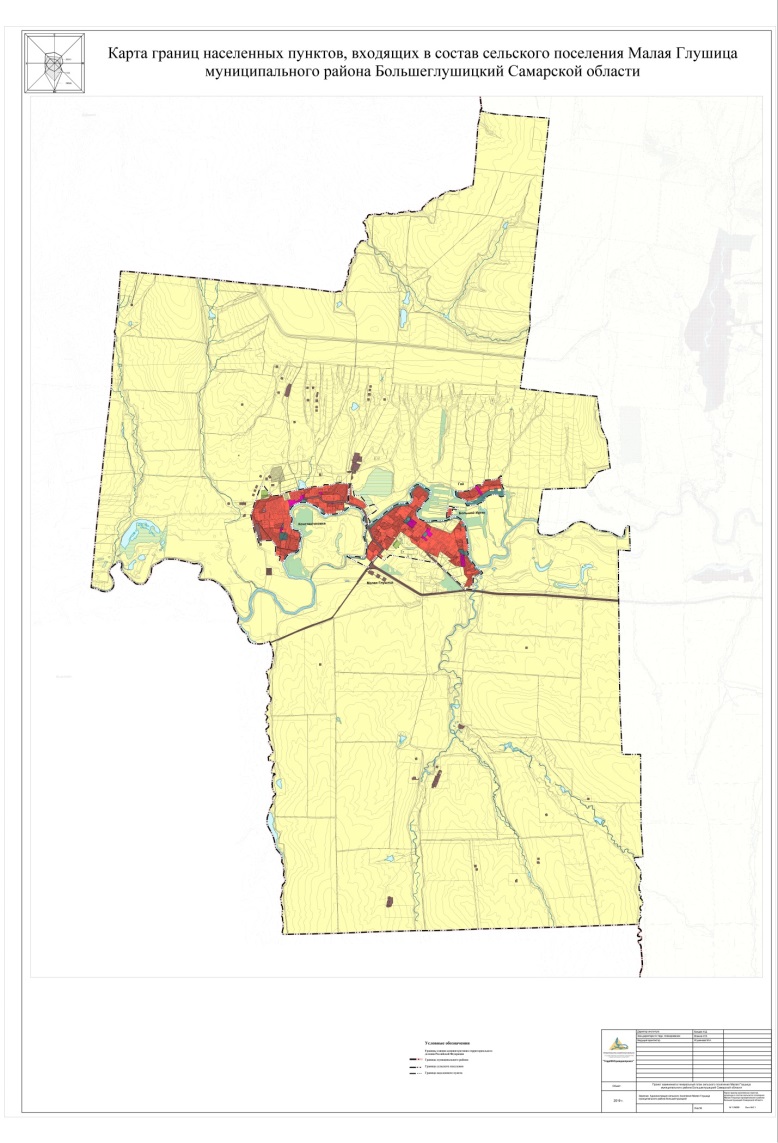 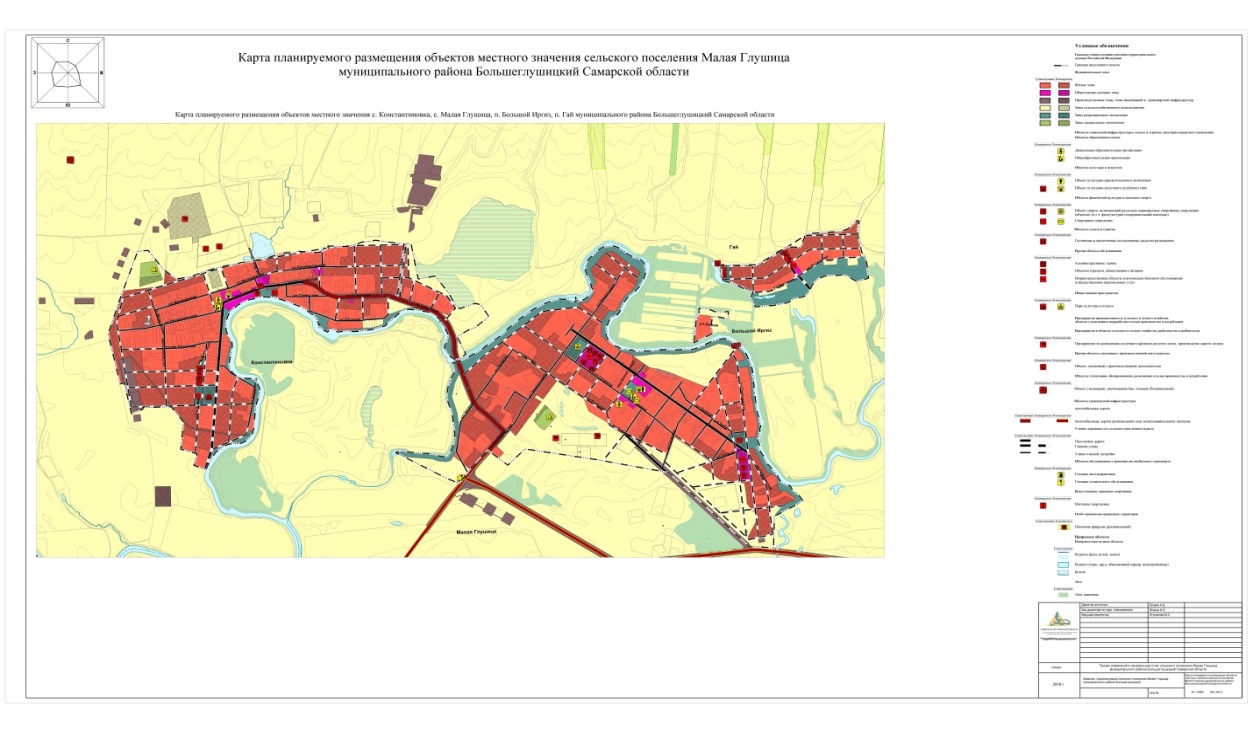 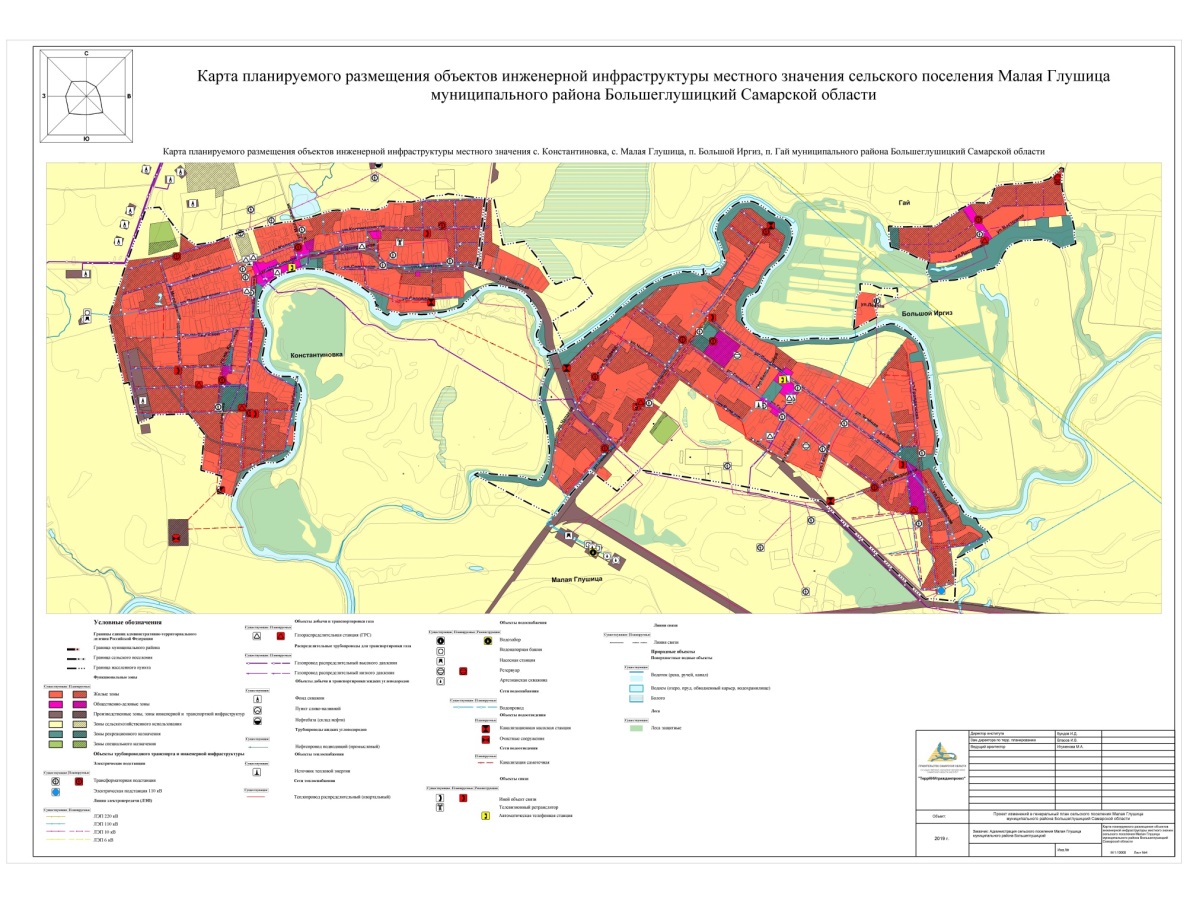 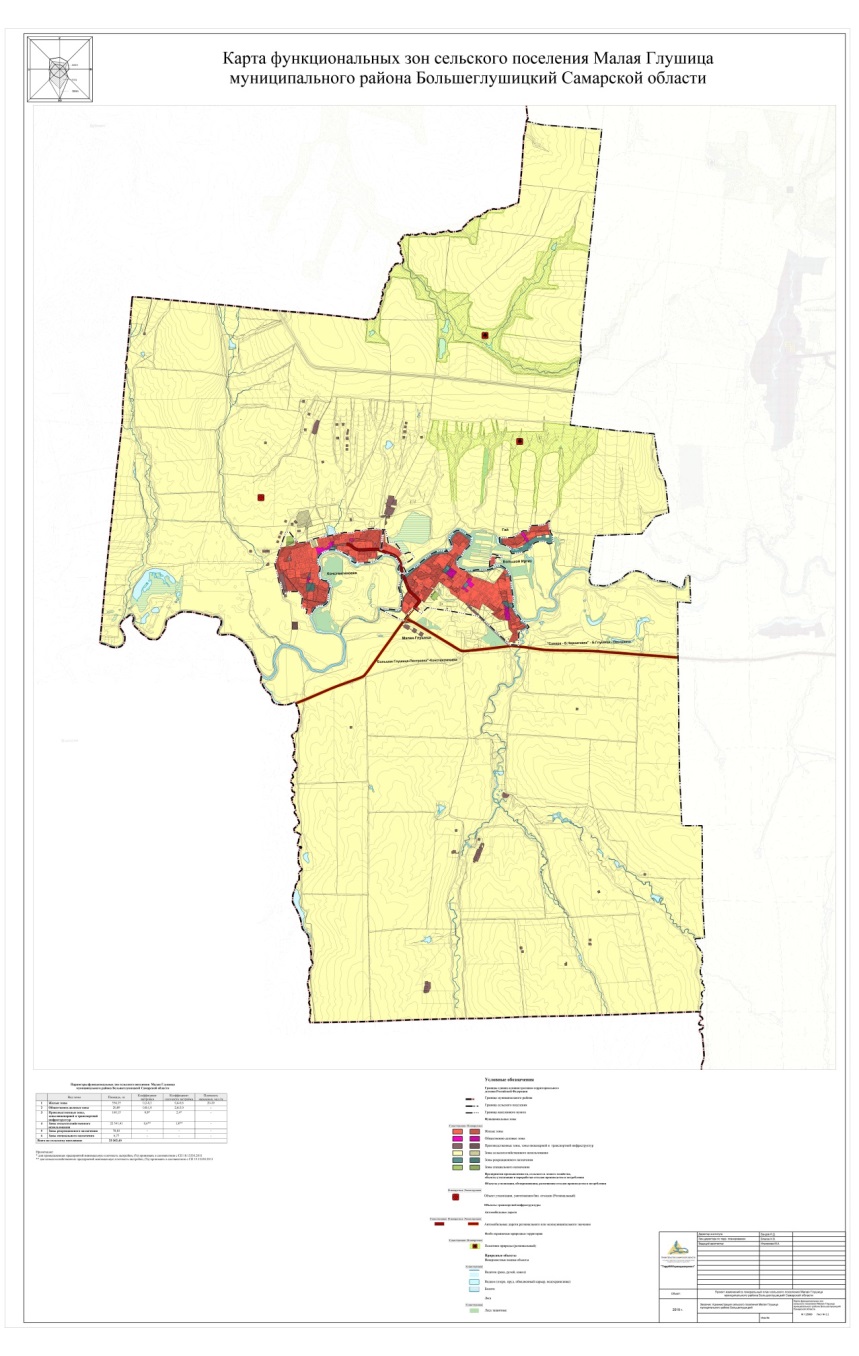 МУНИЦИПАЛЬНОЕ  УЧРЕЖДЕНИЕАДМИНИСТРАЦИЯсельского поселения Малая Глушицамуниципального района Большеглушицкий Самарской областиПОСТАНОВЛЕНИЕ№ 215 от 13 декабря 2019 годас.Малая Глушица, ул.Советская,60тел. (8-846-73) 66-1-32Об утверждении Административного регламента предоставления администрацией сельского поселения Малая Глушица муниципального района Большеглушицкий Самарской области муниципальной услуги «Предоставление места для захоронения (подзахоронения) умершего на кладбищах, находящихся в собственности сельского поселения Малая Глушица муниципального района Большеглушицкий Самарской области либо на ином вещном праве»            В соответствии с Федеральным законом от 27.07.2010 г. № 210-ФЗ «Об организации предоставления государственных и муниципальных услуг», Постановлением Правительства Самарской области от 27.03.2015 № 149 «Об утверждении Типового перечня муниципальных услуг, предоставляемых органами местного самоуправления муниципальных образований Самарской области, и внесении изменений в отдельные постановления Правительства Самарской области», постановлением администрации сельского поселения Малая Глушица муниципального района Большеглушицкий Самарской области  от 16.05.2012 г. № 35 «Об утверждении Порядка разработки и утверждения административных регламентов предоставления муниципальных услуг»,  руководствуясь Уставом сельского поселения Малая Глушица муниципального района Большеглушицкий Самарской области, администрация сельского поселения Малая Глушица муниципального района Большеглушицкий Самарской областиПОСТАНОВЛЯЕТ:                 1. Утвердить прилагаемый Административный регламент предоставления администрацией сельского поселения Малая Глушица муниципального района Большеглушицкий Самарской области муниципальной услуги «Предоставление места для захоронения (подзахоронения) умершего на кладбищах, находящихся в собственности сельского поселения Малая Глушица муниципального района Большеглушицкий Самарской области либо на ином вещном праве».        2.  Опубликовать настоящее Постановление в газете «Малоглушицкие Вести», разместить на официальном сайте администрации сельского поселения Малая Глушица муниципального района  Большеглушицкий   в сети Интернет, а также на сайте pgu.samregion.ru (региональный портал государственных услуг).      3. Настоящее Постановление вступает в силу после его официального опубликования.К.В.Родичев, глава сельского поселения Малая Глушица муниципального района Большеглушицкий Самарской областиИсп. Меркулова О.Н.88467369239Административный регламент предоставления администрацией сельского поселения Малая Глушица муниципального района Большеглушицкий Самарской области муниципальной услуги «Предоставление места для захоронения (подзахоронения) умершего на кладбищах, находящихся в собственности сельского поселения Малая Глушица муниципального района Большеглушицкий Самарской области либо на ином вещном праве»Общие положения          1.1.Административный регламент предоставления администрацией сельского поселения Малая Глушица муниципального района Большеглушицкий Самарской области муниципальной услуги «Предоставление места для захоронения (подзахоронения) умершего на кладбищах, находящихся в собственности сельского поселения Малая Глушица муниципального района Большеглушицкий Самарской области либо на ином вещном праве» (далее – Административный регламент) разработан в целях повышения качества предоставления и доступности муниципальной услуги по предоставлению места захоронения (подзахоронения) умершего на кладбищах, находящихся в собственности сельского поселения Малая Глушица муниципального района Большеглушицкий Самарской области либо на ином вещном праве (далее – муниципальная услуга), создания комфортных условий для получателей муниципальной услуги и определяет порядок, сроки и последовательность действий (административных процедур) при оказании муниципальной услуги.            1.2. Получателями муниципальной услуги являются супруг, близкие родственники (дети, родители, усыновленные, усыновители, родные братья и родные сестры, внуки, дедушка, бабушка), иные родственники либо законный представитель умершего, а при отсутствии таковых иные физические и юридические лица, взявшие на себя обязанность осуществить погребение умершего (далее – заявитель).1.3. Порядок информирования о правилах предоставления муниципальной   услуги1.3.1.Информирование о правилах предоставления муниципальной услуги осуществляет администрация сельского поселения Малая Глушица муниципального района Большеглушицкий Самарской области.Местонахождение администрации сельского поселения Малая Глушица муниципального района Большеглушицкий Самарской области: 446191, Самарская область, Большеглушицкий район, село Малая Глушица, ул.Советская , д.60. График работы администрации (время местное):Понедельник – пятница с 8.00 до 16.12,Перерыв – 12.00 до 13.00Суббота и воскресенье выходные дни.Справочные телефоны администрации:Тел.:  8(84673)69-2-39, 66-1-39Факс: 8(84673) 66-1-32          Адрес официального сайта администрации:www. mglushitca.admbg.org          Адрес электронной почты администрации: merkulovaon@admbg.org 1.3.2. Информация о местонахождении, графике работы и справочных телефонах администрации сельского поселения Малая Глушица муниципального района Большеглушицкий Самарской области, а также о порядке предоставления муниципальной услуги и перечне документов, необходимых для ее получения, размещается:- на официальном интернет-сайте администрации сельского поселения Малая Глушица муниципального района Большеглушицкий Самарской области: www. mglushitca.admbg.org;-  в федеральной государственной информационной системе "Единый портал государственных и муниципальных услуг (функций)" (далее - Единый портал государственных и муниципальных услуг) (http://www.gosuslugi.ru);-	в региональной системе Единого портала государственных и муниципальных услуг "Портал государственных и муниципальных услуг Самарской области" (далее - Портал государственных и муниципальных услуг Самарской области) - http://www.pgu.samregion.ru и http://www.uslugi.samregion.ru;-  на информационных стендах в помещении приема заявлений в администрации сельского  поселения  Малая Глушица муниципального района Большеглушицкий Самарской области;- по указанным в предыдущем пункте номерам телефонов администрации сельского поселения Малая Глушица муниципального района Большеглушицкий Самарской области.          1.3.3. Информирование о порядке предоставления муниципальной услуги может проводиться в следующих формах:          индивидуальное личное консультирование;          индивидуальное консультирование по почте (по электронной почте);индивидуальное консультирование по телефону;публичное письменное информирование;публичное устное информирование.         1.3.4 При индивидуальном личном консультировании время ожидания лица, заинтересованного в получении консультации, не может превышать 15 минут.Индивидуальное личное консультирование одного лица должностным лицом, осуществляющим консультирование, не может превышать 20 минут.В случае, если для подготовки ответа требуется время, превышающее 
20 минут, должностное лицо администрации сельского поселения Малая Глушица муниципального района Большеглушицкий  Самарской области, осуществляющее индивидуальное личное консультирование, может предложить лицу, обратившемуся за консультацией, обратиться за необходимой информацией в письменном виде либо назначить другое удобное для обратившегося за консультацией лица время для индивидуального личного консультирования.              1.3.5. При индивидуальном консультировании по почте 
(по электронной почте) ответ на обращение лица, заинтересованного 
в получении консультации, направляется либо по почте, либо 
по электронной почте на указанный адрес (адрес электронной почты) обратившегося за консультацией лица в десятидневный срок со дня регистрации обращения.            1.3.6. При индивидуальном консультировании по телефону ответ 
на телефонный звонок должен начинаться с информации о наименовании органа, в который позвонил гражданин, фамилии, имени, отчестве (последнее – при наличии) и должности лица, осуществляющего индивидуальное консультирование по телефону.Время разговора не должно превышать 10 минут.          В том случае, если должностное лицо, осуществляющее консультирование по телефону, не может ответить на вопрос, связанный с предоставлением муниципальной услуги, по существу, оно обязано проинформировать позвонившее лицо об организациях либо структурных подразделениях администрации сельского поселения Малая Глушица муниципального района Большеглушицкий Самарской области, которые располагают необходимыми сведениями.            1.3.7. Публичное письменное информирование осуществляется путем размещения информационных материалов на стендах в местах предоставления муниципальной услуги, публикации информационных материалов в средствах массовой информации, размещения информационных материалов на официальном сайте администрации сельского поселения Малая Глушица муниципального района Большеглушицкий Самарской области и на Едином портале государственных и муниципальных услуг и Региональном портале.             1.3.8. Публичное  устное информирование осуществляется уполномоченным должностным лицом администрации сельского поселения Малая Глушица муниципального района Большеглушицкий Самарской области  с привлечением средств массовой информации.             1.3.9.  На стендах в местах предоставления муниципальной услуги
размещаются следующие информационные материалы:исчерпывающая информация о порядке предоставления муниципальной услуги (в том числе блок-схема, наглядно отображающая алгоритм прохождения административных процедур);извлечения из текста настоящего Административного регламента и приложения к нему;исчерпывающий перечень органов государственной власти, органов местного самоуправления, участвующих в предоставлении муниципальной услуги, с указанием предоставляемых ими документов;последовательность обращения в органы государственной власти, органы местного самоуправления, участвующие в предоставлении муниципальной услуги;месторасположение, график (режим) работы, номера телефонов, адреса официальных сайтов в сети Интернет и электронной почты органов, в которых заинтересованные лица могут получить документы, необходимые для предоставления муниципальной услуги;схема размещения должностных лиц администрации сельского поселения Малая Глушица муниципального района Большеглушицкий Самарской области и режим приема ими лиц, заинтересованных в получении консультации, заявителей; номера кабинетов, фамилии, имена, отчества (последние - при наличии) и должности соответствующих должностных лиц;извлечения из нормативных правовых актов по наиболее часто задаваемым вопросам;перечень документов, представляемых заявителем, и требования, предъявляемые к этим документам;формы документов для заполнения, образцы заполнения документов;информация о плате за муниципальную услугу;перечень оснований для отказа в предоставлении муниципальной услуги;порядок обжалования решения, действий или бездействия должностных лиц администрации, участвующих в предоставлении муниципальной услуги.Тексты перечисленных информационных материалов печатаются удобным для чтения шрифтом (размер не менее 14), без исправлений, наиболее важные места выделяются полужирным шрифтом.          1.3.10. На официальном сайте администрации сельского поселения Малая Глушица муниципального района Большеглушицкий Самарской области  размещаются следующие информационные материалы:полное наименование и полный почтовый адрес администрации сельского поселения Малая Глушица  муниципального района Большеглушицкий Самарской области;справочные телефоны, по которым можно получить консультацию о правилах предоставления муниципальной услуги;адрес электронной почты администрации сельского поселения Малая Глушица муниципального района Большеглушицкий Самарской области;полный текст настоящего Административного регламента с приложениями к нему.           1.3.11. На Едином портале государственных и муниципальных услуг и
Региональном портале размещается информация:полное наименование и полный почтовый адрес администрации сельского поселения Малая Глушица муниципального района Большеглушицкий Самарской области;справочные телефоны, по которым можно получить консультацию по порядку предоставления муниципальной услуги;адрес электронной почты администрации сельского поселения Малая Глушица муниципального района Большеглушицкий Самарской области;порядок получения информации заинтересованными лицами по вопросам предоставления муниципальной услуги, сведений о результате предоставления муниципальной услуги.2. Стандарт предоставления муниципальной услуги          2.1. Наименование муниципальной услуги – «Предоставление места для захоронения (подзахоронения) умершего на кладбищах, находящихся в собственности сельского поселения Малая Глушица муниципального района Большеглушицкий Самарской области либо на ином вещном праве».           2.2.Наименование органа местного самоуправления,
предоставляющего муниципальную услугу – администрация сельского
поселения Малая Глушица муниципального района Большеглушицкий Самарской области.          2.3. Результатом предоставления муниципальной услуги является:         1) предоставление места для захоронения (подзахоронения) умершего на кладбищах, находящихся в собственности сельского поселения Малая Глушица муниципального района Большеглушицкий Самарской области либо на ином вещном праве;        2) мотивированный отказ в предоставлении муниципальной услуги.        2.4. Срок предоставления муниципальной услуги составляет не более 
1 календарного дня, следующего за днем приема и регистрации заявления.       2.5. Правовые основания для предоставления муниципальной услуги.       Предоставление муниципальной услуги осуществляется в соответствии со следующими нормативными правовыми актами:- Конституцией Российской Федерации от 12.12.1993;- Федеральным законом от 06.10.2003 № 131-ФЗ «Об общих принципах организации местного самоуправления в Российской Федерации»;- Федеральным законом от 27.07.2010 № 210-ФЗ «Об организации предоставления государственных и муниципальных услуг»;- Федеральным законом от 12.01.1996 № 8-ФЗ «О погребении и похоронном деле»;- Федеральным законом от 06.04.2011 № 63-ФЗ «Об электронной подписи»;- Указом Президента Российской Федерации от 29.06.1996 № 1001 
«О гарантиях прав граждан на предоставление услуг по погребению умерших»;- ГОСТом 32609-2014 «Услуги бытовые. Услуги ритуальные. Термины и определения»;- Постановлением Главного государственного санитарного врача Российской Федерации от 28.06.2011 № 84 «Об утверждении СанПиН 2.1.2882-11 «Гигиенические требования к размещению, устройству и содержанию кладбищ, зданий и сооружений похоронного назначения»;- Уставом  сельского поселения Малая Глушица муниципального района Большеглушицкий Самарской области; - Настоящим Административным регламентом.          2.6. Предоставление муниципальной услуги осуществляется на основании личного заявления заявителя.Заявление может быть направлено заявителем в форме электронного документа с использованием сети Интернет – через Единый портал государственных и муниципальных услуг и Региональном портале   государственных и муниципальных услуг (с момента подготовки соответствующих сервисов).Заявление может быть принято при личном приеме заявителя.         2.6.1. Исчерпывающий перечень документов и информации, которые заявитель должен представить самостоятельно:- заявление по форме согласно Приложениям  1, 2   к настоящему административному регламенту;- документ, удостоверяющий личность заявителя (оригинал);- договор на оказание ритуальных услуг, доверенность (при наличии) в случае обращения юридического лица, уполномоченного представителя физического лица (оригинал);- медицинское свидетельство о смерти или свидетельство о смерти, выданное органами ЗАГС (копия с предъявлением оригинала) (с момента возникновения технической возможности осуществления межведомственного взаимодействия не запрашивается);- справка о кремации при захоронении урны с прахом (копия с предъявлением оригинала).          2.6.2. В случае подзахоронения заявитель дополнительно к документам, указанным в пункте 2.6.1 настоящего Административного регламента, представляет документы,  подтверждающие родство с ранее умершим (оригиналы):а) свидетельство о браке;б) свидетельство о рождении;в) паспорт Российской Федерации умершего лица с соответствующими отметками;г) решения, постановления, определения судов общей юрисдикции, удостоверение о захоронении (при наличии).        2.6.3. Заявитель вправе представить документы, указанные в пунктах 2.6.1.-2.6.2. настоящего административного регламента, в форме электронных образов документов, подписанных электронной подписью, в соответствии с требованиями законодательства Российской Федерации (при наличии технической возможности).        2.7. Документы и информация, необходимые для предоставления муниципальной услуги, которые находятся в распоряжении государственных органов, органов государственных внебюджетных фондов, органов местного самоуправления, организаций:- медицинское свидетельство о смерти;- сведения о смерти, представляемые органами ЗАГС;- сведения о браке, представляемые органами ЗАГС;- сведения о рождении, представляемые органами ЗАГС.Указанные документы (сведения) запрашиваются в соответствующих органах власти посредством системы автоматизированного межведомственного взаимодействия с момента возникновения технической возможности.По желанию заявителя указанные документы могут быть представлены им самостоятельно.      2.8. Запрещено требовать от заявителя:- представления документов и информации или осуществления действий, представление или осуществление которых не предусмотрено нормативными правовыми актами, регулирующими отношения, возникающие в связи с предоставлением муниципальной услуги;- представления документов и информации, которые находятся в распоряжении органов, предоставляющих государственные услуги, и органов, предоставляющих муниципальные услуги, иных государственных органов, органов местного самоуправления, организации, участвующей в предоставлении муниципальной услуги, в соответствии с нормативными правовыми актами Российской Федерации, нормативными правовыми актами субъектов Российской Федерации, муниципальными правовыми актами;- осуществления действий, в том числе согласований, необходимых для получения муниципальной услуги и связанных с обращением в иные государственные органы, органы местного самоуправления, организации, за исключением получения услуг и получения документов и информации, предоставляемых в результате предоставления таких услуг, включенных в перечни, указанные в части 1 статьи 9 Федерального закона от 27.07.2010 № 210-ФЗ «Об организации предоставления государственных и муниципальных услуг»;- представления документов и информации, отсутствие и (или) недостоверность которых не указывались при первоначальном отказе в приеме документов, необходимых для предоставления государственной услуги, либо в предоставлении муниципальной услуги, за исключением следующих случаев: изменение требований нормативных правовых актов, касающихся предоставления муниципальной услуги, после первоначальной подачи заявления о предоставлении муниципальной услуги;наличие ошибок в заявлении о предоставлении муниципальной услуги и документах, поданных заявителем после первоначального отказа в приеме документов, необходимых для предоставления муниципальной услуги, либо в предоставлении муниципальной услуги и не включенных в представленный ранее комплект документов;истечение срока действия документов или изменение информации после первоначального отказа в приеме документов, необходимых для предоставления муниципальной услуги, либо в предоставлении муниципальной услуги;выявление документально подтвержденного факта (признаков) ошибочного или противоправного действия (бездействия) должностного лица органа, предоставляющего муниципальную услугу, муниципального служащего при первоначальном отказе в приеме документов, необходимых для предоставления муниципальной услуги, либо в предоставлении муниципальной услуги, о чем в письменном виде за подписью главы сельского поселения Малая Глушица муниципального района Большеглушицкий Самарской области при первоначальном отказе в приеме документов, необходимых для предоставления муниципальной услуги, уведомляется заявитель, а также приносятся извинения за доставленные неудобства.          2.9. Основания для отказа в приеме документов, необходимых для предоставления муниципальной услуги, отсутствуют. 2.10. Исчерпывающий перечень оснований для отказа в предоставлении муниципальной услуги.        2.10.1. Исчерпывающий перечень оснований для отказа в предоставлении муниципальной услуги в части захоронения:        а) письменное заявление о возврате документов, предоставленных заявителем для получения муниципальной услуги;      б) непредставление или представление не в полном объеме необходимых документов, из указанных в пунктах 2.6.1 настоящего административного регламента;      в) несогласие заявителя с предложенным местом захоронения;       г) если по истечении 48 часов после назначенного времени заявитель не явился по предварительной записи в уполномоченный орган (при подаче заявления в электронной форме).       2.10.2. Исчерпывающий перечень оснований для отказа в предоставлении муниципальной услуги в части подзахоронения:      а) письменное заявление о возврате документов, предоставленных заявителем для получения муниципальной услуги;     б) непредставление или представление не в полном объеме необходимых документов, из указанных в пунктах 2.6.1 – 2.6.2. настоящего административного регламента;     в) если по истечении 48 часов после назначенного времени заявитель не явился по предварительной записи в уполномоченный орган (при подаче заявления в электронной форме); г) отсутствие свободного участка на месте родственного захоронения, указанного в заявлении;д) неистекший кладбищенский период, установленный органом, осуществляющим государственный санитарно-эпидемиологический надзор, для кладбища, указанного в заявлении.      2.11. Основания для приостановления предоставления муниципальной услуги отсутствуют.      2.12. Муниципальная услуга является общедоступной и предоставляется на безвозмездной основе.      2.13. Максимальный срок ожидания в очереди при подаче заявления на предоставление муниципальной услуги и при получении результата предоставления муниципальной услуги – не более 15 минут (при условии подачи заявления о предоставлении одного места для захоронения или подзахоронения).      2.14. Требования к помещениям, в которых предоставляется муниципальная услуга, к залу ожидания, местам для заполнения запросов на предоставление муниципальной услуги, информационным стендам.Помещения уполномоченного органа должны содержать места для информирования, ожидания и приема граждан, а также должны соответствовать санитарно-эпидемиологическим правилам и нормам.      2.14.1. Места информирования, предназначенные для ознакомления заявителей с информационными материалами, оборудуются:- информационными стендами, на которых размещается визуальная и текстовая информация;- стульями и столами для оформления документов.       К информационным стендам должна быть обеспечена возможность свободного доступа граждан. На информационных стендах, а также на официальном сайте уполномоченного органа, размещается следующая обязательная информация:номера телефонов, факсов, адреса официальных сайтов, электронной почты уполномоченных органов;режим работы уполномоченного органа;графики личного приема граждан должностными лицами уполномоченного органа;номера кабинетов, где осуществляются прием письменных обращений граждан и устное информирование граждан; фамилии, имена, отчества и должности лиц, осуществляющих прием письменных обращений граждан и устное информирование граждан;настоящий Административный регламент.Также на информационных стендах размещаются образцы заполнения запросов о предоставлении муниципальной услуги, перечень документов, необходимых для предоставления муниципальной услуги.          Помещения для приема заявителей должны быть оборудованы табличками с указанием номера кабинета и ФИО должностного лица, осуществляющего прием. Место для приема заявителей должно быть оборудовано стулом, иметь место для написания и размещения документов, заявлений.  В соответствии с законодательством Российской Федерации в целях организации беспрепятственного доступа инвалидов (включая инвалидов, использующих кресла-коляски и собак-проводников) к месту предоставления муниципальной услуги им обеспечиваются:условия беспрепятственного доступа к объекту (зданию, помещению), в котором предоставляется муниципальная услуга, а также для беспрепятственного пользования транспортом, средствами связи и информации;возможность самостоятельного передвижения по территории, на которой расположены объекты (здания, помещения), в которых предоставляется муниципальная услуга, а также входа в такие объекты и выхода из них, посадки в транспортное средство и высадки из него, в том числе с использованием кресла-коляски;сопровождение инвалидов, имеющих стойкие расстройства функции зрения и самостоятельного передвижения;надлежащее размещение оборудования и носителей информации, необходимых для обеспечения беспрепятственного доступа инвалидов к объектам (зданиям, помещениям), в которых предоставляется муниципальная услуга, с учетом ограничений их жизнедеятельности; в помещения администрации сельского поселения Малая Глушица муниципального района Большеглушицкий Самарской области обеспечивается допуск сурдопереводчика и тифлосурдопереводчика.в помещения администрации сельского поселения Малая Глушица муниципального района Большеглушицкий Самарской области обеспечивается допуск собаки-проводника при наличии документа, подтверждающего ее специальное обучение, выданного по форме и в порядке, утвержденном приказом Министерства труда и социальной защиты Российской Федерации от 22.06.2015 № 386н.оказание инвалидам помощи в преодолении барьеров, мешающих получению ими муниципальной услуги наравне с другими лицами.       2.15. Требования к парковочным местам.       На территории, прилегающей к зданию администрации сельского поселения Малая Глушица муниципального района Большеглушицкий Самарской области, оборудуются места для парковки автотранспортных средств. Количество парковочных мест определяется исходя из интенсивности и количества заинтересованных лиц, обратившихся в администрацию сельского поселения Малая Глушица муниципального района Большеглушицкий Самарской области за определенный период. На стоянке должно быть не менее 5 машино-мест, в том числе не менее одного машино-места для парковки специальных автотранспортных средств инвалидов. Доступ заявителей к парковочным местам является бесплатным        2.16. Показатели доступности и качества муниципальной услуги- количество взаимодействий заявителя с должностными лицами администрации сельского поселения Малая Глушица муниципального района Большеглушицкий Самарской области при предоставлении муниципальной услуги и их продолжительность;- доля случаев предоставления муниципальной услуги с нарушением установленного срока в общем количестве исполненных заявлений о предоставлении муниципальной услуги;- доля жалоб заявителей, поступивших в порядке досудебного обжалования решений, принимаемых в ходе предоставления муниципальной услуги, и действий (бездействий) должностных лиц в общем количестве обращений по вопросам предоставления муниципальной услуги;- доля нарушений исполнения настоящего Административного регламента, иных нормативных правовых актов, выявленных по результатам проведения контрольных мероприятий в соответствии с разделом 4 настоящего Административного регламента, в общем количестве исполненных заявлений о предоставлении муниципальных услуг;- снижение максимального срока ожидания в очереди при заявления и получении результата предоставления муниципальной услуги;- доля заявлений о предоставлении муниципальной услуги, поступивших в электронной форме (от общего количества поступивших заявлений).       2.17. Иные требования, в том числе учитывающие особенности предоставления муниципальной услуги  в электронной форме.       2.17.1. Предоставление муниципальной услуги в электронной форме, в том числе подача заявителем заявления и документов с использованием Единого портала государственных и муниципальных услуг и Регионального портала осуществляется в соответствии с законодательством Российской Федерации и законодательством Самарской области. Представление заявления в электронной форме или в виде электронного документа осуществляется с учетом информационно-технологических условий (возможностей) и требует наличия у обеих сторон (заявителя и органа, предоставляющего муниципальную услугу) доступа к Единому порталу государственных и муниципальных услуг и Региональному порталу в сети Интернет.Состав административных процедур, предоставляемых в электронном виде, а также действий заявителя по получению информации о предоставлении муниципальной услуги в электронном виде определяется в соответствии с содержанием этапов перехода на предоставление муниципальной услуги в электронном виде с учетом информационно-технологических условий (возможностей).              2.17.2. Муниципальная услуга на базе многофункциональных центров не предоставляется. 3. Состав, последовательность и сроки выполнения административных процедур, требования к порядку их выполнения, в том числе особенности выполнения административных процедур в электронной форме        Предоставление муниципальной услуги включает в себя следующие административные процедуры:- прием и регистрацию заявления и прилагаемых к нему документов;- прием документов при обращении в электронной форме;- формирование и направление межведомственных запросов (реализуется с момента возникновения технической возможности);- рассмотрение заявления и прилагаемых к нему документов, подготовка и выдача направления на кладбище;- определение на местности участка земли для погребения и составление плана-схемы предоставляемого участка земли для погребения;- определение возможности осуществления подзахоронения (в случае обращения заявителя с заявлением о подзахоронении);- предоставление участка земли для погребения, выдача результата предоставления муниципальной услуги.Последовательность административных процедур по предоставлению муниципальной услуги отражена в блок-схеме, представленной в Приложении  3  к настоящему Административному регламенту.3.1. Прием и регистрация заявления и прилагаемых к нему документов.        3.1.1. Основанием (юридическим фактом) начала выполнения административной процедуры является обращение заявителя за предоставлением муниципальной услуги в администрацию сельского поселения Малая Глушица муниципального района Большеглушицкий Самарской области
с соответствующим заявлением и документами, необходимыми для предоставления муниципальной услуги, в соответствии с пунктами 2.6.1, 2.6.2 настоящего административного регламента.         3.1.2. Должностным лицом, осуществляющим административную процедуру, является должностное лицо администрации сельского поселения Малая Глушица муниципального района Большеглушицкий (далее – должностное лицо).         3.1.3. Должностное лицо:        1) осуществляет прием заявления и документов;         2) проверяет комплектность представленных заявителем документов, исходя из требований пунктов 2.6.1, 2.6.2 настоящего Административного регламента, и формирует комплект документов, представленных заявителем;        3) регистрирует заявление. Под регистрацией в журнале регистрации входящих документов понимается как регистрация запроса на бумажном носителе, так и регистрация в используемой системе электронного документооборота, обеспечивающей сохранность сведений о регистрации документов.        3.1.4. Если при проверке комплектности представленных заявителем документов, исходя из требований пунктов 2.6.1, 2.6.2 настоящего Административного регламента, должностное лицо выявляет, что документы, представленные заявителем для получения муниципальной услуги, не соответствуют требованиям, оно уведомляет заявителя о перечне недостающих документов и предлагает повторно обратиться, собрав необходимый пакет документов.  В случае отказа заявителя от доработки документов, должностное лицо принимает документы, обращая внимание заявителя, что указанные недостатки будут препятствовать предоставлению муниципальной услуги.При желании заявителя устранить препятствия, прервав подачу документов, должностное лицо возвращает документы заявителю.        3.1.5. Максимальный срок выполнения административной процедуры составляет 20 минут.       3.1.6. Критерием принятия решения является наличие заявления и документов, которые заявитель должен представить самостоятельно.       3.1.7. Результатом административной процедуры является прием заявления и документов, представленных заявителем. Способом фиксации результата административной процедуры является регистрация заявления.3.2. Прием документов при обращении в электронной форме       3.2.1. Основанием (юридическим фактом) для начала административной процедуры, является поступление в администрацию сельского поселения Малая Глушица муниципального района Большеглушицкий Самарской области в электронной форме с помощью ЕПГУ или РПГУ заявления о предоставлении муниципальной услуги и электронных документов (электронных образов документов), необходимых для предоставления муниципальной услуги, которые заявитель должен представить самостоятельно в соответствии с пунктами 2.6.1,  2.6.2 настоящего Административного регламента (электронные документы (электронные образы документов) заявитель может представить при наличии технической возможности).        3.2.2. Должностное лицо:        1) регистрирует поступившие заявление;       2) проверяет комплектность представленных заявителем документов, исходя из требований пунктов 2.6.1, 2.6.2 настоящего Административного регламента, и формирует комплект документов, представленных заявителем;       3) направляет заявителю посредством ЕПГУ или РПГУ уведомление о регистрации заявления и документов.        В случае представления заявителем заявления в электронной форме без приложения электронных документов (электронных образов документов), необходимых для предоставления муниципальной услуги и представляемых заявителем самостоятельно, заверенных в установленном законом порядке, заявителю направляется уведомление о приёме и регистрации заявления и необходимости в течение 1 дня представить соответствующие документы в уполномоченный орган.          3.2.3. Заявитель посредством ЕПГУ или РПГУ выбирает удобные для себя дату и время для личного приема в уполномоченном органе (из возможных дат и времени) в целях представления необходимых документов на бумажных носителях (представления недостающих документов) и получения направления на кладбище для выбора места захоронения.Заявитель получает подтверждение даты и времени личного приема в администрации сельского поселения Малая Глушица муниципального района Большеглушицкий Самарской области.             3.2.4. Максимальный срок административной процедуры не может превышать 1 рабочий день.             3.2.5. Критерием принятия решения является наличие заявления, представленного в электронной форме, и документов, необходимых для предоставления муниципальной услуги, представленных на бумажных носителя или в электронной форме (при наличии технической возможности).             3.2.6. Результатами административной процедуры являются: - прием заявления и документов, представленных заявителем;- запись заявителя на приём в администрацию сельского поселения Малая Глушица муниципального района Большеглушицкий Самарской области. Способами фиксации результата административной процедуры является регистрация заявления, подтверждение даты и времени приёма заявителя в администрации сельского поселения Малая Глушица муниципального района Большеглушицкий Самарской области.3.3. Формирование и направление межведомственных запросов (реализуется с момента возникновения технической возможности)              3.3.1 Основанием (юридическим фактом) для начала выполнения административной процедуры является непредставление заявителем документов, указанных в пункте 2.7 настоящего Административного регламента, и отсутствие их (информации, содержащейся в них) в распоряжении администрации сельского поселения Малая Глушица муниципального района Большеглушицкий Самарской области.             3.3.2. Должностное лицо, получив заявление о предоставлении муниципальной услуги, направляет межведомственные запросу в органы ЗАГС (ЕГР ЗАГС) и министерство здравоохранения Самарской области.При наличии технической возможности межведомственные запросы формируются автоматически и адресуются к соответствующим информационным системам.            3.3.3 Направление запросов осуществляется через систему межведомственного электронного взаимодействия и (или) систему автоматизированного межведомственного взаимодействия.            3.3.4 Предельный срок для подготовки и направления межведомственных запросов составляет 60 минут с момента получения должностным лицом заявления о предоставлении муниципальной услуги.          3.3.5. Ответы на межведомственные запросы направляются в администрацию сельского поселения Малая Глушица муниципального района Большеглушицкий Самарской области в течение 2 часов с момента получения межведомственного запроса.При наличии технической возможности соответствующая информационная система автоматически формирует ответ на поступивший межведомственный запрос.          3.3.6. Критерием принятия решения о направлении межведомственных запросов является отсутствие в распоряжении администрации сельского поселения Малая Глушица муниципального района Большеглушицкий Самарской области документов (информации, содержащейся в них), предусмотренных пунктом 2.7 настоящего Административного регламента.           3.3.7. Результатом административной процедуры является формирование полного пакета документов, необходимых для предоставления муниципальной услуги.          Способом фиксации результата административной процедуры является регистрация ответов на межведомственные запросы.3.4. Рассмотрение заявления и прилагаемых к нему документов, подготовка и выдача направления на кладбище        3.4.1. Основанием (юридическим фактом) начала выполнения административной процедуры является формирование полного пакета документов, необходимых для предоставления муниципальной услуги.        3.4.2.  При предоставлении муниципальной услуги должностное лицо совершает следующие административные действия:        1) проверку документов (информации, содержащейся в них), необходимых для предоставления муниципальной услуги в соответствии с пунктами 2.6.1, 2.6.2 и 2.7 настоящего Административного регламента;2) обеспечивает хранение в бумажном или электронном виде документов (информации), представленных  в качестве ответов на межведомственные запросы;         3) при наличии оснований для отказа в предоставлении муниципальной услуги (за исключением оснований, установленных подпунктом «в» пункта 2.10.1 и подпунктов «г» и «д» пункта 2.10.2) – осуществляет подготовку и подписание уведомления об отказе в предоставлении муниципальной услуги с указанием соответствующих оснований для отказа в предоставлении муниципальной услуги. Решение об отказе в предоставлении муниципальной услуги не препятствует повторному обращению в случае устранения оснований для отказа;         4) при отсутствии оснований для отказа в предоставлении муниципальной услуги – готовит и выдает заявителю направление на муниципальное кладбище в целях определения места для захоронения или возможности для осуществления подзахоронения.          3.4.3. Максимальное время выполнения административной процедуры не должно превышать 60 минут: - с момента регистрации заявления – при личном обращении заявителя;- с момента приёма заявителя – в случае предварительной записи на приём в электронной форме         3.4.4. Критерием принятия решения о подготовке направления на муниципальное кладбище является формирование полного пакета документов, необходимых для предоставления муниципальной услуги.Критерием принятия решения о подготовке решения об отказе в предоставлении муниципальной услуги является наличие оснований для отказа в предоставлении муниципальной услуги (за исключением оснований, установленных подпунктом «в» пункта 2.10.1 и подпунктов «г» и «д» пункта 2.10.2).          3.4.5. Результатами административной процедуры являются: - выдача заявителю направления на муниципальное кладбище;- выдача заявителю решения об отказе в предоставлении муниципальной услуги.Способами фиксации результатов административной процедуры являются:- регистрация направления на муниципальное кладбище;- регистрация решения об отказе в предоставлении муниципальной услуги.3.5. Определение на местности участка земли для погребения и составление план-схемы предоставляемого участка земли для погребения.        3.5.1. Основанием для начала административной процедуры является получение заявителем направления на муниципальное кладбище.        3.5.2. Ответственным за выполнение административной процедуры является должностное лицо администрации сельского поселения Малая Глушица муниципального района Большеглушицкий Самарской области, встречающее заявителя на кладбище (далее – должностное лицо на месте).      3.5.3. Должностное лицо на месте проверяет данные заявителя (документ, удостоверяющий личность, и направление на муниципальное кладбище).      3.5.4. Должностное лицо на месте на основании направления на муниципальное кладбище определяет на местности участок земли для погребения, соответствующий требованиям, установленным действующим законодательством.       3.5.5. При согласии заявителя с предлагаемым участком земли для погребения, должностное лицо на месте готовит план-схему участка земли для погребения на кладбище.      3.5.6.  В случае несогласия заявителя с предоставленным участком земли для размещения места погребения умершего должностное лицо на месте проставляет отметку в заявлении и в Журнале регистрации заявлений об отказе в предоставлении муниципальной услуги.Должностное лицо администрации сельского поселения Малая Глушица муниципального района Большеглушицкий Самарской области на основании зафиксированного факта отказа заявителя от предложенного участка земли для погребения готовит и вручает заявителю уведомление об отказе в предоставлении муниципальной услуги в соответствии с пунктом «в» подпункта 2.10.1 настоящего административного регламента. Решение об отказе в предоставлении муниципальной услуги не препятствует повторному обращению заявителя с заявлением о предоставлении муниципальной услуги.            3.5.7. Максимальное время выполнения административной процедуры не должно превышать 180 минут с момента выдачи направления на муниципальное кладбище.            3.5.8. Критерием принятия решения о составлении план-схемы предоставляемого участка земли для погребения является определение на местности свободного участка земли для погребения, согласие заявителя с предложенным местом захоронения. Критерием принятия решения о подготовке решения об отказе в предоставлении муниципальной услуги является несогласие заявителя с предложенным местом захоронения.         3.5.9. Результатами административной процедуры являются: - составление план-схемы участка земли для погребения;- решение об отказе заявителю в предоставлении муниципальной услуги.Способами фиксации результата административной процедуры являются:- визирование должностным лицом на месте и выдача заявителю план-схемы участка земли для погребения;- регистрация решения об отказе заявителю в предоставлении муниципальной услуги.3.6. Определение возможности осуществления подзахоронения (в случае обращения заявителя с заявлением о подзахоронении)        3.6.1. Основанием для начала административной процедуры является получение заявителем направления на муниципальное кладбище.       3.6.2. Ответственным за выполнение административной процедуры является должностное лицо администрации сельского поселения Малая Глушица муниципального района Большеглушицкий Самарской области встречающее заявителя на кладбище (далее – должностное лицо на месте).        3.6.3. Должностное лицо на месте проверяет данные заявителя (документ, удостоверяющий личность, и направление на муниципальное кладбище).        3.6.4. Должностное лицо на месте на основании направления на муниципальное кладбище совместно с заявителем определяют место захоронения, к которому заявитель планирует осуществить подзахоронение.       3.6.5. Должностное лицо на месте определяет наличие или отсутствие возможности для осуществления подзахоронения к существующему захоронению в соответствии с требованиями действующего законодательства, в том числе – санитарно-гигиеническими правилами и нормами.      3.6.6. В случае наличия возможности осуществления подзахоронения к существующему захоронению должностное лицо на месте готовит актуальную схему участка земли для подзахоронения на кладбище.      3.6.7. В случае отсутствия возможности осуществления подзахоронения к существующему захоронению должностное лицо на месте (отсутствие свободного участка на месте родственного захоронения, указанного в заявлении, и (или) неистекший кладбищенский период, установленный органом, осуществляющим государственный санитарно-эпидемиологический надзор, для кладбища, указанного в заявлении) фиксирует факт отсутствия возможности осуществления подзахоронения к существующему захоронению путем отметки в заявлении и в Журнале регистрации заявлений об отказе в предоставлении муниципальной услуги.       3.6.8. Должностное лицо администрации сельского поселения Малая Глушица муниципального района Большеглушицкий Самарской области на основании зафиксированного факта отсутствия возможности осуществления подзахоронения к существующему захоронению готовит и вручает заявителю уведомление об отказе в предоставлении муниципальной услуги в соответствии с пунктами «г» и (или) «д» подпункта 2.10.2 настоящего Административного регламента. Решение об отказе в предоставлении муниципальной услуги не препятствует повторному обращению заявителя с заявлением о предоставлении муниципальной услуги.        3.6.9. Максимальное время выполнения административной процедуры не должно превышать 180 минут с момента выдачи направления на муниципальное кладбище.          3.6.10. Критериями принятия решения о составлении актуальной схемы подзахоронения являются наличие свободного участка на месте родственного захоронения, указанного в заявлении, и неистекший кладбищенский период, установленный органом, осуществляющим государственный санитарно-эпидемиологический надзор, для кладбища, указанного в заявлении.Критериями принятия решения о подготовке решения об отказе в предоставлении муниципальной услуги являются отсутствие свободного участка на месте родственного захоронения, указанного в заявлении, и неистекший кладбищенский период, установленный органом, осуществляющим государственный санитарно-эпидемиологический надзор, для кладбища, указанного в заявлении.          3.6.11. Результатами административной процедуры являются: - составление актуальной схемы для подзахоронения;- решения об отказе заявителю в предоставлении муниципальной услуги.        Способами фиксации результата административной процедуры являются:- визирование должностным лицом на месте и выдача заявителю актуальной схемы для подзахоронения;- регистрация решения об отказе заявителю в предоставлении муниципальной услуги.3.7. Предоставление участка земли для погребения. Выдача результата предоставления муниципальной услуги.         3.7.1. Основанием для начала административной процедуры является выдача заявителю план-схемы участка земли для погребения или актуальной схемы для подзахоронения         3.7.2. Ответственным за выполнение данной административной процедуры является должностное лицо администрации сельского поселения Малая Глушица муниципального района Большеглушицкий Самарской области (далее – должностное лицо).        3.7.3. Должностное лицо на основании план-схемы участка земли для погребения или актуальной схемы для подзахоронения, полученной от должностного лица на месте, готовит акт о предоставлении участка земли для погребения или акт о разрешении подзахоронения.            3.7.5. Акт выдается (направляется) заявителю выбранным им способом, в том числе в электронной форме посредством ЕПГУ или РПГУ.           3.7.6. Максимальное время выполнения административной процедуры не должно превышать 30 минут с момента составления план-схемы участка земли для погребения или актуальной схемы для подзахоронения          3.7.7. Критерием принятия решения о подготовке акта о предоставлении участка земли для погребения или акт о разрешении подзахоронения.  является выданные заявителю план-схема участка земли для погребения или актуальная схема для подзахоронения          3.7.8. Результатами административной процедуры являются акт о предоставлении участка земли для погребения или акт о разрешении подзахоронения.         Способом фиксации результата административной процедуры является регистрация акта о предоставлении участка земли для погребения  или акта о разрешении подзахоронения. 4. Формы контроляза исполнением административного регламента          4.1. Текущий контроль за соблюдением последовательности действий, определенных административными процедурами по предоставлению муниципальной услуги, и принятием решений осуществляется  главой сельского поселения Малая Глушица муниципального района Большеглушицкий Самарской области (либо лицом его замещающим).        4.2. Должностное лицо, ответственное за предоставление муниципальной услуги, несет персональную ответственность за сроки и порядок исполнения каждой административной процедуры, указанной в настоящем Административном регламенте.Персональная ответственность должностного лица закрепляется в его должностном регламенте в соответствии с требованиями законодательства.         4.3. Контроль за предоставлением муниципальной услуги осуществляет глава   сельского поселения Малая Глушица муниципального района Большеглушицкий Самарской области в форме регулярных проверок соблюдения и исполнения должностным лицом положений Административного регламента, иных нормативных правовых актов Российской Федерации и Самарской области. По результатам проверок глава сельского поселения Малая Глушица муниципального района Большеглушицкий Самарской области дает указания по устранению выявленных нарушений, контролирует их исполнение.Периодичность осуществления текущего контроля устанавливается главой сельского поселения Малая Глушица муниципального района Большеглушицкий Самарской области   (либо лицом его замещающим).         4.4. Контроль за полнотой и качеством предоставления муниципальной услуги осуществляется на основании правовых актов администрации сельского поселения Малая Глушица  муниципального района Большеглушицкий Самарской области   и обращений заинтересованных лиц в целях выявления и устранения нарушений прав заявителей, рассмотрения, принятия решений и подготовки ответов на обращения заявителей, содержащих жалобы на действия (бездействие) специалиста, а также проверки исполнения положений настоящего Административного регламента.        4.5. Периодичность проведения проверок может носить плановый характер (осуществляться на основании утвержденного графика проведения проверок) и внеплановый характер (по конкретным обращениям заинтересованных лиц).       4.6. Для проведения проверки полноты и качества предоставления муниципальной услуги индивидуальным правовым актом администрации сельского поселения Малая Глушица муниципального района Большеглушицкий Самарской области   формируется комиссия, председателем которой является глава сельского поселения Малая Глушица муниципального района Большеглушицкий Самарской области. В состав комиссии включаются муниципальные служащие администрации.Комиссия имеет право:         - разрабатывать предложения по вопросам предоставления муниципальной услуги;         -привлекать к своей работе экспертов, специализированные консультационные, оценочные и иные организации.Комиссия прекращает свою деятельность после окончания проведения проверки. Результаты деятельности комиссии оформляются в виде справки, в которой отмечаются выявленные недостатки и предложения по их устранению.Справка подписывается председателем комиссии.           4.7. По результатам проведенных проверок в случае выявления нарушений прав заявителей осуществляется привлечение виновных лиц к дисциплинарной ответственности в соответствии со статьей 27 Федерального закона от 02.03.2007               № 25-ФЗ «О муниципальной службе в Российской Федерации».5. Досудебный (внесудебный) порядок обжалования решений идействий (бездействия) органа, предоставляющего муниципальную услугу,должностных лиц органа, предоставляющего муниципальную услугу, либо муниципальных служащих, многофункционального центра, работника многофункционального центра, а также организаций, предусмотренных частью 1.1 статьи 16 Федерального закона от 27.07.2010 № 210-ФЗ «Об организации предоставления государственных и муниципальных услуг», или их работниковИнформация для заявителей об их праве на досудебное(внесудебное) обжалование действий (бездействия) и решений,принятых (осуществляемых) в ходе предоставления муниципальной услуги5.1. Заявители и иные уполномоченные лица имеют право на обжалование действий (бездействия) и решений, принятых в ходе предоставления муниципальной услуги, органа, предоставляющего муниципальную услугу, должностных лиц органа, предоставляющего муниципальную услугу, либо муниципальных служащих, многофункционального центра, работника многофункционального центра, а также организаций, предусмотренных частью 1.1 статьи 16 Федерального закона от 27.07.2010 № 210-ФЗ «Об организации предоставления государственных и муниципальных услуг», или их работников в досудебном (внесудебном) порядке.5.2. Заявитель или его законный представитель вправе направить жалобу на нарушение порядка предоставления муниципальной услуги, содержащую требование о восстановлении или защите нарушенных прав или законных интересов заявителя органом, предоставляющим муниципальную услугу, многофункциональным центром, должностным лицом органа, предоставляющего муниципальную услугу, работником многофункционального центра, муниципальным служащим либо организациями, предусмотренными частью 1.1 статьи 16 Федерального закона от 27.07.2010 № 210-ФЗ «Об организации предоставления государственных и муниципальных услуг», или их работниками при получении данным заявителем муниципальной услуги (далее – жалоба).5.3. Жалоба подается в письменной форме на бумажном носителе, в электронной форме в орган, предоставляющий муниципальную услугу, многофункциональный центр либо в соответствующий орган государственной власти (орган местного самоуправления) публично-правового образования, являющийся учредителем многофункционального центра (далее – учредитель многофункционального центра), а также в организации, предусмотренные частью 1.1 статьи 16 Федерального закона от 27.07.2010 № 210-ФЗ «Об организации предоставления государственных и муниципальных услуг». Жалобы на решения и действия (бездействие) руководителя органа, предоставляющего муниципальную услугу, подаются в вышестоящий орган (при его наличии) либо в случае его отсутствия рассматриваются непосредственно руководителем органа, предоставляющего муниципальную услугу. Жалобы на решения и действия (бездействие) работника многофункционального центра подаются руководителю этого многофункционального центра. Жалобы на решения и действия (бездействие) многофункционального центра подаются учредителю многофункционального центра или должностному лицу, уполномоченному нормативным правовым актом Самарской области. Жалобы на решения и действия (бездействие) работников организаций, предусмотренных частью 1.1 статьи 16 Федерального закона от 27.07.2010 № 210-ФЗ «Об организации предоставления государственных и муниципальных услуг», подаются руководителям этих организаций.5.4. Жалоба может быть направлена по почте, через многофункциональный центр, с использованием сети «Интернет», официального сайта органа, предоставляющего муниципальную услугу, единого портала государственных и муниципальных услуг либо регионального портала государственных и муниципальных услуг, а также может быть принята при личном приеме заявителя. Жалоба на решения и действия (бездействие) многофункционального центра, работника многофункционального центра может быть направлена по почте, с использованием информационно-телекоммуникационной сети «Интернет», официального сайта многофункционального центра, единого портала государственных и муниципальных услуг либо регионального портала государственных и муниципальных услуг, а также может быть принята при личном приеме заявителя. Жалоба на решения и действия (бездействие) организаций, предусмотренных частью 1.1 статьи 16 Федерального закона от 27.07.2010 № 210-ФЗ «Об организации предоставления государственных и муниципальных услуг», а также их работников может быть направлена по почте, с использованием информационно-телекоммуникационной сети «Интернет», официальных сайтов этих организаций, единого портала государственных и муниципальных услуг либо регионального портала государственных и муниципальных услуг, а также может быть принята при личном приеме заявителя.Предмет досудебного (внесудебного) обжалования5.5. Заявитель или его законный представитель могут обратиться с жалобой, в том числе в следующих случаях:1) нарушение срока регистрации запроса о предоставлении муниципальной услуги, запроса, указанного в статье 15.1 Федерального закона от 27.07.2010 № 210-ФЗ «Об организации предоставления государственных и муниципальных услуг»;2) нарушение срока предоставления муниципальной услуги. В указанном случае досудебное (внесудебное) обжалование заявителем решений и действий (бездействия) многофункционального центра, работника многофункционального центра возможно в случае, если на многофункциональный центр, решения и действия (бездействие) которого обжалуются, возложена функция по предоставлению муниципальной услуги в полном объеме в порядке, определенном частью 1.3 статьи 16 Федерального закона от 27.07.2010 № 210-ФЗ «Об организации предоставления государственных и муниципальных услуг»;3) требование у заявителя документов или информации либо осуществления действий, представление или осуществление которых не предусмотрено нормативными правовыми актами Российской Федерации, нормативными правовыми актами Самарской области, муниципальными правовыми актами для предоставления муниципальной услуги;4) отказ в приеме документов, представление которых предусмотрено нормативными правовыми актами Российской Федерации, нормативными правовыми актами Самарской области, муниципальными правовыми актами для предоставления муниципальной услуги, у заявителя;5) отказ в предоставлении муниципальной услуги, если основания отказа не предусмотрены федеральными законами и принятыми в соответствии с ними иными нормативными правовыми актами Российской Федерации, законами и иными нормативными правовыми актами Самарской области, муниципальными правовыми актами. В указанном случае досудебное (внесудебное) обжалование заявителем решений и действий (бездействия) многофункционального центра, работника многофункционального центра возможно в случае, если на многофункциональный центр, решения и действия (бездействие) которого обжалуются, возложена функция по предоставлению муниципальной услуги в полном объеме в порядке, определенном частью 1.3 статьи 16 Федерального закона от 27.07.2010 № 210-ФЗ «Об организации предоставления государственных и муниципальных услуг»;6) затребование с заявителя при предоставлении муниципальной услуги платы, не предусмотренной нормативными правовыми актами Российской Федерации, нормативными правовыми актами Самарской области, муниципальными правовыми актами;7) отказ органа, предоставляющего муниципальную услугу, должностного лица органа, предоставляющего муниципальную услугу, многофункционального центра, работника многофункционального центра, организаций, предусмотренных частью 1.1 статьи 16 Федерального закона от 27.07.2010 № 210-ФЗ «Об организации предоставления государственных и муниципальных услуг», или их работников в исправлении допущенных ими опечаток и ошибок в выданных в результате предоставления муниципальной услуги документах либо нарушение установленного срока таких исправлений. В указанном случае досудебное (внесудебное) обжалование заявителем решений и действий (бездействия) многофункционального центра, работника многофункционального центра возможно в случае, если на многофункциональный центр, решения и действия (бездействие) которого обжалуются, возложена функция по предоставлению муниципальной услуги в полном объеме в порядке, определенном частью 1.3 статьи 16 Федерального закона от 27.07.2010 № 210-ФЗ «Об организации предоставления государственных и муниципальных услуг»;8) нарушение срока или порядка выдачи документов по результатам предоставления муниципальной услуги;9) приостановление предоставления муниципальной услуги, если основания приостановления не предусмотрены федеральными законами и принятыми в соответствии с ними иными нормативными правовыми актами Российской Федерации, законами и иными нормативными правовыми актами Самарской области, муниципальными правовыми актами. В указанном случае досудебное (внесудебное) обжалование заявителем решений и действий (бездействия) многофункционального центра, работника многофункционального центра возможно в случае, если на многофункциональный центр, решения и действия (бездействие) которого обжалуются, возложена функция по предоставлению муниципальной услуги в полном объеме в порядке, определенном частью 1.3 статьи 16 Федерального закона от 27.07.2010 № 210-ФЗ «Об организации предоставления государственных и муниципальных услуг»;10) требование у заявителя при предоставлении муниципальной услуги документов или информации, отсутствие и (или) недостоверность которых не указывались при первоначальном отказе в приеме документов, необходимых для предоставления муниципальной услуги, либо в предоставлении муниципальной услуги, за исключением случаев, предусмотренных пунктом 4 части 1 статьи 7 Федерального закона от 27.07.2010 № 210-ФЗ «Об организации предоставления государственных и муниципальных услуг». В указанном случае досудебное (внесудебное) обжалование заявителем решений и действий (бездействия) многофункционального центра, работника многофункционального центра возможно в случае, если на многофункциональный центр, решения и действия (бездействие) которого обжалуются, возложена функция по предоставлению муниципальной услуги в полном объеме в порядке, определенном частью 1.3 статьи 16 Федерального закона от 27.07.2010 № 210-ФЗ «Об организации предоставления государственных и муниципальных услуг».Исчерпывающий перечень оснований для продления срока рассмотрения жалобы и случаев, в которых ответ на жалобу не дается5.6. Основания для продления срока рассмотрения жалобы и случаи, в которых ответ на жалобу не дается, не предусмотрены.Основания для начала процедуры досудебного (внесудебного) обжалования5.7. Основанием для начала процедуры досудебного (внесудебного) обжалования является поступление в орган, предоставляющий муниципальную услугу, многофункциональный центр либо учредителю многофункционального центра, а также в организации, предусмотренные частью 1.1 статьи 16 Федерального закона от 27.07.2010 № 210-ФЗ «Об организации предоставления государственных и муниципальных услуг», жалобы.5.8. Жалоба должна содержать:1) наименование органа, предоставляющего муниципальную услугу, должностного лица органа, предоставляющего муниципальную услугу, либо муниципального служащего, многофункционального центра, его руководителя и (или) работника, организаций, предусмотренных частью 1.1 статьи 16 Федерального закона от 27.07.2010 № 210-ФЗ «Об организации предоставления государственных и муниципальных услуг», их руководителей и (или) работников, решения и действия (бездействие) которых обжалуются;2) фамилию, имя, отчество (последнее – при наличии), сведения о месте жительства заявителя, а также номер (номера) контактного телефона, адрес (адреса) электронной почты (при наличии) и почтовый адрес, по которым должен быть направлен ответ заявителю;3) сведения об обжалуемых решениях и действиях (бездействии) органа, предоставляющего муниципальную услугу, должностного лица органа, предоставляющего муниципальную услугу, либо муниципального служащего многофункционального центра, работника многофункционального центра, организаций, предусмотренных частью 1.1 статьи 16 Федерального закона от 27.07.2010 № 210-ФЗ «Об организации предоставления государственных и муниципальных услуг», их работников;4) доводы, на основании которых заявитель не согласен с решением и действием (бездействием) органа, предоставляющего муниципальную услугу, должностного лица органа, предоставляющего муниципальную услугу, либо муниципального служащего, многофункционального центра, работника многофункционального центра, организаций, предусмотренных частью 1.1 статьи 16 Федерального закона от 27.07.2010 № 210-ФЗ «Об организации предоставления государственных и муниципальных услуг», их работников. Заявителем могут быть представлены документы (при наличии), подтверждающие доводы заявителя, либо их копии.Права заявителя на получение информации и документов, необходимых для обоснования и рассмотрения жалобы5.9. Заявитель имеет право на получение информации и документов, необходимых для обоснования и рассмотрения жалобы.Сроки рассмотрения жалобы5.10. Жалоба, поступившая в орган, предоставляющий муниципальную, услугу, многофункциональный центр, учредителю многофункционального центра, в организации, предусмотренные частью 1.1 статьи 16 Федерального закона от 27.07.2010 № 210-ФЗ «Об организации предоставления государственных и муниципальных услуг», либо вышестоящий орган (при его наличии), подлежит рассмотрению в течение пятнадцати рабочих дней со дня ее регистрации, а в случае обжалования отказа органа, предоставляющего муниципальную услугу, многофункционального центра, организаций, предусмотренных частью 1.1 статьи 16 Федерального закона от 27.07.2010 № 210-ФЗ «Об организации предоставления государственных и муниципальных услуг», в приеме документов у заявителя либо в исправлении допущенных опечаток и ошибок или в случае обжалования нарушения установленного срока таких исправлений – в течение пяти рабочих дней со дня ее регистрации.Результат досудебного (внесудебного) обжалованияприменительно к каждой процедуре либо инстанции обжалования5.11. По результатам рассмотрения жалобы принимается одно из следующих решений:- жалоба удовлетворяется, в том числе в форме отмены принятого решения, исправления допущенных опечаток и ошибок в выданных в результате предоставления муниципальной услуги документах, возврата заявителю денежных средств, взимание которых не предусмотрено нормативными правовыми актами Российской Федерации, нормативными правовыми актами Самарской области, муниципальными правовыми актами;- в удовлетворении жалобы отказывается.5.12. Не позднее дня, следующего за днем принятия решения, заявителю в письменной форме и по желанию заявителя в электронной форме направляется мотивированный ответ о результатах рассмотрения жалобы.5.13. В случае признания жалобы подлежащей удовлетворению в ответе заявителю, указанном в пункте 5.12. настоящего Административного регламента, дается информация о действиях, осуществляемых органом, предоставляющим муниципальную услугу, многофункциональным центром либо организацией, предусмотренной частью 1.1 статьи 16 Федерального закона от 27.07.2010 № 210-ФЗ «Об организации предоставления государственных и муниципальных услуг», в целях незамедлительного устранения выявленных нарушений при оказании муниципальной услуги, а также приносятся извинения за доставленные неудобства и указывается информация о дальнейших действиях, которые необходимо совершить заявителю в целях получения муниципальной услуги.5.14. В случае признания жалобы не подлежащей удовлетворению в ответе заявителю, указанном в пункте 5.12. настоящего Административного регламента, даются аргументированные разъяснения о причинах принятого решения, а также информация о порядке обжалования принятого решения.5.15. В случае установления в ходе или по результатам рассмотрения жалобы признаков состава административного правонарушения или преступления должностное лицо, работник, наделенные полномочиями по рассмотрению жалоб, незамедлительно направляют имеющиеся материалы в органы прокуратуры.                                                                                              Приложение 1к административному регламенту предоставления администрацией сельского поселения Малая Глушица муниципального района Большеглушицкий Самарской области                                                                                                                                                                                     муниципальной услуги «Предоставление                                                                                        места для захоронения (подзахоронения)                                                                                        умершего на кладбищах, находящихся в                                                                               собственности сельского поселения Малая Глушица муниципального района Большеглушицкий Самарской области                                                                                                                                                                                                           либо на ином вещном праве»	Главе сельского поселения Малая Глушица муниципального района                                                                              Большеглушицкий Самарской области                                                                          ___________________________________От_________________________________Адрес_____________________________________________________________________Тел._________________________________ЗАЯВЛЕНИЕО ПРЕДОСТАВЛЕНИИ МЕСТА ДЛЯ ОДИНОЧНОГО ЗАХОРОНЕНИЯПрошу предоставить место для одиночного захоронения умершего ____________________________________________________________________________                                                           (фамилия, имя, отчество)Дата рождения ________________________________ Дата смерти ______________________________________________________________________________________________(указать на какое кладбище)За правильность сведений несу полную ответственность.  «_____»________________________20___г.              ______________________/_________________________/             (Подпись)                   (расшифровка подписи)Приложение 2к административному регламенту предоставления администрацией сельского поселения Малая Глушица муниципального района Большеглушицкий Самарской области                                                                                                                                                                                     муниципальной услуги «Предоставление                                                                                        места для захоронения (подзахоронения)                                                                                        умершего на кладбищах, находящихся в                                                                               собственности сельского поселения Малая Глушица муниципального района Большеглушицкий Самарской области                                                                                                                                                                                                           либо на ином вещном праве»	Главе сельского поселения Малая Глушица муниципального района                                                                              Большеглушицкий Самарской области                                                                          ___________________________________От_________________________________Адрес_____________________________________________________________________Тел._________________________________ЗАЯВЛЕНИЕО ПРЕДОСТАВЛЕНИИ МЕСТА ДЛЯ РОДСТВЕННОГО ПОДЗАХОРОНЕНИЯПрошу предоставить место для родственного  подзахоронения умершего ____________________________________________________________________________                                                           (фамилия, имя, отчество)Дата рождения _______________________    Дата смерти ______________________________________________________________________________________________________(указать на какое кладбище, в родственную могилу)_____________________________________________________________________________Где ранее захоронен  умерший родственник в _____________ году _____________________________________________________________________________(родственное отношение, фамилия, имя, отчество)На участке___________________________________________________________________За правильность сведений несу полную ответственность.  «_____»________________________20___г.    ______________________/_______________________            (Подпись)	           (расшифровка подписи)Приложение 3к административному регламенту предоставления администрацией сельского поселения Малая Глушица муниципального района Большеглушицкий Самарской области                                                                                                                                                                                     муниципальной услуги «Предоставление                                                                                        места для захоронения (подзахоронения)                                                                                        умершего на кладбищах, находящихся в                                                                               собственности сельского поселения Малая Глушица муниципального района Большеглушицкий Самарской области                                                                                                                                                                                                           либо на ином вещном праве»БЛОК-СХЕМАпредоставления администрацией сельского поселения Малая Глушица муниципального района Большеглушицкий Самарской области муниципальной услуги  «Предоставление места для захоронения (подзахоронения) умершего на кладбищах, находящихся в собственности сельского поселения Малая Глушица муниципального района Большеглушицкий Самарской области либо на ином вещном праве»     МУНИЦИПАЛЬНОЕ  УЧРЕЖДЕНИЕ                                АДМИНИСТРАЦИЯсельского поселения Малая Глушицамуниципального района Большеглушицкий Самарской областиПОСТАНОВЛЕНИЕ№ 214 от 11 декабря 2019 годас.Малая Глушица, ул.Советская,60тел. (8-846-73) 66-1-32Об утверждении Порядка подготовки документации по планировке территории, разрабатываемой на основании решений Администрации сельского поселения Малая Глушица муниципального района Большеглушицкий Самарской области, и принятия решения об утверждении документации по планировке территории, порядка внесения изменений в такую документацию, порядка отмены такой документации или ее отдельных частей, порядка признания отдельных частей такой документации не подлежащими применению в соответствии с Градостроительным кодексом Российской ФедерацииВ соответствии с частью 20 статьи 45 Градостроительного кодекса Российской Федерации, пунктом 20 части 1, частью 3 статьи 14  Федерального закона от 06.10.2003 № 131-ФЗ «Об общих принципах организации местного самоуправления в Российской Федерации», статьей 1 Закона Самарской области от 03.10.2014 № 86-ГД «О закреплении вопросов местного значения за сельскими поселениями Самарской области», Устава сельского поселения Малая Глушица муниципального района Большеглушицкий Самарской области Администрация сельского поселения Малая Глушица муниципального района Большеглушицкий Самарской области                                        П О С Т А Н О ВЛ Я Е Т:1. Утвердить Порядок подготовки документации по планировке территории, разрабатываемой на основании решений Администрации сельского поселения Малая Глушица муниципального района Большеглушицкий Самарской области, и принятия решения об утверждении документации по планировке территории, порядка внесения изменений в такую документацию, порядка отмены такой документации или ее отдельных частей, порядка признания отдельных частей такой документации не подлежащими применению в соответствии с Градостроительным кодексом Российской Федерации.2. Опубликовать постановление в газете «Малоглушицкие Вести» и разместить на официальном сайте Администрации сельского поселения Малая Глушица муниципального района Большеглушицкий Самарской области в информационно-телекоммуникационной сети "Интернет".3. Контроль за выполнением постановления оставляю за собой.К.В.Родичев, глава сельского поселения Малая Глушица муниципального района Большеглушицкий Самарской области  Приложение к
постановлению Администрациисельского поселения Малая Глушица муниципального района БольшеглушицкийСамарской области«Об утверждении Порядка подготовки документации по планировке территории, разрабатываемой на основании решений Администрации сельского поселения Малая Глушица муниципального района Большеглушицкий Самарской области, и принятия решения об утверждении документации по планировке территории, порядка внесения изменений в такую документацию, порядка отмены такой документации или ее отдельных частей, порядка признания отдельных частей такой документации не подлежащими применению в соответствии с Градостроительным кодексом Российской Федерации»от 11 декабря 2019 года № 214Порядок подготовки документации по планировке территории, разрабатываемой на основании решений Администрации сельского поселения Малая Глушица муниципального района Большеглушицкий Самарской области, и принятия решения об утверждении документации по планировке территории, порядка внесения изменений в такую документацию, порядка отмены такой документации или ее отдельных частей, порядка признания отдельных частей такой документации не подлежащими применению в соответствии с Градостроительным кодексом Российской Федерации       1.Настоящий Порядок определяет процедуру подготовки документации                         по планировке территории, подготовка которой осуществляется на основании решений Администрации  сельского поселения Малая Глушица муниципального района Большеглушицкий Самарской области, и принятия решения администрацией сельского поселения Малая Глушица муниципального района Большеглушицкий Самарской области  об утверждении документации по планировке территории, порядка внесения изменений в такую документацию, порядка отмены такой документации или ее отдельных частей, порядка признания отдельных частей такой документации не подлежащими применению для размещения объектов местного значения сельского поселения Малая Глушица муниципального района Большеглушицкий Самарской области  и иных объектов капитального строительства, размещение которых планируется в границах сельского поселения Малая Глушица муниципального района Большеглушицкий Самарской области  (далее соответственно – уполномоченный орган, документация по планировке территории).         2.Уполномоченный орган принимает решение о подготовке документации по планировке территории и обеспечивает подготовку документации по планировке территории, за исключением случаев, указанных в части 1.1 и 12.12 статьи 45 Градостроительного кодекса, предусматривающей размещение:а) объектов местного значения сельского поселения Малая Глушица муниципального района Большеглушицкий Самарской области в границах поселения (далее – объекты местного значения поселения);б) иных объектов капитального строительства в границах поселения, за исключением случаев, указанных в частях 2 - 4.2, 5.2 статьи 45 Градостроительного кодекса Российской Федерации;в) объекта местного значения поселения, финансирование строительства, реконструкции которого осуществляется полностью за счет средств бюджета сельского поселения Малая Глушица муниципального района Большеглушицкий Самарской области и размещение которого планируется на территории двух и более поселений, имеющих общую границу, в границах муниципального района Большеглушицкий Самарской области.          3.Уполномоченный орган принимает решение об утверждении документации по планировке территории, подготовленной в том числе лицами, указанными в части 1.1  статьи 45 Градостроительного кодекса Российской Федерации, предусматривающей размещение:а) объектов местного значения поселения в границах поселения;б) иных объектов капитального строительства в границах поселения, за исключением случаев, указанных в частях 2 - 4.2, 5.2 статьи 45 Градостроительного кодекса Российской Федерации, с учетом особенностей, указанных в части 5.1 статьи 45 Градостроительного кодекса Российской Федерации.в) объекта местного значения поселения, финансирование строительства, реконструкции которого осуществляется полностью за счет средств местного бюджета сельского поселения Малая Глушица муниципального района Большеглушицкий Самарской области и размещение которого планируется на территории двух и более поселений, имеющих общую границу, в границах муниципального района Большеглушицкий Самарской области.         4.Решение о подготовке документации по планировке территории принимается уполномоченным органом по инициативе физических или юридических лиц, заинтересованных в строительстве, реконструкции объектов, указанных в пункте 2 настоящего Порядка (далее – инициатор), за исключением случаев, указанных в частях 2 – 4.2, 5.2 статьи 45 Градостроительного кодекса Российской Федерации, либо по собственной инициативеЛицами, указанными в части 1.1 статьи 45 Градостроительного кодекса Российской Федерации, решение о подготовке документации по планировке принимается самостоятельно.        5. В целях принятия решения о подготовке документации по планировке территории инициатор направляет в уполномоченный орган заявление о подготовке документации по планировке территории (далее - заявление) вместе с проектом задания на разработку документации по планировке территории, а также проектом задания на выполнение инженерных изысканий, необходимых для подготовки документации по планировке территории, в случае если необходимость выполнения инженерных изысканий предусмотрена постановлением Правительства Российской Федерации от 31 марта 2017 г.  № 402 «Об утверждении Правил выполнения инженерных изысканий, необходимых для подготовки документации по планировке территории, перечня видов инженерных изысканий, необходимых для подготовки документации по планировке территории,                      и о внесении изменений в постановление Правительства Российской Федерации                       от 19 января 2006 г. № 20».В случае отсутствия необходимости выполнения инженерных изысканий                          для подготовки документации по планировке территории инициатор вместе с заявлением и проектом задания на разработку документации по планировке территории направляет в уполномоченный орган пояснительную записку, содержащую обоснование отсутствия такой необходимости.Рекомендуемая форма проекта задания на разработку документации по планировке территории приведена в приложении № 1 к настоящему порядку, правила заполнения указанной формы приведены в приложении № 2 к настоящему порядку.В случае принятия уполномоченным органом решения о подготовке документации по планировке территории по собственной инициативе таким уполномоченным органом издается акт, предусмотренный абзацем 2 пункта 9 настоящего порядка.         6.В заявлении указывается следующая информация:а) вид разрабатываемой документации по планировке территории;б) вид и наименование объекта капитального строительства;в) основные характеристики планируемого к размещению объекта капитального строительства, в том числе его местоположение, характеристики зоны с особыми условиями использования территорий, в случае если установление такой зоны требуется в связи с размещением данного объекта;г) источник финансирования работ по подготовке документации по планировке территории;д) реквизиты акта, которым утверждены документы территориального планирования, предусматривающие размещение объекта капитального строительства, в случае если отображение такого объекта в документах территориального планирования предусмотрено в соответствии с законодательством Российской Федерации        7.Проект задания на разработку документации по планировке территории содержит следующие сведения:а) вид разрабатываемой документации по планировке территории;б) информация об инициаторе;в) источник финансирования работ по подготовке документации по планировке территории;г) состав документации по планировке территории;д) вид и наименование планируемого к размещению объекта капитального строительства, его основные характеристики;е) населенные пункты, поселения в отношении территорий которых осуществляется подготовка документации по планировке территории.       8.В случае если документация по планировке территории подготавливается в целях размещения объекта капитального строительства, отображение которого в генеральном плане сельского поселения Малая Глушица муниципального района Большеглушицкий Самарской области предусмотрено в соответствии с законодательством Российской Федерации, наименование такого объекта капитального строительства, а также населенные пункты, поселения, в отношении территорий которых осуществляется подготовка документации по планировке территории, указываются в соответствии с генеральным планом сельского поселения Малая Глушица муниципального района Большеглушицкий Самарской области.         9.Уполномоченный орган в течение пятнадцати дней со дня получения заявления, проекта задания на разработку документации по планировке территории, а также проекта задания на выполнение инженерных изысканий, необходимых для подготовки документации по планировке территории (пояснительной записки, содержащей обоснование отсутствия необходимости выполнения инженерных изысканий для подготовки документации по планировке территории), осуществляет проверку их соответствия положениям, предусмотренным пунктами 5 - 8 настоящего порядка, и по ее результатам принимает решение о подготовке документации по планировке территории либо отказывает в принятии такого решения с указанием причин отказа, о чем в письменной форме уведомляет инициатора.Решение о подготовке документации по планировке территории представляет собой распорядительный акт уполномоченного органа, утверждающий задание  на разработку документации по планировке территории. Задание на выполнение инженерных изысканий, необходимых для подготовки документации по планировке территории, утверждается уполномоченным органом одновременно с принятием решения о подготовке документации по планировке территории. Решение о подготовке документации по планировке территории содержит сведения:а) о виде документации по планировке территории;б) о местонахождении территории, в отношении которой принято решение                     о подготовке документации по планировке территории;в) о порядке подачи заинтересованными лицами предложений по проекту документации по планировке территории (дата начала и окончания подачи предложений, уполномоченный орган, его местонахождение, режим работы).При поступлении письменных предложений за пределами срока, указанного                       в решении, такие предложения не рассматриваются и возвращаются направившему их лицу.Решение о подготовке документации по планировке территории подлежит официальному опубликованию в газете «Малоглушицкие Вести» в течение трех дней со дня принятия такого решения и размещается на официальном сайте уполномоченного органа в сети «Интернет» (далее – официальный сайт) в разделе «Градостроительство» подразделе «Документация по планировке территории».Со дня опубликования решения о подготовке документации по планировке территории физическое или юридическое лицо вправе представить в уполномоченный орган свои предложения о порядке, сроках подготовки и содержании документации по планировке территории.         10.Уполномоченный орган принимает решение об отказе в подготовке документации по планировке территории в случае, если:а) отсутствуют документы, необходимые для принятия решения о подготовке документации по планировке территории, предусмотренные пунктом 5 настоящего порядка;б) планируемый к размещению объект капитального строительства не относится к объектам, предусмотренным пунктом 2 настоящего порядка;в) заявление и (или) проект задания на разработку документации по планировке территории, представленные инициатором, не соответствуют положениям, предусмотренным пунктами 6 и 7 настоящего порядка;г) у уполномоченного органа отсутствуют средства, предусмотренные на подготовку документации по планировке территории, при этом инициатор в заявлении и проекте задания на разработку документации по планировке территории не указал информацию о разработке документации по планировке территории за счет собственных средств;д) в генеральном плане сельского поселения Малая Глушица муниципального района Большеглушицкий Самарской области отсутствуют сведения о размещении объекта капитального строительства, при этом отображение указанного объекта в генеральном плане поселения предусматривается в соответствии с законодательством Российской Федерации;е) полное или частичное совпадение территории, указанной в проекте задания на разработку документации по планировке территории, с территорией, в отношении которой имеется ранее принятое уполномоченным органом решение о подготовке документации по планировке территории;ж) несоответствие планируемого размещения объектов градостроительным регламентам, установленным для территориальных зон, в границах которых планируется размещение таких объектов (за исключением линейных объектов).з) в иных случаях, установленных федеральным законодательством.         11.Лицо, указанное в части 1.1 статьи 45 Градостроительного кодекса Российской Федерации, в течение десяти дней со дня принятия решения о подготовке документации по планировке территории направляет уведомление о принятом решении главе поселения, применительно к территории которого принято такое решение.         12.В случае если согласование документации по планировке территории является обязательным в соответствии с законодательством Российской Федерации, указанная документация после завершения ее разработки направляется уполномоченным органом  (в случае принятия уполномоченным органом решения о подготовке документации по планировке территории по собственной инициативе), инициатором или лицом, указанным в части 1.1 статьи 45 Градостроительного кодекса Российской Федерации,  в электронном виде или посредством почтового отправления на согласование с учетом соблюдения требований законодательства Российской Федерации о государственной тайне:а) в орган государственной власти, осуществляющий предоставление лесных участков в границах земель лесного фонда, если документация по планировке территории подготовлена применительно к землям лесного фонда, а в случае необходимости перевода земельных участков, на которых планируется размещение линейных объектов, из состава земель лесного фонда в земли иных категорий, в том числе после ввода таких объектов в эксплуатацию, в федеральный орган исполнительной власти, осуществляющий функции по контролю и надзору в области лесных отношений, а также по оказанию государственных услуг и управлению государственным имуществом в области лесных отношений;б) в орган государственной власти или орган местного самоуправления, уполномоченный на принятие решения об изъятии земельных участков для государственных или муниципальных нужд, если проект планировки территории предусматривает размещение объекта местного значения, для размещения которого допускается изъятие земельных участков для государственных или муниципальных нужд (в указанном случае на согласование направляется только проект планировки территории);в) главе поселения, в отношении территории которого разработана документация по планировке территории, предусматривающая размещение объекта, указанного в подпункте «в» пункта 2 настоящего порядка;г) в исполнительный орган государственной власти или орган местного самоуправления, в ведении которых находится особо охраняемая природная территория, если документация по планировке территории подготовлена применительно к особо охраняемой природной территории;д) владельцу автомобильной дороги, если документация по планировке территории предусматривает размещение объекта капитального строительства в границах придорожной полосы автомобильной дороги.         13.Предметом согласования документации по планировке территории с органами государственной власти или органами местного самоуправления, указанными в подпунктах «а» и «г» пункта 12 настоящего порядка, являются допустимость размещения объектов капитального строительства в соответствии с требованиями лесного законодательства, законодательства об особо охраняемых природных территориях в границах земель лесного фонда, особо охраняемых природных территорий, а также соответствие планируемого размещения объектов капитального строительства, не являющихся линейными объектами, лесохозяйственному регламенту, положению об особо охраняемой природной территории, утвержденным применительно к территории, в границах которой планируется размещение таких объектов, либо возможность размещения объектов капитального строительства при условии перевода земельных участков из состава земель лесного фонда, земель особо охраняемых территорий и объектов в земли иных категорий, если такой перевод допускается в соответствии с законодательством Российской Федерации. Указанные органы государственной власти или органы местного самоуправления отказывают в согласовании документации по планировке территории по следующим основаниям:а) размещение объекта капитального строительства, предусмотренного документацией по планировке территории, не допускается в соответствии с требованиями лесного законодательства, законодательства об особо охраняемых природных территориях в границах земель лесного фонда, особо охраняемых природных территорий;б) размещение объекта капитального строительства (за исключением линейных объектов), предусмотренного документацией по планировке территории, не соответствует лесохозяйственному регламенту, положению об особо охраняемой природной территории, утвержденным применительно к территории, в границах которой планируется размещение такого объекта;в) размещение объекта капитального строительства, предусмотренного документацией по планировке территории, возможно при условии перевода земельных участков из состава земель лесного фонда, земель особо охраняемых территорий и объектов в земли иных категорий, но такой перевод не допускается в соответствии  с законодательством Российской Федерации.         14.Предметом согласования проекта планировки территории с уполномоченным органом в случае, указанном в подпункте «б» пункта 12 настоящего порядка, являются предусмотренные проектом планировки территории границы зон планируемого размещения объектов местного значения.Уполномоченный орган отказывает в согласовании документации по планировке территории по следующим основаниям:а) проектом планировки территории предусматриваются строительство, реконструкция объекта капитального строительства, для размещения которого предусмотрено изъятие земельных участков, предоставленных федеральным государственным бюджетным учреждениям, осуществляющим управление особо охраняемыми природными территориями федерального значения, за исключением случаев, предусмотренных федеральными законами;б) имеются иные варианты размещения объекта капитального строительства, позволяющие осуществить его строительство, реконструкцию без изъятия земельных участков либо с меньшими затратами на такое изъятие;в) для размещения объекта капитального строительства, предусмотренного проектом планировки территории, не допускается изъятие земельных участков.       15.Предметами согласования документации по планировке территории с главой поселения, указанным в подпункте «в» пункта 12 настоящего порядка, являются соответствие планируемого размещения объекта капитального строительства правилам землепользования и застройки в части соблюдения градостроительного регламента (за исключением линейных объектов), установленного для территориальной зоны, в границах которой планируется размещение объекта капитального строительства, а также обеспечение сохранения фактических показателей обеспеченности территории объектами коммунальной, транспортной, социальной инфраструктуры и фактических показателей территориальной доступности указанных объектов для населения.Глава поселения отказывает в согласовании документации по планировке территории по следующим основаниям:а) несоответствие планируемого к размещению объекта капитального строительства градостроительному регламенту, установленному для территориальной зоны, в границах которой планируется размещение такого объекта (за исключением линейных объектов);б) снижение фактических показателей обеспеченности территории объектами коммунальной, транспортной, социальной инфраструктуры и (или) фактических показателей территориальной доступности указанных объектов для населения при планируемом размещении объектов капитального строительства.        16.Предметом согласования документации по планировке территории, указанном в подпункте «д» пункта 12 настоящего порядка, с владельцем автомобильной дороги является обеспечение не ухудшения видимости на автомобильной дороге и других условий безопасности дорожного движения, сохранение возможности проведения работ по содержанию, ремонту автомобильной дороги и входящих в ее состав дорожных сооружений, а также по реконструкции автомобильной дороги в случае, если такая реконструкция предусмотрена утвержденными документами территориального планирования, документацией по планировке территории.Владельцы автомобильной дороги отказывают в согласовании документации                      по планировке территории по следующим основаниям:а) строительство, реконструкция объекта капитального строительства, предусмотренного документацией по планировке территории, приведут к ухудшению видимости на автомобильной дороге и других условий безопасности дорожного движения;б) строительство, реконструкция объекта капитального строительства, предусмотренного документацией по планировке территории, приведут к невозможности проведения работ по содержанию, ремонту автомобильной дороги и входящих в ее состав дорожных сооружений;в) строительство, реконструкция объекта капитального строительства, предусмотренного документацией по планировке территории, приведут к невозможности проведения работ по реконструкции автомобильной дороги в случае, если такая реконструкция предусмотрена утвержденными документами территориального планирования, документацией по планировке территории.         17.Указанные в пункте 12 настоящего порядка органы государственной власти и органы местного самоуправления (за исключением главы поселения, указанного в подпункте «в» пункта 13 настоящего порядка) (далее - согласующие органы), владельцы автомобильных дорог обеспечивают рассмотрение представленной на согласование документации по планировке территории в течение тридцати дней со дня ее получения.Глава поселения, указанный в подпункте «в» пункта 12 настоящего порядка, обеспечивает рассмотрение представленной на согласование документации по планировке территории в течение двадцати рабочих дней со дня ее получения.В случае, если по истечении тридцати дней с момента поступления в согласующие органы, указанные в подпункте «б» пункта 12 настоящего порядка, документации по планировке территории такими органами не представлены возражения относительно данной документации, она считается согласованной.        18.В случае отказа одного или нескольких согласующих органов, владельцев автомобильных дорог в согласовании документации по планировке территории уполномоченный орган (в случае принятия уполномоченным органом решения                                 о подготовке документации по планировке территории по собственной инициативе), инициатор или лицо, указанное части 1.1 статьи 45 Градостроительного кодекса Российской Федерации, дорабатывает документацию по планировке территории с учетом замечаний, изложенных в таком отказе, и повторно направляет ее в соответствующие согласующие органы, владельцам автомобильных дорог, которые представили такой отказ. Согласующие органы, владельцы автомобильных дорог рассматривают представленную на повторное согласование документацию по планировке территории в течение 20 рабочих дней со дня ее получения.Отказ в согласовании документации по планировке территории должен содержать мотивированные замечания к указанной документации.        19.В случае повторного отказа в согласовании документации по планировке территории одного или нескольких согласующих органов, владельцев автомобильных дорог инициатор или лицо, указанное в части 1.1 статьи 45 Градостроительного кодекса Российской Федерации, направляет в уполномоченный орган обращение о проведении согласительного совещания с участием согласующих органов, владельцев автомобильных дорог, повторно отказавших в согласовании документации по планировке территории (далее – обращение), в целях урегулирования разногласий. К обращению прилагаются документация по планировке территории, отказы согласующих органов, владельцев автомобильных дорог в согласовании документации по планировке территории, а также таблицу разногласий по замечаниям согласующих органов, владельцев автомобильных дорог, послуживших основанием для отказа в согласовании документации по планировке территории, содержащую позицию инициатора или лица, указанного в части 1.1 статьи 45 Градостроительного кодекса Российской Федерации, по каждому из замечаний и ее обоснование. Разрешение разногласий между органами государственной власти, органами местного самоуправления и (или) владельцами автомобильных дорог и принятие решений по вопросам согласования документации по планировке территории, предусматривающей размещение объектов, указанных в подпунктах «а» и «б» пункта 2 настоящего порядка, осуществляется в порядке, установленном Правительством Российской Федерации.В случае повторного отказа в согласовании документации по планировке глав, указанных в подпункте «в» пункта 12 настоящего порядка, уполномоченный орган направляет в администрацию муниципального района Бльшеглушицкий Самарской области обращение о создании согласительной комиссии с приложением документации по планировке территории, таблицы разногласий по замечаниям глав, послуживших основанием для отказа в согласовании документации по планировке территории, с обоснованием позиции уполномоченного органа, а также информации о представителях инициатора для включения в состав согласительной комиссии. Утверждение документации по планировке территории в данном случае осуществляется администрацией муниципального района Большеглушицкий Самарской области с учетом результатов рассмотрения разногласий согласительной комиссией, требования к составу и порядку работы которой устанавливаются постановлением Правительства Российской Федерации.        20.Согласованная документация по планировке территории направляется инициатором или лицом, указанным в части 1.1 статьи 45 Градостроительного кодекса Российской Федерации, в уполномоченный орган для ее проверки и утверждения с приложением писем, подтверждающих ее согласование.Документация по планировке территории, согласование которой в соответствии с законодательством Российской Федерации не требуется, после ее разработки направляется инициатором или лицом, указанным в части 1.1 статьи 45 Градостроительного кодекса Российской Федерации, в уполномоченный орган для ее проверки и утверждения.Документация по планировке территории направляется инициатором или лицом, указанным в части 1.1 статьи 45 Градостроительного кодекса Российской Федерации, в уполномоченный орган на бумажном носителе в сброшюрованном и прошитом виде в 2 экземплярах, а также на электронном носителе в количестве экземпляров, равном количеству поселений, в отношении территорий которых осуществлялась подготовка документации по планировке территории, и муниципальных районов, осуществляющих ведение государственных информационных систем обеспечения градостроительной деятельности, в которых такая документация подлежит размещению, и одного экземпляра для хранения в архиве уполномоченного органа.Документация по планировке территории направляется в уполномоченный орган на электронном носителе в формате, позволяющем осуществить ее размещение в государственных информационных системах обеспечения градостроительной деятельности.К направляемой на утверждение документации по планировке территории прилагается документ, содержащий сведения, подлежащие внесению в Единый государственный реестр недвижимости, в том числе описание местоположения границ земельных участков, подлежащих образованию в соответствии с проектом межевания территории.         21.Уполномоченный орган осуществляет проверку документации по планировке территории на соответствие требованиям, указанным в части 10 статьи 45 Градостроительного кодекса Российской Федерации, в течение двадцати рабочих дней со дня поступления такой документации.По результатам проверки уполномоченный орган принимает решение:о проведении общественных обсуждений или публичных слушаний по проекту документации по планировке территории, в случаях, предусмотренных Градостроительным кодексом Российской Федерации;об отклонении документации по планировке территории и направлении ее                            на доработку в случае ее несоответствия установленным требованиям.По результатам проверки документации по планировке территории, указанной в части 5.1 статьи 46 Градостроительного кодекса Российской Федерации, принимает решение:об утверждении документации по планировке территории;отклонение документации по планировке территории и направлении ее на доработку в случае ее несоответствия установленным требованиям.Основанием для отклонения документации по планировке территории, подготовленной лицами, указанными в части 1.1 статьи 45 Градостроительного кодекса Российской Федерации, и направления ее на доработку является несоответствие такой документации требованиям, указанным в части 10 статьи 45 Градостроительного кодекса Российской Федерации. В иных случаях отклонение представленной такими лицами документации по планировке территории не допускается.         22.Общественные обсуждения или публичные слушания по проекту документации по планировке территории проводятся в порядке, установленном решением Собрания представителей сельского поселения Малая Глушица муниципального района Большеглушицкий Самарской области с учетом требований статьи 5.1, части 11 статьи 46 Градостроительного кодекса Российской Федерации.        23.Уполномоченный орган с учетом протокола общественных обсуждений или публичных слушаний по проекту документации по планировке территории и заключения  о результатах общественных обсуждений или публичных слушаний принимает решение об утверждении документации по планировке территории или отклоняет такую документацию и направляет ее на доработку не позднее чем через двадцать рабочих дней со дня опубликования заключения о результатах общественных обсуждений или публичных слушаний, а в случае, если в соответствии с Градостроительным кодексом Российской Федерации общественные обсуждения или публичные слушания не проводятся, в течение двадцати рабочих дней со дня поступления документации по планировке территории в уполномоченный орган.Утверждение документации по планировке территории осуществляется путем принятия соответствующего распорядительного акта уполномоченного органа.Утвержденная документация по планировке территории подлежит официальному опубликованию в газете «Малоглушицкие Вести» в течение семи дней со дня ее утверждения и размещается на официальном сайте в разделе «Градостроительство» подразделе «Документация по планировке территории». Уполномоченный орган в течение семи дней со дня утверждения документации по планировке территории направляет ее главе поселения, применительно к территории которого осуществлялась подготовка такой документации, и в течении пяти рабочих дней со дня утверждения такой документации главе муниципального района Большеглушицкий Самарской области для размещения в государственной информационной системе обеспечения градостроительной деятельности, а также в Управление Росреестра по Самарской области.Уполномоченный орган в течение семи рабочих дней со дня утверждения документации по планировке территории уведомляет в письменной форме инициатора или лицо, указанное в части 1.1 статьи 45 Градостроительного кодекса Российской Федерации, и направляет ему один экземпляр документации по планировке территории на бумажном носителе с отметкой уполномоченного органа об утверждении такой документации на месте прошивки и копию соответствующего распорядительного акта.Решение об отклонении документации по планировке территории и направлении ее на доработку оформляется уполномоченным органом в форме письменного ответа инициатору, который выдается (направляется) инициатору в течение двух рабочих дней с момента его подписания.В случае отклонения и направления на доработку измененная документация                      по планировке территории подлежит повторному согласованию с согласующими органами, владельцами автомобильных дорог только в части внесенных изменений, если при доработке затрагивается предмет согласования. Рассмотрение такой документации по планировке территории осуществляется в течение 20 рабочих дней со дня ее получения.         24.Внесение изменений в документацию по планировке территории допускается путем утверждения ее отдельных частей с соблюдением требований об обязательном опубликовании такой документации в порядке, установленном законодательством и настоящим порядком.Согласование документации по планировке территории осуществляется применительно к утверждаемым частям.Общественные обсуждения или публичные слушания проводятся применительно к утверждаемым частям.Расходы по внесению изменений в утвержденную документацию по планировке территории несет лицо, обратившееся с данными предложениями.         25.Особенности подготовки документации по планировке территории лицами, указанными в части 3 статьи 46.9 Градостроительного кодекса Российской Федерации, установлены статьей 46.9 Градостроительного кодекса Российской Федерации.         26.В случае если в течение шести лет со дня утверждения документации по планировке территории, предусматривающей размещение объектов местного значения поселения, для размещения которых допускается изъятие земельных участков для государственных или муниципальных нужд, на земельных участках, принадлежащих либо предоставленных физическим или юридическим лицам, органам государственной власти или органам местного самоуправления, не принято решение об изъятии таких земельных участков для государственных или муниципальных нужд, уполномоченный орган принимает решение о признании документации не подлежащей применению в части определения границ зон планируемого размещения таких объектов.В случае одностороннего отказа одного или нескольких правообладателей земельных участков и (или) расположенных на них объектов недвижимого имущества от договора (исполнения договора) о комплексном развитии территории, заключенного уполномоченным органом с правообладателями по их инициативе, уполномоченный орган принимает решение о признании документации по планировке территории не подлежащей применению. В случае, если уполномоченным органом установлено, что документация по планировке территории не соответствует требованиям части 10 статьи 45 Градостроительного кодекса Российской Федерации, уполномоченный орган в соответствии со статьей 48 Федерального закона от 06.10.2003 № 131-ФЗ «Об общих принципах местного самоуправления в Российской Федерации» принимает решение об отмене такой документации или отдельных ее частей, за исключением случаев, когда уполномоченным органом или лицом, указанным в части 1.1 статьи 45 Градостроительного кодекса Российской Федерации, принято решение о внесении изменений в такую документацию в целях приведения ее в соответствие действующему законодательству.Указанные решения оформляются путем принятия соответствующего распорядительного акта уполномоченного органа, который подлежит официальному опубликованию в газете «Малоглушицкие Вести» в течение трех дней со дня принятия решения и размещается на официальном сайте в разделе «Градостроительство» подразделе «Документация по планировке территории».Уполномоченный орган в течение семи дней со дня принятия решения направляет указанное решение главе поселения, применительно к территории которого осуществлялась подготовка документации, и в течении пяти рабочих дней со дня утверждения такой документации главе муниципального района Большеглушицкий Самарской области для размещения в государственной информационной системе обеспечения градостроительной деятельности, а также в Управление Росреестра по Самарской области.Уполномоченный орган в течение двух рабочих дней со дня со дня принятия указанных решений уведомляет в письменной форме инициатора или лицо, указанное в части 1.1 статьи 45 Градостроительного кодекса Российской Федерации, и направляет ему копию соответствующего распорядительного акта.ПРИЛОЖЕНИЕ № 1
к Порядку подготовки документации по планировке территории, разрабатываемой на основании решений органа местного самоуправления сельского поселения Малая Глушица муниципального района Большеглушицкий  Самарской области, и принятия решений об утверждении документации по планировке территории, порядка внесения изменений в такую документацию, порядка отмены такой документации или ее отдельных частей, порядка признания отдельных частей такой документации не подлежащими применению в соответствии с Градостроительным кодексом Российской Федерации(форма)ПРИЛОЖЕНИЕ № 2
к Порядку подготовки документации по планировке территории, разрабатываемой на основании решений органа местного самоуправления сельского поселения Малая Глушица муниципального района Большеглушицкий Самарской области, и принятия решений об утверждении документации по планировке территории в соответствии с Градостроительным кодексом Российской ФедерацииПравилазаполнения формы задания на разработку документации по планировке территории1. В позиции «Вид разрабатываемой документации по планировке территории» в графе «Содержание» указывается информация о разработке одного из следующих документов:а) проект планировки территории;б) проект планировки территории, содержащий проект межевания территории;в) проект межевания территории в виде отдельного документа, подготовленного на основании ранее утвержденного проекта планировки территории;г) проект межевания территории в виде отдельного документа.2. В позиции «Инициатор подготовки документации по планировке территории» в графе «Содержание» указывается следующая информация об одном из заинтересованных в строительстве, реконструкции объекта капитального строительства органов или лиц:а) полное наименование федерального органа исполнительной власти;б) полное наименование органа исполнительной власти субъекта Российской Федерации;в) полное наименование органа местного самоуправления;г) полное наименование, основной государственный регистрационный номер юридического лица, дата внесения в Единый государственный реестр юридических лиц записи о создании юридического лица, место нахождения и адрес юридического лица;д) фамилия, имя, отчество, адрес места регистрации и паспортные данные физического лица.3. В позиции «Источник финансирования работ по подготовке документации по планировке территории» в графе «Содержание» указывается один из следующих источников финансирования работ по подготовке документации по планировке территории:а) бюджет бюджетной системы Российской Федерации, если подготовка документации по планировке территории будет осуществляться органами местного самоуправления, подведомственными указанным органам государственными, муниципальными (бюджетными или автономными) учреждениями самостоятельно либо привлекаемыми ими на основании государственного, муниципального контракта, заключенного в соответствии с законодательством Российской Федерации о контрактной системе в сфере закупок товаров, работ, услуг для обеспечения государственных и муниципальных нужд, иными лицами;б) средства физических и юридических лиц (с указанием конкретного физического или юридического лица) в случае, если подготовка документации по планировке территории будет осуществляться физическими или юридическими лицами за счет собственных средств.4. В позиции «Вид и наименование планируемого к размещению объекта капитального строительства, его основные характеристики» в графе «Содержание» указываются полное наименование и вид планируемого к размещению объекта капитального строительства (например, «Волоконно-оптическая линия передач (ВОЛП) на участке узел связи 123 - узел связи 456»), его основные характеристики.В случае подготовки документации по планировке территории, предусматривающей размещение линейного объекта, к заданию может прилагаться схема прохождения трассы линейного объекта в масштабе, позволяющем обеспечить читаемость и наглядность отображаемой информации.В случае если документация по планировке территории подготавливается в целях размещения объекта капитального строительства, отображение которого в документах территориального планирования предусмотрено в соответствии с законодательством Российской Федерации, наименование такого объекта капитального строительства указывается в соответствии с документами территориального планирования.5. В позиции «Населенные пункты, поселения, городские округа, муниципальные районы, в отношении территорий которых осуществляется подготовка документации по планировке территории» в графе «Содержание» указывается перечень населенных пунктов, поселений, городских округов, муниципальных районов, в границах территорий которых планируется к размещению объект капитального строительства.В случае если документация по планировке территории подготавливается в целях размещения объекта капитального строительства, отображение которого в документах территориального планирования предусмотрено в соответствии с законодательством Российской Федерации, населенные пункты, поселения, городские округа, муниципальные районы, в отношении территорий которых осуществляется подготовка документации по планировке территории, указываются в соответствии с документами территориального планирования.6. В позиции «Состав документации по планировке территории» в графе «Содержание» указывается состав документации по планировке территории, соответствующий требованиям Градостроительного кодекса Российской Федерации и положениям нормативных правовых актов Российской Федерации, определяющих требования к составу и содержанию проектов планировки территории.МУНИЦИПАЛЬНОЕ  УЧРЕЖДЕНИЕАДМИНИСТРАЦИЯсельского поселения Малая Глушицамуниципального района Большеглушицкий Самарской областиПОСТАНОВЛЕНИЕ№ 216 от 16 декабря 2019 годас.Малая Глушица, ул.Советская,60тел. (8-846-73) 66-1-32О согласии с проектом изменений в Генеральный план сельского поселения Малая Глушица муниципального района Большеглушицкий Самарской области и направлении его в Собрание представителей сельского поселения Малая Глушица муниципального района Большеглушицкий Самарской областиРассмотрев доработанный с учетом заключения о результатах публичных слушаний от 22.11.2019 г. проект Решения Собрания представителей сельского поселения Малая Глушица муниципального района Большеглушицкий Самарской области «О внесении изменений в Генеральный план сельского поселения Малая Глушица муниципального района Большеглушицкий Самарской области», руководствуясь Градостроительным кодексом Российской Федерации, П О С Т А Н О В Л Я Ю:1.  Согласиться с проектом Решения Собрания представителей сельского поселения Малая Глушица муниципального района Большеглушицкий «О внесении изменений в Генеральный план сельского поселения Малая Глушица муниципального района Большеглушицкий Самарской области»,  доработанным с учетом заключения о результатах публичных слушаний от 22.11.2019 г.2.  Направить проект Решения Собрания представителей сельского поселения Малая Глушица муниципального района Большеглушицкий «О внесении изменений в Генеральный план сельского поселения Малая Глушица муниципального района Большеглушицкий Самарской области», доработанный с учетом заключения о результатах публичных слушаний от 22.11.2019 г., на рассмотрение в Собрание представителей сельского поселения Малая Глушица муниципального района Большеглушицкий Самарской области.3.  Настоящее постановление вступает в силу со дня его принятия.К.В.Родичев, глава сельского поселения Малая Глушица муниципального района Большеглушицкий Самарской областиМУНИЦИПАЛЬНОЕ  УЧРЕЖДЕНИЕАДМИНИСТРАЦИЯсельского поселения Малая Глушицамуниципального района Большеглушицкий Самарской областиПОСТАНОВЛЕНИЕ№ 217 от  16 декабря 2019 годас.Малая Глушица, ул.Советская,60тел. (8-846-73) 66-1-32Об утверждении Порядка ведения реестра расходных обязательствсельского поселения Малая Глушица муниципального района                               Большеглушицкий Самарской области         В соответствии с частью 5 статьи 87 Бюджетного кодекса Российской Федерации администрация сельского поселения Малая Глушица муниципального района Большеглушицкий Самарской области П О С Т А Н О В Л Я Е Т:         1. Утвердить прилагаемый Порядок ведения реестра расходных обязательств сельского поселения Малая Глушица муниципального района Большеглушицкий Самарской области.         2. Установить, что органом, уполномоченным осуществлять ведение реестра расходных обязательств сельского поселения Малая Глушица муниципального района Большеглушицкий Самарской области, является Муниципальное Учреждение Финансовое управление администрации муниципального района Большеглушицкий Самарской области.         3.  Контроль за выполнением настоящего постановления оставляю за собой.         4. Настоящее постановление вступает в силу со дня его подписания.К.В.Родичев, глава сельского поселения Малая Глушица муниципального района Большеглушицкий Самарской областиПриложение   к постановлению администрациисельского поселения Малая Глушицамуниципального района  Большеглушицкий Самарской области «Об утверждении Порядка ведения реестра расходных обязательств сельскогопоселения Малая Глушица муниципального района Большеглушицкий Самарской области»от 16 декабря 2019 года  № 217  ПОРЯДОКВЕДЕНИЯ РЕЕСТРА РАСХОДНЫХ ОБЯЗАТЕЛЬСТВ СЕЛЬСКОГО ПОСЕЛЕНИЯ МАЛАЯ ГЛУШИЦА МУНИЦИПАЛЬНОГО РАЙОНА БОЛЬШЕГЛУШИЦКИЙ САМАРСКОЙ ОБЛАСТИ         1. Настоящий Порядок ведения реестра расходных обязательств сельского поселения Малая Глушица муниципального района Большеглушицкий Самарской области (далее - Порядок) разработан в соответствии с частью 5 статьи 87 Бюджетного кодекса Российской Федерации, Приказом министерства управления финансами Самарской области от 15.01.2008 N 01-21/03 "О порядке представления реестров расходных обязательств муниципальных образований Самарской области" в целях учета расходных обязательств сельского поселения Малая Глушица муниципального района Большеглушицкий Самарской области (далее – расходные обязательства) и определения объема средств бюджета сельского поселения Малая Глушица муниципального района Большеглушицкий Самарской области (далее – местный бюджет), необходимых для их исполнения.        2. В Порядке используются следующие основные термины и понятия:       - расходные обязательства - обусловленные муниципальным правовым актом сельского поселения Новопавловка муниципального района Большеглушицкий Самарской области, договором или соглашением обязанности сельского поселения Малая Глушица муниципального района Большеглушицкий Самарской области или действующего от его имени муниципального казенного учреждения сельского поселения Малая Глушица муниципального района Большеглушицкий Самарской области предоставить физическому или юридическому лицу, иному публично-правовому образованию средства из местного бюджета;       - действующие расходные обязательства - расходные обязательства сельского поселения Малая Глушица муниципального района Большеглушицкий Самарской области, подлежащие исполнению за счет средств местного бюджета, в объеме, определенном в соответствии с действующими муниципальными правовыми актами сельского поселения Малая Глушица муниципального района Большеглушицкий Самарской области, а также договорами (соглашениями), заключенными от имени сельского поселения Малая Глушица муниципального района Большеглушицкий Самарской области;         - принимаемые расходные обязательства - планируемые (предполагаемые) изменения объема действующих расходных обязательств и принимаемые новые виды расходных обязательств;         - реестр расходных обязательств распорядителя и (или) получателя средств местного бюджета - реестр расходных обязательств, формируемый распорядителем и (или) получателем средств местного бюджета и предоставляемый в Муниципальное Учреждение Финансовое управление администрации муниципального района Большеглушицкий Самарской области для включения в реестр расходных обязательств;         - реестр расходных обязательств сельского поселения Малая Глушица муниципального района Большеглушицкий Самарской области - свод реестров расходных обязательств распорядителей и (или) получателей средств местного бюджета, формируемый Муниципальным Учреждением Финансовым управлением администрации муниципального района Большеглушицкий Самарской области.Иные понятия и термины, применяемые в настоящем Порядке, используются в значениях, определенных Бюджетным кодексом Российской Федерации.         3. Данные реестра расходных обязательств используются в следующих целях:         - разработка проекта местного бюджета на очередной финансовый год и плановый период;         - определение в текущем, очередном финансовых годах и плановом периоде объема действующих расходных обязательств и принимаемых расходных обязательств;         - внесение изменений в решение Собрания представителей сельского поселения Малая Глушица муниципального района Большеглушицкий Самарской области о местном бюджете.         4. Ведение реестра расходных обязательств осуществляется Муниципальным Учреждением Финансовым управлением администрации муниципального района Большеглушицкий Самарской области  в соответствии с методическими и инструктивными материалами Министерства управления финансами Самарской области путем внесения в автоматизированную систему сбора информации в программном комплексе "WEB Консолидация" данных сведений о расходных обязательствах.         5. Ведение реестра расходных обязательств осуществляется по форме согласно приложению 1 к настоящему Порядку на основании информации главных распорядителей средств местного бюджета.         6. Для заполнения формы реестра расходных обязательств используется примерный справочник кодов и наименований расходных обязательств, для подготовки реестра расходных обязательств.         7. В реестре расходных обязательств отражается следующая информация:         - наименование полномочия, расходного обязательства по видам расходных обязательств:         - расходные обязательства, возникшие в результате принятия муниципальных правовых актов сельского поселения Малая Глушица муниципального района Большеглушицкий Самарской области, заключения договоров (соглашений) в рамках реализации вопросов местного значения сельского поселения Малая Глушица муниципального района Большеглушицкий Самарской области в соответствии со справочником кодов и наименований расходных обязательств Министерства финансов РФ для подготовки реестров расходных обязательств;         - расходные обязательства, возникшие в результате принятия муниципальных  правовых актов сельского поселения Малая Глушица муниципального района Большеглушицкий Самарской области, заключения договоров (соглашений) в рамках реализации полномочий органов местного самоуправления сельского поселения Малая Глушица муниципального района Большеглушицкий Самарской области по решению вопросов местного значения сельского поселения Малая Глушица муниципального района Большеглушицкий Самарской области в соответствии со справочником кодов и наименований расходных обязательств Министерства финансов РФ для подготовки реестров расходных обязательств;         - расходные обязательства, возникшие в результате принятия муниципальных правовых актов сельского поселения Малая Глушица муниципального района Большеглушицкий Самарской области, заключения договоров (соглашений) в рамках реализации органами местного самоуправления сельского поселения Малая Глушица муниципального района Большеглушицкий Самарской области прав на решение вопросов, не отнесенных к вопросам местного значения сельского поселения Малая Глушица муниципального района Большеглушицкий Самарской области в соответствии со справочником кодов и наименований расходных обязательств Министерства финансов РФ для подготовки реестров расходных обязательств;         - расходные обязательства, возникшие в результате принятия муниципальных правовых актов сельского поселения Малая Глушица муниципального района Большеглушицкий Самарской области, заключения договоров (соглашений) в рамках реализации органами местного самоуправления сельского поселения Малая Глушица муниципального района Большеглушицкий Самарской области отдельных государственных полномочий, переданных органами государственной власти Российской Федерации и (или) органами государственной власти Самарской области в соответствии со справочником кодов и наименований расходных обязательств Министерства финансов РФ для подготовки реестров расходных обязательств;         - расходные обязательства, возникшие в результате принятия муниципальных правовых актов сельского поселения Малая Глушица муниципального района Большеглушицкий Самарской области, заключения соглашений, предусматривающих предоставление межбюджетных трансфертов из бюджета сельского поселения Малая Глушица муниципального района Большеглушицкий Самарской области другим бюджетам бюджетной системы Российской Федерации в соответствии со справочником кодов и наименований расходных обязательств Министерства финансов РФ для подготовки реестров расходных обязательств;         - условно утвержденные расходы на первый и второй годы планового периода в соответствии с решением о местном бюджете;         - код строки;         - нормативное правовое регулирование, определяющее финансовое обеспечение и порядок расходования средств (в части указания федеральных законов, указов Президента Российской Федерации, нормативных правовых актов Правительства Российской Федерации, в том числе государственных программ Российской Федерации, актов федеральных органов исполнительной власти, договоров, соглашений Российской Федерации);         - нормативное правовое регулирование, определяющее финансовое обеспечение и порядок расходования средств, (в части указания законодательных (нормативных правовых) актов Самарской области);         - номер группы полномочия, соответствующий номеру группы, указанному в примерной справочной таблице;         - код раздела, подраздела бюджетной классификации Российской Федерации, по которому отражаются расходные обязательства муниципального образования;         - объем средств на исполнение расходного обязательства (отчетный финансовый год (утвержденные бюджетные назначения, исполнено), текущий финансовый год (утвержденные бюджетные назначения), очередной финансовый год (прогноз), плановый период (прогноз на два года));         - объем средств на исполнение расходного обязательства без учета расходов на осуществление капитальных вложений в объекты муниципальной собственности (отчетный финансовый год (утвержденные бюджетные назначения, исполнено), текущий финансовый год (утвержденные бюджетные назначения), очередной финансовый год (прогноз), плановый период (прогноз на два года));         - объем средств на исполнение расходного обязательства исходя из оценки стоимости данного расходного обязательства (отчетный финансовый год, текущий финансовый год, очередной финансовый год);         - объем средств на исполнение расходного обязательства исходя из оценки стоимости данного расходного обязательства без учета расходов на осуществление капитальных вложений в объекты муниципальной собственности (отчетный финансовый год, текущий финансовый год, очередной финансовый год);         - методика расчета оценки стоимости расходного обязательства. Согласно применяемым сельским поселением Малая Глушица муниципального района Большеглушицкий Самарской области одним из следующих рекомендуемых методов оценки стоимости полномочий муниципальных образований:         - нормативный метод - определение объема расходов в плановом периоде исходя из нормативов, утвержденных в соответствующих муниципальных правовых актах сельского поселения Малая Глушица муниципального района Большеглушицкий Самарской области;         - метод индексации - определение объема расходов путем индексации объемов расходов текущего периода;         - плановый метод - установление объема расходов непосредственно в соответствующих муниципальных правовых актах сельского поселения Малая Глушица муниципального района Большеглушицкий Самарской области.Издатель – Администрация сельского поселения Малая Глушица муниципального района Большеглушицкий Самарской области.Редактор: Т.Н.ШлычковаАдрес газеты «Малоглушицкие Вести»: 446191, Самарская область, Большеглушицкий район, с.Малая Глушица, ул. Советская, 60.Электронный  адрес: spmalayglushitsa@yandex.ru; tanya03101963@mail.ruОтпечатано в Администрации сельского поселения Малая Глушица муниципального района Большеглушицкий Самарской области.Соучредители: Администрация сельского поселения Малая Глушица муниципального района Большеглушицкий Самарской области и Собрание представителей сельского поселения Малая Глушица муниципального района Большеглушицкий Самарской области.Номер подписан в печать в 10.00 час.18.12.2019 г., тираж 100 экземпляров, «Бесплатно».№п/пНазначение инаименование объектаМестоположениеобъектаВид работ, которыйпланируется в целяхразмещения объектаСрок,до которого планируется размещение объекта, г.Основные характеристики объектаОсновные характеристики объектаОсновные характеристики объектаХарактеристики зон с особыми условиями использования территорий№п/пНазначение инаименование объектаМестоположениеобъектаВид работ, которыйпланируется в целяхразмещения объектаСрок,до которого планируется размещение объекта, г.Площадь земельногоучастка, гаПлощадь объектаИные характеристикиХарактеристики зон с особыми условиями использования территорий1.Открытая спортивная площадка село Малая Глушица, ул. Советскаястроительство2033Установление зон с особыми условиями использования территорий в связи с размещением объекта не требуется2.Физкультурно-оздоровительный комплекссело Малая Глушица, между ул. Советская и ул. Гагаринастроительство2023площадь спортивного зала – 260 кв.м,площадь зеркала воды бассейна – 230 кв.мУстановление зон с особыми условиями использования территорий в связи с размещением объекта не требуется3.Открытые спортивные сооружениясело Константиновка, на площадке № 5строительство2033Установление зон с особыми условиями использования территорий в связи с размещением объекта не требуется4.Физкультурно-оздоровительный комплекссело Константиновка, на площадке № 5строительство2023площадь спортивного зала – 160 кв.м,площадь зеркала воды бассейна – 180 кв.мУстановление зон с особыми условиями использования территорий в связи с размещением объекта не требуется5.Открытая спортивная площадкасело Константиновка, ул. Центральнаястроительство2033Установление зон с особыми условиями использования территорий в связи с размещением объекта не требуется6.Открытая спортивная площадкапоселок Гай, на площадке № 7строительство2033Установление зон с особыми условиями использования территорий в связи с размещением объекта не требуется7.Открытое спортивное сооружение (футбольное поле)село Малая Глушица, на ул. Гагаринареконструкция2033Установление зон с особыми условиями использования территорий в связи с размещением объекта не требуется№п/пНазначение инаименование объектаМестоположениеобъектаВид работ, которыйпланируется в целяхразмещения объектаСрок,до которого планируется размещение объекта, г.Основные характеристики объектаОсновные характеристики объектаОсновные характеристики объектаХарактеристики зон с особыми условиями использования территорий (ЗСО)№п/пНазначение инаименование объектаМестоположениеобъектаВид работ, которыйпланируется в целяхразмещения объектаСрок,до которого планируется размещение объекта, г.Площадь земельногоучасткаПлощадь объектаИные характеристикиХарактеристики зон с особыми условиями использования территорий (ЗСО)1.Культурно-развлекательный центрсело Малая Глушица, между ул. Советская и ул. Гагаринастроительство2033450 посетительских местУстановление зон с особыми условиями использования территорий в связи с размещением объекта не требуется2.Центр досуга с библиотекойпоселок Гай, на площадке № 8строительство203360 посетительских мест, библиотека на 1,2 тыс. единиц храненияУстановление зон с особыми условиями использования территорий в связи с размещением объекта не требуется3.Сельский дом культурыс. Константиновка, ул.Центральная, 7реконструкция20336500 м2350 м2200 посетительских местУстановление зон с особыми условиями использования территорий в связи с размещением объекта не требуется4.Сельский дом культурыс. Малая Глушица, ул. Советская, 56реконструкция20336470,2 м2330,04 м2154 посетительских местУстановление зон с особыми условиями использования территорий в связи с размещением объекта не требуется№п/пНазначение инаименование объектаМестоположениеобъектаВид работ, которыйпланируется в целяхразмещения объектаСрок,до которого планируется размещение объекта, г.Основные характеристики объектаОсновные характеристики объектаОсновные характеристики объектаХарактеристики зон с особыми условиями использования территорий (ЗСО)№п/пНазначение инаименование объектаМестоположениеобъектаВид работ, которыйпланируется в целяхразмещения объектаСрок,до которого планируется размещение объекта, г.Площадь земельногоучасткаПлощадь объекта (общая площадь объектов), гаИные характеристикиХарактеристики зон с особыми условиями использования территорий (ЗСО)1.Скверсело Малая Глушица,  на ул. Советскаяреконструкция20332,5 Установление зон с особыми условиями использования территорий в связи с размещением объекта не требуется 2.Скверсело Константиновка, на площадке № 5, ул. Гагаринастроительство20332,0Установление зон с особыми условиями использования территорий в связи с размещением объекта не требуется 3Скверсело Константиновка, на ул. Крупскойстроительство20330,3Установление зон с особыми условиями использования территорий в связи с размещением объекта не требуется 4.Скверпоселок Гай, в западной части, на площадке № 7строительство20330,7Установление зон с особыми условиями использования территорий в связи с размещением объекта не требуется №п/пНазначение инаименование объектаМестоположениеобъектаВид работ, которыйпланируется в целяхразмещения объектаСрок,до которого планируется размещение объекта, г.Основные характеристики объектаОсновные характеристики объектаОсновные характеристики объектаХарактеристики зон с особыми условиями использования территорий (ЗСО)№п/пНазначение инаименование объектаМестоположениеобъектаВид работ, которыйпланируется в целяхразмещения объектаСрок,до которого планируется размещение объекта, г.Площадь земельногоучасткаПлощадь объектаИные характеристикиХарактеристики зон с особыми условиями использования территорий (ЗСО)1.Предприятие бытового обслуживания село Малая Глушица, между ул. Советская и ул. Гагаринастроительство203314 рабочих местУстановление зон с особыми условиями использования территорий в связи с размещением объекта не требуется2.Предприятие бытового обслуживания село Константиновка, на площадке № 5строительство203312 рабочих местУстановление зон с особыми условиями использования территорий в связи с размещением объекта не требуется3. Предприятие бытового обслуживанияпоселок Гай, на площадке № 8строительство20332-3 рабочих местаУстановление зон с особыми условиями использования территорий в связи с размещением объекта не требуется4.Комплексное предприятие коммунально-бытового обслуживаниясело Малая Глушица, на площадке № 2строительство2033прачечная на  белья в смену, химчистка на  вещей в смену, баня на 30 местВ соответствии с СанПиН 2.2.1/2.1.1.1200-03 ориентировочный размер санитарно-защитной зоныобъекта составляет №п/пНазначение инаименование объектаМестоположениеобъектаВид работ, которыйпланируется в целяхразмещения объектаСрок,до которого планируется размещение объекта, г.Основные характеристики объектаОсновные характеристики объектаОсновные характеристики объектаХарактеристики зон с особыми условиями использования территорий (ЗСО)№п/пНазначение инаименование объектаМестоположениеобъектаВид работ, которыйпланируется в целяхразмещения объектаСрок,до которого планируется размещение объекта, г.Площадь земельногоучасткаПлощадь объектаИные характеристикиХарактеристики зон с особыми условиями использования территорий (ЗСО)1.Здание администрации сельского поселениясело Малая Глушица, между ул. Советская и Гагаринастроительство2023Количество рабочих мест определяется по заданию на проектирование(на дальнейших стадиях проектирования)Установление зон с особыми условиями использования территорий в связи с размещением объекта не требуется№п/пНазначение инаименование объектаМестоположениеобъектаВид работ, которыйпланируется в целяхразмещения объектаСрок,до которого планируется размещение объекта, г.Основные характеристики объектаОсновные характеристики объектаХарактеристики зон с особыми условиями использования территорий (ЗСО)№п/пНазначение инаименование объектаМестоположениеобъектаВид работ, которыйпланируется в целяхразмещения объектаСрок,до которого планируется размещение объекта, г.Протяженность, кмИные характеристикиХарактеристики зон с особыми условиями использования территорий (ЗСО)1.Водопроводные сетисело Малая Глушица, в существующей застройке между ул. Советская и Гагаринастроительство20335,13В соответствии с СанПиН 2.1.4.1110-02 ширину санитарно-защитной полосы следует принимать по обе стороны от крайних линий водопровода:при отсутствии грунтовых вод - не менее  при диаметре водоводов до  и не менее  при диаметре водоводов более ; при наличии грунтовых вод - не менее  вне зависимости от диаметра водоводов2.Водопроводные сетисело Малая Глушица, на площадке № 1строительство20330,7В соответствии с СанПиН 2.1.4.1110-02 ширину санитарно-защитной полосы следует принимать по обе стороны от крайних линий водопровода:при отсутствии грунтовых вод - не менее  при диаметре водоводов до  и не менее  при диаметре водоводов более ; при наличии грунтовых вод - не менее  вне зависимости от диаметра водоводов3.Водопроводные сетисело Малая Глушица, на площадке № 2строительство20332,85В соответствии с СанПиН 2.1.4.1110-02 ширину санитарно-защитной полосы следует принимать по обе стороны от крайних линий водопровода:при отсутствии грунтовых вод - не менее  при диаметре водоводов до  и не менее  при диаметре водоводов более ; при наличии грунтовых вод - не менее  вне зависимости от диаметра водоводов4.Водопроводные сетисело Константиновка, в существующей застройкестроительство20331,78В соответствии с СанПиН 2.1.4.1110-02 ширину санитарно-защитной полосы следует принимать по обе стороны от крайних линий водопровода:при отсутствии грунтовых вод - не менее  при диаметре водоводов до  и не менее  при диаметре водоводов более ; при наличии грунтовых вод - не менее  вне зависимости от диаметра водоводов5.Водопроводные сетисело Константиновка, на площадке № 3строительство20332,77В соответствии с СанПиН 2.1.4.1110-02 ширину санитарно-защитной полосы следует принимать по обе стороны от крайних линий водопровода:при отсутствии грунтовых вод - не менее  при диаметре водоводов до  и не менее  при диаметре водоводов более ; при наличии грунтовых вод - не менее  вне зависимости от диаметра водоводов6.Водопроводные сетисело Константиновка, на площадке № 4строительство20331,64В соответствии с СанПиН 2.1.4.1110-02 ширину санитарно-защитной полосы следует принимать по обе стороны от крайних линий водопровода:при отсутствии грунтовых вод - не менее  при диаметре водоводов до  и не менее  при диаметре водоводов более ; при наличии грунтовых вод - не менее  вне зависимости от диаметра водоводов7.Водопроводные сетисело Константиновка, на площадке № 5строительство20332,03В соответствии с СанПиН 2.1.4.1110-02 ширину санитарно-защитной полосы следует принимать по обе стороны от крайних линий водопровода:при отсутствии грунтовых вод - не менее  при диаметре водоводов до  и не менее  при диаметре водоводов более ; при наличии грунтовых вод - не менее  вне зависимости от диаметра водоводов8.Водопроводные сетисело Константиновка, на площадке № 6строительство20332,71В соответствии с СанПиН 2.1.4.1110-02 ширину санитарно-защитной полосы следует принимать по обе стороны от крайних линий водопровода:при отсутствии грунтовых вод - не менее  при диаметре водоводов до  и не менее  при диаметре водоводов более ; при наличии грунтовых вод - не менее  вне зависимости от диаметра водоводов9.Водозаборк юго-западу от села Малая Глушицареконструкция2033-производительность – 1300 куб.м/сутРазмеры 2-ого и 3-его поясов зоны санитарной охраны определяются на основании гидрогеологических расчетов. Радиус 1-ого пояса ЗСО от 30 до  в зависимости от защищенности подземных вод№п/пНазначение инаименование объектаМестоположениеобъектаВид работ, которыйпланируется в целяхразмещения объектаСрок,до которого планируется размещение объекта, г.Основные характеристики объектаОсновные характеристики объектаХарактеристики зон с особыми условиями использования территорий (ЗСО)№п/пНазначение инаименование объектаМестоположениеобъектаВид работ, которыйпланируется в целяхразмещения объектаСрок,до которого планируется размещение объекта, г.Протяженность, кмИные характеристикиХарактеристики зон с особыми условиями использования территорий (ЗСО)1.Сети водоотведениясело Малая Глушица, в существующей застройке по ул.Гражданской, Гагарина,  Ленинградская, Чапаева,Полеваястроительство2033К-8,08НК-0,94В соответствии с табл. 15 СП 42.13330 определяется на стадии проекта планировки территории2.Сети водоотведениясело Малая Глушица, на площадке № 1строительство2033К-0,86НК-1,09В соответствии с табл. 15 СП 42.13330 определяется на стадии проекта планировки территории3.Сети водоотведениясело Малая Глушица, на площадке № 2строительство2033К-1,93В соответствии с табл. 15 СП 42.13330 определяется на стадии проекта планировки территории4.Сети водоотведениясело Константиновка, в существующей застройке  по ул.Гагарина, Крупской, Молодежная, Ленинградская, Кооперативнаястроительство2033К-2648НК-2,39В соответствии с табл. 15 СП 42.13330 определяется на стадии проекта планировки территории5.Сети водоотведениясело Константиновка, на площадке № 3строительство2033К-2,23В соответствии с табл. 15 СП 42.13330 определяется на стадии проекта планировки территории6.Сети водоотведениясело Константиновка, на площадке № 4строительство2033К-1,45В соответствии с табл. 15 СП 42.13330 определяется на стадии проекта планировки территории7.Сети водоотведениясело Константиновка, на площадке № 5строительство2033К-2,73В соответствии с табл. 15 СП 42.13330 определяется на стадии проекта планировки территории8.Сети водоотведениясело Константиновка, на площадке № 6строительство2033К-3,51В соответствии с табл. 15 СП 42.13330 определяется на стадии проекта планировки территории9.Канализационные очистные сооружениясело Константиновка, на юго-западе селастроительство2033производительность – 1000 куб.м/сутВ соответствии с СанПиН 2.2.1/2.1.1.1200-03 ориентировочный размер санитарно-защитной зоныобъекта составляет 10.Канализационная насосная станциясело Константиновка, на ул. Садоваястроительство2033производительность – 500 куб.м/сутВ соответствии с СанПиН 2.2.1/2.1.1.1200-03 ориентировочный размер санитарно-защитной зоны объекта составляет 11.Канализационная насосная станциясело Константиновка, ул. Гагаринастроительство2033производительность – 1000 куб.м/сутВ соответствии с СанПиН 2.2.1/2.1.1.1200-03 ориентировочный размер санитарно-защитной зоны объекта составляет 12.Канализационная насосная станциясело Малая Глушица, на площадке № 1строительство2033производительность – 50 куб.м/сутВ соответствии с СанПиН 2.2.1/2.1.1.1200-03 ориентировочный размер санитарно-защитной зоны объекта составляет 13.Канализационная насосная станциясело Малая Глушица, на ул. Чапаевастроительство2033производительность – 450 куб.м/сутВ соответствии с СанПиН 2.2.1/2.1.1.1200-03 ориентировочный размер санитарно-защитной зоны объекта составляет 14.Канализационная насосная станциясело Малая Глушица, на ул. Гражданскаястроительство2033производительность – 70 куб.м/сутВ соответствии с СанПиН 2.2.1/2.1.1.1200-03 ориентировочный размер санитарно-защитной зоны объекта составляет №п/пНазначение инаименование объектаМестоположениеобъектаВид работ, которыйпланируется в целяхразмещения объектаСрок,до которого планируется размещение объекта, г.Основные характеристики объектаОсновные характеристики объектаХарактеристики зон с особыми условиями использования территорий (ЗСО)№п/пНазначение инаименование объектаМестоположениеобъектаВид работ, которыйпланируется в целяхразмещения объектаСрок,до которого планируется размещение объекта, г.Протяженность, кмИные характеристикиХарактеристики зон с особыми условиями использования территорий (ЗСО)1.Сети газоснабжения село Малая Глушица, в существующей застройке по ул.Гражданской, Гагарина, Советская, Ленинградская, Чапаева,Полеваястроительство2033Н.Д.-8,53Для газопровода высокого давления устанавливаются охранные зоны: вдоль трасс наружных газопроводов — по  с каждой стороны газопровода, вдоль трасс подземных газопроводов из полиэтиленовых труб при использовании медного провода —  от газопровода со стороны провода и  — с противоположной2.Сети газоснабжениясело Малая Глушица, на площадке № 1строительство2033Н.Д.- 0,68Для газопровода высокого давления устанавливаются охранные зоны: вдоль трасс наружных газопроводов — по  с каждой стороны газопровода, вдоль трасс подземных газопроводов из полиэтиленовых труб при использовании медного провода —  от газопровода со стороны провода и  — с противоположной3.Сети газоснабжениясело Малая Глушица, на площадке № 2строительство2033Н.Д.-2,87Для газопровода высокого давления устанавливаются охранные зоны: вдоль трасс наружных газопроводов — по  с каждой стороны газопровода, вдоль трасс подземных газопроводов из полиэтиленовых труб при использовании медного провода —  от газопровода со стороны провода и  — с противоположной4.Сети газоснабжениясело Константиновка, в существующей застройке по ул.Гагарина, Крупской, Молодежная, Ленинградскаястроительство2033Н.Д.- 0,49Для газопровода высокого давления устанавливаются охранные зоны: вдоль трасс наружных газопроводов — по  с каждой стороны газопровода, вдоль трасс подземных газопроводов из полиэтиленовых труб при использовании медного провода —  от газопровода со стороны провода и  — с противоположной5. Сети газоснабжениясело Константиновка, на площадке № 3строительство2033Н.Д.- 3,34Для газопровода высокого давления устанавливаются охранные зоны: вдоль трасс наружных газопроводов — по  с каждой стороны газопровода, вдоль трасс подземных газопроводов из полиэтиленовых труб при использовании медного провода —  от газопровода со стороны провода и  — с противоположной6.Сети газоснабжениясело Константиновка, на площадке № 4строительство2033Н.Д.-1,31Для газопровода высокого давления устанавливаются охранные зоны: вдоль трасс наружных газопроводов — по  с каждой стороны газопровода, вдоль трасс подземных газопроводов из полиэтиленовых труб при использовании медного провода —  от газопровода со стороны провода и  — с противоположной7.Сети газоснабжениясело Константиновка, на площадке № 5строительство2033Н.Д.- 3,16Для газопровода высокого давления устанавливаются охранные зоны: вдоль трасс наружных газопроводов — по  с каждой стороны газопровода, вдоль трасс подземных газопроводов из полиэтиленовых труб при использовании медного провода —  от газопровода со стороны провода и  — с противоположной8.Сети газоснабжениясело Константиновка, на площадке № 6строительство2033Н.Д.- 2,13Для газопровода высокого давления устанавливаются охранные зоны: вдоль трасс наружных газопроводов — по  с каждой стороны газопровода, вдоль трасс подземных газопроводов из полиэтиленовых труб при использовании медного провода —  от газопровода со стороны провода и  — с противоположной9.Сети газоснабженияпоселок Гай, на площадке № 7строительство2033Н.Д.- 2,47Для газопровода высокого давления устанавливаются охранные зоны: вдоль трасс наружных газопроводов — по  с каждой стороны газопровода, вдоль трасс подземных газопроводов из полиэтиленовых труб при использовании медного провода —  от газопровода со стороны провода и  — с противоположной10.Сети газоснабженияпоселок Гай, на площадке № 8строительство2033Н.Д.- 1,74Для газопровода высокого давления устанавливаются охранные зоны: вдоль трасс наружных газопроводов — по  с каждой стороны газопровода, вдоль трасс подземных газопроводов из полиэтиленовых труб при использовании медного провода —  от газопровода со стороны провода и  — с противоположной11.Газорегуляторный пункт  (ШГРП)  поселок Гай, на ул. Восточнаястроительство2033-производительность до 320 куб.м./часВ соответствии с Правилами охраны газораспределительных сетей, утвержденными Постановлением Правительства Российской Федерации от 20.11.2000 № 878, охранная зона устанавливается в виде территории, ограниченной замкнутой линией, проведенной на расстоянии  от границ объекта12.Газорегуляторный пункт  (ШГРП)  село Малая Глушица, на площадке № 2строительство2033-производительность до 300 куб.м./часВ соответствии с Правилами охраны газораспределительных сетей, утвержденными Постановлением Правительства Российской Федерации от 20.11.2000 № 878, охранная зона устанавливается в виде территории, ограниченной замкнутой линией, проведенной на расстоянии  от границ объекта13.Газорегуляторный пункт  (ШГРП)  село Малая Глушица, на ул. Ленинградскаястроительство2033-производительность до 400 куб.м./часВ соответствии с Правилами охраны газораспределительных сетей, утвержденными Постановлением Правительства Российской Федерации от 20.11.2000 № 878, охранная зона устанавливается в виде территории, ограниченной замкнутой линией, проведенной на расстоянии  от границ объекта14.Газорегуляторный пункт  (ШГРП)  село Константиновка, на площадке № 5строительство2033-производительность до 310 куб.м./часВ соответствии с Правилами охраны газораспределительных сетей, утвержденными Постановлением Правительства Российской Федерации от 20.11.2000 № 878, охранная зона устанавливается в виде территории, ограниченной замкнутой линией, проведенной на расстоянии  от границ объекта15.Газорегуляторный пункт  (ШГРП)  село Константиновка, на площадке № 6строительство2033-производительность до 260 куб.м./часВ соответствии с Правилами охраны газораспределительных сетей, утвержденными Постановлением Правительства Российской Федерации от 20.11.2000 № 878, охранная зона устанавливается в виде территории, ограниченной замкнутой линией, проведенной на расстоянии  от границ объекта№п/пНазначение инаименование объектаМестоположениеобъектаВид работ, которыйпланируется в целяхразмещения объектаСрок,до которого планируется размещение объекта, г.Основные характеристики объектаОсновные характеристики объектаХарактеристики зон с особыми условиями использования территорий (ЗСО)№п/пНазначение инаименование объектаМестоположениеобъектаВид работ, которыйпланируется в целяхразмещения объектаСрок,до которого планируется размещение объекта, г.Протяженность, кмИные характеристикиХарактеристики зон с особыми условиями использования территорий (ЗСО)1.Воздушные линии электропередачи (ВЛ)село Малая Глушица, в том числе:строительство20331,55напряжение – 10 кВВ соответствии с Правилами установления охранных зон объектов электросетевого хозяйства и особых условий использования земельных участков, расположенных в границах таких зон, утвержденными Постановлением Правительства Российской Федерации от 24.02.2009 размер охранной зоны –  по обе стороны от крайних проводов (  – для линий с самонесущими или изолированными проводами, размещенных в границах населенных пунктов1.Воздушные линии электропередачи (ВЛ)- ул. Ленинградская, ул. Чапаева, ул. Гагаринастроительство20330,4напряжение – 10 кВВ соответствии с Правилами установления охранных зон объектов электросетевого хозяйства и особых условий использования земельных участков, расположенных в границах таких зон, утвержденными Постановлением Правительства Российской Федерации от 24.02.2009 размер охранной зоны –  по обе стороны от крайних проводов (  – для линий с самонесущими или изолированными проводами, размещенных в границах населенных пунктов1.Воздушные линии электропередачи (ВЛ)- ул. Ленинградскаястроительство20330,9напряжение – 10 кВВ соответствии с Правилами установления охранных зон объектов электросетевого хозяйства и особых условий использования земельных участков, расположенных в границах таких зон, утвержденными Постановлением Правительства Российской Федерации от 24.02.2009 размер охранной зоны –  по обе стороны от крайних проводов (  – для линий с самонесущими или изолированными проводами, размещенных в границах населенных пунктов1.Воздушные линии электропередачи (ВЛ)- ул. Гагаринастроительство20330,25напряжение – 10 кВВ соответствии с Правилами установления охранных зон объектов электросетевого хозяйства и особых условий использования земельных участков, расположенных в границах таких зон, утвержденными Постановлением Правительства Российской Федерации от 24.02.2009 размер охранной зоны –  по обе стороны от крайних проводов (  – для линий с самонесущими или изолированными проводами, размещенных в границах населенных пунктов2.Воздушные линии электропередачи (ВЛ)поселок Гай, на площадке № 8строительство20330,2напряжение – 10 кВВ соответствии с Правилами установления охранных зон объектов электросетевого хозяйства и особых условий использования земельных участков, расположенных в границах таких зон, утвержденными Постановлением Правительства Российской Федерации от 24.02.2009 размер охранной зоны –  по обе стороны от крайних проводов (  – для линий с самонесущими или изолированными проводами, размещенных в границах населенных пунктов3.Воздушные линии электропередачи (ВЛ)село Константиновка, в том числестроительство20330,51напряжение – 10 кВВ соответствии с Правилами установления охранных зон объектов электросетевого хозяйства и особых условий использования земельных участков, расположенных в границах таких зон, утвержденными Постановлением Правительства Российской Федерации от 24.02.2009 размер охранной зоны –  по обе стороны от крайних проводов (  – для линий с самонесущими или изолированными проводами, размещенных в границах населенных пунктов3.Воздушные линии электропередачи (ВЛ)- на площадке № 5строительство20330,01напряжение – 10 кВВ соответствии с Правилами установления охранных зон объектов электросетевого хозяйства и особых условий использования земельных участков, расположенных в границах таких зон, утвержденными Постановлением Правительства Российской Федерации от 24.02.2009 размер охранной зоны –  по обе стороны от крайних проводов (  – для линий с самонесущими или изолированными проводами, размещенных в границах населенных пунктов3.Воздушные линии электропередачи (ВЛ)- на площадке № 6строительство20330,3напряжение – 10 кВВ соответствии с Правилами установления охранных зон объектов электросетевого хозяйства и особых условий использования земельных участков, расположенных в границах таких зон, утвержденными Постановлением Правительства Российской Федерации от 24.02.2009 размер охранной зоны –  по обе стороны от крайних проводов (  – для линий с самонесущими или изолированными проводами, размещенных в границах населенных пунктов3.Воздушные линии электропередачи (ВЛ)- на ул. Молодежнаястроительство20330,2напряжение – 10 кВВ соответствии с Правилами установления охранных зон объектов электросетевого хозяйства и особых условий использования земельных участков, расположенных в границах таких зон, утвержденными Постановлением Правительства Российской Федерации от 24.02.2009 размер охранной зоны –  по обе стороны от крайних проводов (  – для линий с самонесущими или изолированными проводами, размещенных в границах населенных пунктов4.Комплектные  трансформаторные подстанциисело Малая Глушица, в том числе:строительство2033--Определяются на основании расчетов физического воздействия на атмосферный воздух, а также по результатам натурных измерений4.Комплектные  трансформаторные подстанции- ул. Ленинградскаястроительство2033-мощность -	1х100кВА-1штОпределяются на основании расчетов физического воздействия на атмосферный воздух, а также по результатам натурных измерений4.Комплектные  трансформаторные подстанции- ул. Чапаевастроительство2033-мощность -	1х100кВА-1штОпределяются на основании расчетов физического воздействия на атмосферный воздух, а также по результатам натурных измерений4.Комплектные  трансформаторные подстанции- ул. Гагаринастроительство2033-мощность -	1х100кВА-1штОпределяются на основании расчетов физического воздействия на атмосферный воздух, а также по результатам натурных измерений4.Комплектные  трансформаторные подстанции- ул. Гражданскаястроительство2033-мощность -	1х100кВА-1штОпределяются на основании расчетов физического воздействия на атмосферный воздух, а также по результатам натурных измерений4.Комплектные  трансформаторные подстанции- на площадке № 1строительство2033-мощность -	1х100кВА-1штОпределяются на основании расчетов физического воздействия на атмосферный воздух, а также по результатам натурных измерений4.Комплектные  трансформаторные подстанции- ул. Советская/Гагаринастроительство2033-мощность -	1х100кВА-1штОпределяются на основании расчетов физического воздействия на атмосферный воздух, а также по результатам натурных измерений5.Комплектные  трансформаторные подстанциипоселок Гай, на площадке № 8строительство2033-мощность -1х160кВА-1штОпределяются на основании расчетов физического воздействия на атмосферный воздух, а также по результатам натурных измерений6.Комплектные  трансформаторные подстанциисело Константиновка, в том числе:строительство2033--Определяются на основании расчетов физического воздействия на атмосферный воздух, а также по результатам натурных измерений6.Комплектные  трансформаторные подстанции- на площадке № 3строительство2033-мощность -1х160кВА-1штОпределяются на основании расчетов физического воздействия на атмосферный воздух, а также по результатам натурных измерений6.Комплектные  трансформаторные подстанции- на площадке № 4строительство2033-мощность -1х100кВА-1штОпределяются на основании расчетов физического воздействия на атмосферный воздух, а также по результатам натурных измерений6.Комплектные  трансформаторные подстанции- на площадке № 5строительство2033-мощность -1х250кВА-1штОпределяются на основании расчетов физического воздействия на атмосферный воздух, а также по результатам натурных измерений6.Комплектные  трансформаторные подстанции- на площадке № 6строительство2033-мощность -1х160кВА-1штОпределяются на основании расчетов физического воздействия на атмосферный воздух, а также по результатам натурных измерений6.Комплектные  трансформаторные подстанции- на ул. Молодежнаястроительство2033-мощность -1х160кВА-1штОпределяются на основании расчетов физического воздействия на атмосферный воздух, а также по результатам натурных измерений№п/пНазначение инаименование объектаМестоположениеобъектаВид работ, которыйпланируется в целяхразмещения объектаСрок,до которого планируется размещение объекта, г.Основные характеристики объектаОсновные характеристики объектаХарактеристики зон с особыми условиями использования территорий (ЗСО)№п/пНазначение инаименование объектаМестоположениеобъектаВид работ, которыйпланируется в целяхразмещения объектаСрок,до которого планируется размещение объекта, г.Протяженность, кмИные характеристикиХарактеристики зон с особыми условиями использования территорий (ЗСО)1.Кабель связи село Малая Глушица, в существующей застройке, ул. Советская,                            ул. Ленинградскаястроительство20334,5Границы охранных зон на трассах подземных кабельных линий связи определяются владельцами или предприятиями, эксплуатирующими эти линии2.2 Шкафа село Малая Глушица, в жилой зоне по ул. Ленинградскойстроительство2033-ШР-300Установление зон с особыми условиями использования территорий в связи с размещением объекта не требуется3.Шкаф село Малая Глушица, в жилой зоне по ул. Советской строительство2033ШР-300Установление зон с особыми условиями использования территорий в связи с размещением объекта не требуется5.Кабель связи село Константиновка, в существующей застройке  ул. Центральная, ул. Советская, ул. №6, ул. Гагарина, ул.№3строительство20335,0Границы охранных зон на трассах подземных кабельных линий связи определяются владельцами или предприятиями, эксплуатирующими эти линии6.Шкафсело Константиновка, в жилой зоне пл. №3 строительство2033-ШР-150Установление зон с особыми условиями использования территорий в связи с размещением объекта не требуется7Шкафсело Константиновка, в жилой зоне пл. №6строительство2033ШР-150Установление зон с особыми условиями использования территорий в связи с размещением объекта не требуется8 Шкафсело Константиновка, в жилой зоне на пл. №5строительство2033ШР-300Установление зон с особыми условиями использования территорий в связи с размещением объекта не требуется№п/пНазначение инаименование объектаМестоположениеобъектаВид работ, которыйпланируется в целяхразмещения объектаСрок,до которого планируется размещение объекта, г.Основные характеристики объектаОсновные характеристики объектаХарактеристики зон с особыми условиями использования территорий (ЗСО)№п/пНазначение инаименование объектаМестоположениеобъектаВид работ, которыйпланируется в целяхразмещения объектаСрок,до которого планируется размещение объекта, г.Протяженность, кмИные характеристикиХарактеристики зон с особыми условиями использования территорий (ЗСО)1.Улицы и автомобильные дороги местного значениясело Малая Глушица,  в существующей застройке, в том числе:реконструкция20333,07Установление зон с особыми условиями использования территорий в связи с размещением объекта не требуется1.Улицы и автомобильные дороги местного значения- ул. Чапаевареконструкция20330,515Установление зон с особыми условиями использования территорий в связи с размещением объекта не требуется1.Улицы и автомобильные дороги местного значения- ул. Полеваяреконструкция20330,955Установление зон с особыми условиями использования территорий в связи с размещением объекта не требуется1.Улицы и автомобильные дороги местного значения- ул. Гражданская -1реконструкция20330,575Установление зон с особыми условиями использования территорий в связи с размещением объекта не требуется1.Улицы и автомобильные дороги местного значения- ул. Гражданская - 2реконструкция20331,025Установление зон с особыми условиями использования территорий в связи с размещением объекта не требуется2.Улицы и автомобильные дороги местного значениясело Малая Глушица,  в существующей застройке, в том числе:строительство20336,805Установление зон с особыми условиями использования территорий в связи с размещением объекта не требуется2.Улицы и автомобильные дороги местного значения- продолжение ул. Гагарина-1строительство20330,865Установление зон с особыми условиями использования территорий в связи с размещением объекта не требуется2.Улицы и автомобильные дороги местного значения- продолжение ул. Гагарина-2строительство20330,785Установление зон с особыми условиями использования территорий в связи с размещением объекта не требуется2.Улицы и автомобильные дороги местного значения- продолжение ул. Советскаястроительство20330,165Установление зон с особыми условиями использования территорий в связи с размещением объекта не требуется2.Улицы и автомобильные дороги местного значения- Улица 2строительство20331,025Установление зон с особыми условиями использования территорий в связи с размещением объекта не требуется2.Улицы и автомобильные дороги местного значения- Улица 3строительство20331,575Установление зон с особыми условиями использования территорий в связи с размещением объекта не требуется2.Улицы и автомобильные дороги местного значения- Улица 3строительство20330,410Установление зон с особыми условиями использования территорий в связи с размещением объекта не требуется2.Улицы и автомобильные дороги местного значения- Улица 4строительство20330,415Установление зон с особыми условиями использования территорий в связи с размещением объекта не требуется2.Улицы и автомобильные дороги местного значения- продолжение ул. Полеваястроительство20330,420Установление зон с особыми условиями использования территорий в связи с размещением объекта не требуется2.Улицы и автомобильные дороги местного значения- Улица 10строительство20330,325Установление зон с особыми условиями использования территорий в связи с размещением объекта не требуется2.Улицы и автомобильные дороги местного значения- Улица 11строительство20330,210Установление зон с особыми условиями использования территорий в связи с размещением объекта не требуется- Улица 120,210- Улица 130,205- Улица 140,2053.Улицы и автомобильные дороги местного значениясело Малая Глушица, на площадке № 1, в том числе:строительство20330,853.Улицы и автомобильные дороги местного значения- продолжение ул. Ленинградскаястроительство20330,2253.Улицы и автомобильные дороги местного значения- Улица 5строительство20330,2503.Улицы и автомобильные дороги местного значения- Улица 6строительство20330,3754.Улицы и автомобильные дороги местного значениясело Малая Глушица, на площадке № 2, в том числе:строительство20334,6254.Улицы и автомобильные дороги местного значения- продолжение ул. Гагаринастроительство20330,2404.Улицы и автомобильные дороги местного значения- Гражданская -1строительство20330,2704.Улицы и автомобильные дороги местного значения- Гражданская-2строительство20330,8254.Улицы и автомобильные дороги местного значения- продолжение ул. № 1строительство20330,5504.Улицы и автомобильные дороги местного значения- продолжение ул. Гражданской-3строительство20330,3254.Улицы и автомобильные дороги местного значения- Улица 7строительство20330,5254.Улицы и автомобильные дороги местного значения- Улица 8строительство20331,3504.Улицы и автомобильные дороги местного значения- Улица 9строительство20330,5405.Улицы и автомобильные дороги местного значениясело Константиновка,  в существующей застройке, в том числе:строительство20333,655.Улицы и автомобильные дороги местного значения- продолжение ул. Набережнаястроительство20330,35.Улицы и автомобильные дороги местного значения- продолжение ул. Крупской-1строительство20330,45.Улицы и автомобильные дороги местного значения- продолжение ул. Садоваястроительство20330,255.Улицы и автомобильные дороги местного значения- продолжение ул. Кооперативнаястроительство20330,895.Улицы и автомобильные дороги местного значения- Улица 1строительство20330,1905.Улицы и автомобильные дороги местного значения- Улица 3строительство20330,4805.Улицы и автомобильные дороги местного значения- Улица 4строительство20330,2805.Улицы и автомобильные дороги местного значения- Улица 5строительство20330,1505.Улицы и автомобильные дороги местного значения- Улица 6строительство20330,7155.Улицы и автомобильные дороги местного значения- Улица 7строительство20330,1505.Улицы и автомобильные дороги местного значения- Улица 8строительство20330,7155.Улицы и автомобильные дороги местного значения- продолжение ул. Гагарина-2строительство20330,4705.Улицы и автомобильные дороги местного значения- Улица 9строительство20330,2255.Улицы и автомобильные дороги местного значения- Улица 11строительство20330,5505.Улицы и автомобильные дороги местного значения- Улица 12строительство20330,3705.Улицы и автомобильные дороги местного значения- Улица 13строительство20330,1905.Улицы и автомобильные дороги местного значения- Улица 14строительство20330,1255.Улицы и автомобильные дороги местного значения- Улица 15строительство20330,2005.Улицы и автомобильные дороги местного значения- Улица 16строительство20330,2155.Улицы и автомобильные дороги местного значения- Улица 17строительство20330,2105.Улицы и автомобильные дороги местного значения- Улица 19строительство20330,2005.Улицы и автомобильные дороги местного значения- Улица 20строительство20330,1806.Улицы и автомобильные дороги местного значениясело Константиновка,  на площадке № 3, в том числе:строительство20331,626.Улицы и автомобильные дороги местного значения- Улица 5строительство20330,5106.Улицы и автомобильные дороги местного значения- Улица 6строительство20330,2106.Улицы и автомобильные дороги местного значения- Улица 7строительство20330,3256.Улицы и автомобильные дороги местного значения- Улица 8строительство20330,2506.Улицы и автомобильные дороги местного значения- Улица 18строительство20330,3257.Улицы и автомобильные дороги местного значениясело Константиновка,  на площадке № 4, в том числе:строительство20330,787.Улицы и автомобильные дороги местного значения- Улица 5строительство20330,2457.Улицы и автомобильные дороги местного значения- Улица 10строительство20330,3357.Улицы и автомобильные дороги местного значения- Улица 11строительство20330,2008.Улицы и автомобильные дороги местного значениясело Константиновка,  на площадке № 5, в том числе:строительство20333,3558.Улицы и автомобильные дороги местного значения- продолжение ул. Гагарина-1строительство20330,3008.Улицы и автомобильные дороги местного значения- продолжение ул. Гражданскойстроительство20330,3308.Улицы и автомобильные дороги местного значения- Улица 1строительство20330,8008.Улицы и автомобильные дороги местного значения- Улица 2строительство20330,8308.Улицы и автомобильные дороги местного значения- Улица 3строительство20330,3858.Улицы и автомобильные дороги местного значения- Улица 4строительство20330,1808.Улицы и автомобильные дороги местного значения- продолжение ул. Крупской-2строительство20330,1808.Улицы и автомобильные дороги местного значения- Улица 11строительство20330,3509.Улицы и автомобильные дороги местного значениясело Константиновка,  на площадке № 6, в том числе:строительство20331,339.Улицы и автомобильные дороги местного значения- продолжение ул. Гагарина-1строительство20330,6509.Улицы и автомобильные дороги местного значения- продолжение ул. Набережнаястроительство20330,1759.Улицы и автомобильные дороги местного значения- Улица 1строительство20330,1509.Улицы и автомобильные дороги местного значения- Улица 9строительство20330,35510.Улицы и автомобильные дороги местного значенияпоселок Гай, в существующей застройке, ул. Восточнаяреконструкция20331,055Установление зон с особыми условиями использования территорий в связи с размещением объекта не требуется11.Улицы и автомобильные дороги местного значенияпоселок Гай, на площадке № 7строительство20331,985Установление зон с особыми условиями использования территорий в связи с размещением объекта не требуется11.Улицы и автомобильные дороги местного значения- продолжение ул. Восточнаястроительство20330,365Установление зон с особыми условиями использования территорий в связи с размещением объекта не требуется11.Улицы и автомобильные дороги местного значения- Улица 2строительство20330,590Установление зон с особыми условиями использования территорий в связи с размещением объекта не требуется11.Улицы и автомобильные дороги местного значения- Улица 3строительство20330,650Установление зон с особыми условиями использования территорий в связи с размещением объекта не требуется11.Улицы и автомобильные дороги местного значения- Улица 4строительство20330,140Установление зон с особыми условиями использования территорий в связи с размещением объекта не требуется11.Улицы и автомобильные дороги местного значения- Улица 5строительство20330,240Установление зон с особыми условиями использования территорий в связи с размещением объекта не требуется12.Улицы и автомобильные дороги местного значенияпоселок Гай, на площадке № 8строительство20332,38512.Улицы и автомобильные дороги местного значения- Улица 1строительство20330,49012.Улицы и автомобильные дороги местного значения- Улица 2строительство20330,79012.Улицы и автомобильные дороги местного значения- Улица 3строительство20330,68012.Улицы и автомобильные дороги местного значения- Улица 6строительство20330,22512.Улицы и автомобильные дороги местного значения- Улица 7строительство20330,20013.Мостсело Малая Глушица, река Большой Иргиз, на продолжении ул. Гагарина  строительство2033автомобильный№п/пНазначение инаименование объектаМестоположениеобъектаВид работ, которыйпланируется в целяхразмещения объектаСрок,до которого планируется размещение объекта, г.Основные характеристики объектаОсновные характеристики объектаОсновные характеристики объектаХарактеристики зон с особыми условиями использования территорий (ЗСО)№п/пНазначение инаименование объектаМестоположениеобъектаВид работ, которыйпланируется в целяхразмещения объектаСрок,до которого планируется размещение объекта, г.Площадь земельногоучасткаПлощадь объектаИные характеристикиХарактеристики зон с особыми условиями использования территорий (ЗСО)1.Пожарный пирссело Малая Глушица, на продолжении ул. Гагаринастроительство203312х12 кв.м., подъезд с твёрдым покрытием шириной Установление зон с особыми условиямииспользования территорий в связи с размещением объекта не требуется2.Пожарный съездпоселок Гай, берег водоема, примыкающего к западной границе поселкастроительство2033твердое покрытие шириной Установление зон с особыми условиямииспользования территорий в связи с размещением объекта не требуется3.Пожарный резервуарпоселок Гай, площадка № 7строительство2033объем – 50 куб.мУстановление зон с особыми условиямииспользования территорий в связи с размещением объекта не требуется4.Пожарный резервуарпоселок Гай, площадка № 8строительство2033объем – 50 куб.мУстановление зон с особыми условиямииспользования территорий в связи с размещением объекта не требуется№п/пНазначение инаименование объектаМестоположениеобъектаВид работ, которыйпланируется в целяхразмещения объектаСрок,до которого планируется размещение объекта, г.Основные характеристики объектаОсновные характеристики объектаОсновные характеристики объектаХарактеристики зон с особыми условиями использования территорий (ЗСО)№п/пНазначение инаименование объектаМестоположениеобъектаВид работ, которыйпланируется в целяхразмещения объектаСрок,до которого планируется размещение объекта, г.Площадь земельногоучасткаПлощадь объектаИные характеристикиХарактеристики зон с особыми условиями использования территорий (ЗСО)1.Кладбищесело Малая Глушица, в юго-западной части населенного пунктареконструкция2033В соответствии с СанПиН 2.2.1/2.1.1.1200-03 ориентировочный размер санитарно-защитной зоныобъекта составляет 2.Кладбищесело Константиновка, в северо-западной части населенного пунктареконструкция2033В соответствии с СанПиН 2.2.1/2.1.1.1200-03 ориентировочный размер санитарно-защитной зоныобъекта составляет Описание и параметры функциональных зонОписание и параметры функциональных зонОписание и параметры функциональных зонОписание и параметры функциональных зонОписание и параметры функциональных зонНаименование функциональных зонПлощадь, гаКоэффициент застройкиКоэффициент плотности застройкиПлотность населения, чел./гаЖилая зона (Ж)554,350,2-0,30,4-0,620-30объекты местного значения муниципального района:- дошкольное образовательное учреждение № 10 детский сад «Ладушка» в селе Малая Глушица, на ул. Гагарина, 30 (реконструкция, 90 мест);- общеобразовательное учреждение Малоглушицкая средняя образовательная школа  со спортивным залом (площадь – 200 кв.м) в селе Малая Глушица, на ул. Гагарина, 19 (реконструкция, 320 учащихся);- дошкольное образовательное учреждение № 11 детский сад «Чебурашка» в селе Константиновка, на ул. Центральная, 3 (реконструкция, 90 мест);- общеобразовательное учреждение Константиновская средняя образовательная школа со спортивным залом (площадь – 192 кв.м)  в селе Константиновка, на ул. Центральная, 1 (реконструкция, 192 учащихся);объекты местного значения сельского поселения:-  комплектная  трансформаторная подстанция в селе Малая Глушица, на ул. Ленинградская;-  комплектная  трансформаторная подстанция в селе Малая Глушица, на ул. Чапаева;-  комплектная  трансформаторная подстанция в селе Малая Глушица, на ул. Гагарина;-  комплектная  трансформаторная подстанция в селе Малая Глушица, на ул. Гражданская;-  комплектная  трансформаторная подстанция в селе Малая Глушица, на площадке № 1;-  комплектная  трансформаторная подстанция в селе Константиновка, на площадке № 3;-  комплектная  трансформаторная подстанция в селе Константиновка, на площадке № 4;-  комплектная  трансформаторная подстанция в селе Константиновка, на площадке № 6;- 2 Шкафа Шр-300 в селе Малая Глушица, на ул. Ленинградская;- Шкаф ШР- 300 в селе Малая Глушица, на ул. Советская;- Шкаф ШР- 300 в селе Константиновка, на площадке № 5;- Шкаф ШР- 150 в селе Константиновка, на площадке № 3;- Шкаф ШР- 150 в селе Константиновка, на площадке № 6;- канализационная насосная станция в селе Константиновка, на ул. Садовая (производительность – 500 куб.м./сут);- канализационная насосная станция в селе Константиновка, на ул. Гагарина (производительность – 1000 куб.м./сут);- канализационная насосная станция в селе Малая Глушица, на площадке № 1 (производительность – 50 куб.м./сут);- канализационная насосная станция в селе Малая Глушица, на ул. Чапаева (производительность – 450 куб.м./сут);- канализационная насосная станция в селе Малая Глушица, на ул. Гражданская (производительность – 70 куб.м./сут);- газорегуляторный пункт (ШГРП) в поселке Гай, на ул. Восточная (производительность – 320 куб.м./сут);- газорегуляторный пункт (ШГРП) в селе Малая Глушица, на площадке № 2 (производительность – 300 куб.м./сут);- газорегуляторный пункт (ШГРП) в селе Малая Глушица, на  ул. Ленинградская (производительность – 400 куб.м./сут);- газорегуляторный пункт (ШГРП) в селе Константиновка, на площадке № 5 (производительность – 310 куб.м./сут);- газорегуляторный пункт (ШГРП) в селе Константиновка, на площадке № 6 (производительность – 260 куб.м./сут).объекты местного значения муниципального района:- дошкольное образовательное учреждение № 10 детский сад «Ладушка» в селе Малая Глушица, на ул. Гагарина, 30 (реконструкция, 90 мест);- общеобразовательное учреждение Малоглушицкая средняя образовательная школа  со спортивным залом (площадь – 200 кв.м) в селе Малая Глушица, на ул. Гагарина, 19 (реконструкция, 320 учащихся);- дошкольное образовательное учреждение № 11 детский сад «Чебурашка» в селе Константиновка, на ул. Центральная, 3 (реконструкция, 90 мест);- общеобразовательное учреждение Константиновская средняя образовательная школа со спортивным залом (площадь – 192 кв.м)  в селе Константиновка, на ул. Центральная, 1 (реконструкция, 192 учащихся);объекты местного значения сельского поселения:-  комплектная  трансформаторная подстанция в селе Малая Глушица, на ул. Ленинградская;-  комплектная  трансформаторная подстанция в селе Малая Глушица, на ул. Чапаева;-  комплектная  трансформаторная подстанция в селе Малая Глушица, на ул. Гагарина;-  комплектная  трансформаторная подстанция в селе Малая Глушица, на ул. Гражданская;-  комплектная  трансформаторная подстанция в селе Малая Глушица, на площадке № 1;-  комплектная  трансформаторная подстанция в селе Константиновка, на площадке № 3;-  комплектная  трансформаторная подстанция в селе Константиновка, на площадке № 4;-  комплектная  трансформаторная подстанция в селе Константиновка, на площадке № 6;- 2 Шкафа Шр-300 в селе Малая Глушица, на ул. Ленинградская;- Шкаф ШР- 300 в селе Малая Глушица, на ул. Советская;- Шкаф ШР- 300 в селе Константиновка, на площадке № 5;- Шкаф ШР- 150 в селе Константиновка, на площадке № 3;- Шкаф ШР- 150 в селе Константиновка, на площадке № 6;- канализационная насосная станция в селе Константиновка, на ул. Садовая (производительность – 500 куб.м./сут);- канализационная насосная станция в селе Константиновка, на ул. Гагарина (производительность – 1000 куб.м./сут);- канализационная насосная станция в селе Малая Глушица, на площадке № 1 (производительность – 50 куб.м./сут);- канализационная насосная станция в селе Малая Глушица, на ул. Чапаева (производительность – 450 куб.м./сут);- канализационная насосная станция в селе Малая Глушица, на ул. Гражданская (производительность – 70 куб.м./сут);- газорегуляторный пункт (ШГРП) в поселке Гай, на ул. Восточная (производительность – 320 куб.м./сут);- газорегуляторный пункт (ШГРП) в селе Малая Глушица, на площадке № 2 (производительность – 300 куб.м./сут);- газорегуляторный пункт (ШГРП) в селе Малая Глушица, на  ул. Ленинградская (производительность – 400 куб.м./сут);- газорегуляторный пункт (ШГРП) в селе Константиновка, на площадке № 5 (производительность – 310 куб.м./сут);- газорегуляторный пункт (ШГРП) в селе Константиновка, на площадке № 6 (производительность – 260 куб.м./сут).объекты местного значения муниципального района:- дошкольное образовательное учреждение № 10 детский сад «Ладушка» в селе Малая Глушица, на ул. Гагарина, 30 (реконструкция, 90 мест);- общеобразовательное учреждение Малоглушицкая средняя образовательная школа  со спортивным залом (площадь – 200 кв.м) в селе Малая Глушица, на ул. Гагарина, 19 (реконструкция, 320 учащихся);- дошкольное образовательное учреждение № 11 детский сад «Чебурашка» в селе Константиновка, на ул. Центральная, 3 (реконструкция, 90 мест);- общеобразовательное учреждение Константиновская средняя образовательная школа со спортивным залом (площадь – 192 кв.м)  в селе Константиновка, на ул. Центральная, 1 (реконструкция, 192 учащихся);объекты местного значения сельского поселения:-  комплектная  трансформаторная подстанция в селе Малая Глушица, на ул. Ленинградская;-  комплектная  трансформаторная подстанция в селе Малая Глушица, на ул. Чапаева;-  комплектная  трансформаторная подстанция в селе Малая Глушица, на ул. Гагарина;-  комплектная  трансформаторная подстанция в селе Малая Глушица, на ул. Гражданская;-  комплектная  трансформаторная подстанция в селе Малая Глушица, на площадке № 1;-  комплектная  трансформаторная подстанция в селе Константиновка, на площадке № 3;-  комплектная  трансформаторная подстанция в селе Константиновка, на площадке № 4;-  комплектная  трансформаторная подстанция в селе Константиновка, на площадке № 6;- 2 Шкафа Шр-300 в селе Малая Глушица, на ул. Ленинградская;- Шкаф ШР- 300 в селе Малая Глушица, на ул. Советская;- Шкаф ШР- 300 в селе Константиновка, на площадке № 5;- Шкаф ШР- 150 в селе Константиновка, на площадке № 3;- Шкаф ШР- 150 в селе Константиновка, на площадке № 6;- канализационная насосная станция в селе Константиновка, на ул. Садовая (производительность – 500 куб.м./сут);- канализационная насосная станция в селе Константиновка, на ул. Гагарина (производительность – 1000 куб.м./сут);- канализационная насосная станция в селе Малая Глушица, на площадке № 1 (производительность – 50 куб.м./сут);- канализационная насосная станция в селе Малая Глушица, на ул. Чапаева (производительность – 450 куб.м./сут);- канализационная насосная станция в селе Малая Глушица, на ул. Гражданская (производительность – 70 куб.м./сут);- газорегуляторный пункт (ШГРП) в поселке Гай, на ул. Восточная (производительность – 320 куб.м./сут);- газорегуляторный пункт (ШГРП) в селе Малая Глушица, на площадке № 2 (производительность – 300 куб.м./сут);- газорегуляторный пункт (ШГРП) в селе Малая Глушица, на  ул. Ленинградская (производительность – 400 куб.м./сут);- газорегуляторный пункт (ШГРП) в селе Константиновка, на площадке № 5 (производительность – 310 куб.м./сут);- газорегуляторный пункт (ШГРП) в селе Константиновка, на площадке № 6 (производительность – 260 куб.м./сут).объекты местного значения муниципального района:- дошкольное образовательное учреждение № 10 детский сад «Ладушка» в селе Малая Глушица, на ул. Гагарина, 30 (реконструкция, 90 мест);- общеобразовательное учреждение Малоглушицкая средняя образовательная школа  со спортивным залом (площадь – 200 кв.м) в селе Малая Глушица, на ул. Гагарина, 19 (реконструкция, 320 учащихся);- дошкольное образовательное учреждение № 11 детский сад «Чебурашка» в селе Константиновка, на ул. Центральная, 3 (реконструкция, 90 мест);- общеобразовательное учреждение Константиновская средняя образовательная школа со спортивным залом (площадь – 192 кв.м)  в селе Константиновка, на ул. Центральная, 1 (реконструкция, 192 учащихся);объекты местного значения сельского поселения:-  комплектная  трансформаторная подстанция в селе Малая Глушица, на ул. Ленинградская;-  комплектная  трансформаторная подстанция в селе Малая Глушица, на ул. Чапаева;-  комплектная  трансформаторная подстанция в селе Малая Глушица, на ул. Гагарина;-  комплектная  трансформаторная подстанция в селе Малая Глушица, на ул. Гражданская;-  комплектная  трансформаторная подстанция в селе Малая Глушица, на площадке № 1;-  комплектная  трансформаторная подстанция в селе Константиновка, на площадке № 3;-  комплектная  трансформаторная подстанция в селе Константиновка, на площадке № 4;-  комплектная  трансформаторная подстанция в селе Константиновка, на площадке № 6;- 2 Шкафа Шр-300 в селе Малая Глушица, на ул. Ленинградская;- Шкаф ШР- 300 в селе Малая Глушица, на ул. Советская;- Шкаф ШР- 300 в селе Константиновка, на площадке № 5;- Шкаф ШР- 150 в селе Константиновка, на площадке № 3;- Шкаф ШР- 150 в селе Константиновка, на площадке № 6;- канализационная насосная станция в селе Константиновка, на ул. Садовая (производительность – 500 куб.м./сут);- канализационная насосная станция в селе Константиновка, на ул. Гагарина (производительность – 1000 куб.м./сут);- канализационная насосная станция в селе Малая Глушица, на площадке № 1 (производительность – 50 куб.м./сут);- канализационная насосная станция в селе Малая Глушица, на ул. Чапаева (производительность – 450 куб.м./сут);- канализационная насосная станция в селе Малая Глушица, на ул. Гражданская (производительность – 70 куб.м./сут);- газорегуляторный пункт (ШГРП) в поселке Гай, на ул. Восточная (производительность – 320 куб.м./сут);- газорегуляторный пункт (ШГРП) в селе Малая Глушица, на площадке № 2 (производительность – 300 куб.м./сут);- газорегуляторный пункт (ШГРП) в селе Малая Глушица, на  ул. Ленинградская (производительность – 400 куб.м./сут);- газорегуляторный пункт (ШГРП) в селе Константиновка, на площадке № 5 (производительность – 310 куб.м./сут);- газорегуляторный пункт (ШГРП) в селе Константиновка, на площадке № 6 (производительность – 260 куб.м./сут).   Развитие жилой зоны до 2033 года в селе Малая Глушица планируется на следующих площадках:     - на площадках в существующей застройке (планируется размещение 363 индивидуальных  жилых домов, ориентировочная общая площадь жилищного фонда – 54450 кв.м, расчетная численность населения – 1089 человек);- на площадке  № 1, расположенной в северной части села, (планируется размещение 42 индивидуальных жилых дома, ориентировочная общая площадь жилищного фонда – 6300 кв.м, расчетная численность населения – 126 человек);- на площадке  № 2, расположенной в юго-восточной части села, (планируется размещение 80 индивидуальных жилых дома, ориентировочная общая площадь жилищного фонда – 12000 кв.м, расчетная численность населения – 240 человек).  Развитие жилой зоны до 2033 года в селе Константиновка планируется на следующих площадках:             - на площадках в существующей застройке (планируется размещение 220 индивидуальных  жилых домов, ориентировочная общая площадь жилищного фонда – 33000 кв.м, расчетная численность населения – 660 человек);           - на площадке  № 3, расположенной в северо-восточной части села, (планируется размещение 58 индивидуальных жилых дома, ориентировочная общая площадь жилищного фонда – 8700 кв.м, расчетная численность населения – 175 человек);           - на площадке  № 4, расположенной в северо-западной части села, (планируется размещение 21 индивидуального жилого дома, ориентировочная общая площадь жилищного фонда – 3150 кв.м, расчетная численность населения – 63 человека);           - на площадке  № 5, расположенной в юго-западной части села, (планируется размещение 78 индивидуальных жилых дома, ориентировочная общая площадь жилищного фонда – 11700 кв.м, расчетная численность населения – 234 человека);           - на площадке  № 6, расположенной в юго-западной части села, (планируется размещение 27 индивидуальных жилых дома, ориентировочная общая площадь жилищного фонда – 4050 кв.м, расчетная численность населения – 81 человек).   Развитие жилой зоны до 2033 года в поселке Гай планируется на следующих площадках:             - на площадках в существующей застройке (планируется размещение 13 индивидуальных  жилых домов, ориентировочная общая площадь жилищного фонда – 1950 кв.м, расчетная численность населения – 39 человек);           - на площадке  № 7, расположенной в северо-западной части села, (планируется размещение 40 индивидуальных жилых дома, ориентировочная общая площадь жилищного фонда – 6000 кв.м, расчетная численность населения – 120 человек);           - на площадке  № 8, расположенной в северо-восточной части села, (планируется размещение 43 индивидуальных жилых дома, ориентировочная общая площадь жилищного фонда – 6450 кв.м, расчетная численность населения – 129 человек).   Развитие жилой зоны до 2033 года в селе Малая Глушица планируется на следующих площадках:     - на площадках в существующей застройке (планируется размещение 363 индивидуальных  жилых домов, ориентировочная общая площадь жилищного фонда – 54450 кв.м, расчетная численность населения – 1089 человек);- на площадке  № 1, расположенной в северной части села, (планируется размещение 42 индивидуальных жилых дома, ориентировочная общая площадь жилищного фонда – 6300 кв.м, расчетная численность населения – 126 человек);- на площадке  № 2, расположенной в юго-восточной части села, (планируется размещение 80 индивидуальных жилых дома, ориентировочная общая площадь жилищного фонда – 12000 кв.м, расчетная численность населения – 240 человек).  Развитие жилой зоны до 2033 года в селе Константиновка планируется на следующих площадках:             - на площадках в существующей застройке (планируется размещение 220 индивидуальных  жилых домов, ориентировочная общая площадь жилищного фонда – 33000 кв.м, расчетная численность населения – 660 человек);           - на площадке  № 3, расположенной в северо-восточной части села, (планируется размещение 58 индивидуальных жилых дома, ориентировочная общая площадь жилищного фонда – 8700 кв.м, расчетная численность населения – 175 человек);           - на площадке  № 4, расположенной в северо-западной части села, (планируется размещение 21 индивидуального жилого дома, ориентировочная общая площадь жилищного фонда – 3150 кв.м, расчетная численность населения – 63 человека);           - на площадке  № 5, расположенной в юго-западной части села, (планируется размещение 78 индивидуальных жилых дома, ориентировочная общая площадь жилищного фонда – 11700 кв.м, расчетная численность населения – 234 человека);           - на площадке  № 6, расположенной в юго-западной части села, (планируется размещение 27 индивидуальных жилых дома, ориентировочная общая площадь жилищного фонда – 4050 кв.м, расчетная численность населения – 81 человек).   Развитие жилой зоны до 2033 года в поселке Гай планируется на следующих площадках:             - на площадках в существующей застройке (планируется размещение 13 индивидуальных  жилых домов, ориентировочная общая площадь жилищного фонда – 1950 кв.м, расчетная численность населения – 39 человек);           - на площадке  № 7, расположенной в северо-западной части села, (планируется размещение 40 индивидуальных жилых дома, ориентировочная общая площадь жилищного фонда – 6000 кв.м, расчетная численность населения – 120 человек);           - на площадке  № 8, расположенной в северо-восточной части села, (планируется размещение 43 индивидуальных жилых дома, ориентировочная общая площадь жилищного фонда – 6450 кв.м, расчетная численность населения – 129 человек).   Развитие жилой зоны до 2033 года в селе Малая Глушица планируется на следующих площадках:     - на площадках в существующей застройке (планируется размещение 363 индивидуальных  жилых домов, ориентировочная общая площадь жилищного фонда – 54450 кв.м, расчетная численность населения – 1089 человек);- на площадке  № 1, расположенной в северной части села, (планируется размещение 42 индивидуальных жилых дома, ориентировочная общая площадь жилищного фонда – 6300 кв.м, расчетная численность населения – 126 человек);- на площадке  № 2, расположенной в юго-восточной части села, (планируется размещение 80 индивидуальных жилых дома, ориентировочная общая площадь жилищного фонда – 12000 кв.м, расчетная численность населения – 240 человек).  Развитие жилой зоны до 2033 года в селе Константиновка планируется на следующих площадках:             - на площадках в существующей застройке (планируется размещение 220 индивидуальных  жилых домов, ориентировочная общая площадь жилищного фонда – 33000 кв.м, расчетная численность населения – 660 человек);           - на площадке  № 3, расположенной в северо-восточной части села, (планируется размещение 58 индивидуальных жилых дома, ориентировочная общая площадь жилищного фонда – 8700 кв.м, расчетная численность населения – 175 человек);           - на площадке  № 4, расположенной в северо-западной части села, (планируется размещение 21 индивидуального жилого дома, ориентировочная общая площадь жилищного фонда – 3150 кв.м, расчетная численность населения – 63 человека);           - на площадке  № 5, расположенной в юго-западной части села, (планируется размещение 78 индивидуальных жилых дома, ориентировочная общая площадь жилищного фонда – 11700 кв.м, расчетная численность населения – 234 человека);           - на площадке  № 6, расположенной в юго-западной части села, (планируется размещение 27 индивидуальных жилых дома, ориентировочная общая площадь жилищного фонда – 4050 кв.м, расчетная численность населения – 81 человек).   Развитие жилой зоны до 2033 года в поселке Гай планируется на следующих площадках:             - на площадках в существующей застройке (планируется размещение 13 индивидуальных  жилых домов, ориентировочная общая площадь жилищного фонда – 1950 кв.м, расчетная численность населения – 39 человек);           - на площадке  № 7, расположенной в северо-западной части села, (планируется размещение 40 индивидуальных жилых дома, ориентировочная общая площадь жилищного фонда – 6000 кв.м, расчетная численность населения – 120 человек);           - на площадке  № 8, расположенной в северо-восточной части села, (планируется размещение 43 индивидуальных жилых дома, ориентировочная общая площадь жилищного фонда – 6450 кв.м, расчетная численность населения – 129 человек).   Развитие жилой зоны до 2033 года в селе Малая Глушица планируется на следующих площадках:     - на площадках в существующей застройке (планируется размещение 363 индивидуальных  жилых домов, ориентировочная общая площадь жилищного фонда – 54450 кв.м, расчетная численность населения – 1089 человек);- на площадке  № 1, расположенной в северной части села, (планируется размещение 42 индивидуальных жилых дома, ориентировочная общая площадь жилищного фонда – 6300 кв.м, расчетная численность населения – 126 человек);- на площадке  № 2, расположенной в юго-восточной части села, (планируется размещение 80 индивидуальных жилых дома, ориентировочная общая площадь жилищного фонда – 12000 кв.м, расчетная численность населения – 240 человек).  Развитие жилой зоны до 2033 года в селе Константиновка планируется на следующих площадках:             - на площадках в существующей застройке (планируется размещение 220 индивидуальных  жилых домов, ориентировочная общая площадь жилищного фонда – 33000 кв.м, расчетная численность населения – 660 человек);           - на площадке  № 3, расположенной в северо-восточной части села, (планируется размещение 58 индивидуальных жилых дома, ориентировочная общая площадь жилищного фонда – 8700 кв.м, расчетная численность населения – 175 человек);           - на площадке  № 4, расположенной в северо-западной части села, (планируется размещение 21 индивидуального жилого дома, ориентировочная общая площадь жилищного фонда – 3150 кв.м, расчетная численность населения – 63 человека);           - на площадке  № 5, расположенной в юго-западной части села, (планируется размещение 78 индивидуальных жилых дома, ориентировочная общая площадь жилищного фонда – 11700 кв.м, расчетная численность населения – 234 человека);           - на площадке  № 6, расположенной в юго-западной части села, (планируется размещение 27 индивидуальных жилых дома, ориентировочная общая площадь жилищного фонда – 4050 кв.м, расчетная численность населения – 81 человек).   Развитие жилой зоны до 2033 года в поселке Гай планируется на следующих площадках:             - на площадках в существующей застройке (планируется размещение 13 индивидуальных  жилых домов, ориентировочная общая площадь жилищного фонда – 1950 кв.м, расчетная численность населения – 39 человек);           - на площадке  № 7, расположенной в северо-западной части села, (планируется размещение 40 индивидуальных жилых дома, ориентировочная общая площадь жилищного фонда – 6000 кв.м, расчетная численность населения – 120 человек);           - на площадке  № 8, расположенной в северо-восточной части села, (планируется размещение 43 индивидуальных жилых дома, ориентировочная общая площадь жилищного фонда – 6450 кв.м, расчетная численность населения – 129 человек).   Развитие жилой зоны до 2033 года в селе Малая Глушица планируется на следующих площадках:     - на площадках в существующей застройке (планируется размещение 363 индивидуальных  жилых домов, ориентировочная общая площадь жилищного фонда – 54450 кв.м, расчетная численность населения – 1089 человек);- на площадке  № 1, расположенной в северной части села, (планируется размещение 42 индивидуальных жилых дома, ориентировочная общая площадь жилищного фонда – 6300 кв.м, расчетная численность населения – 126 человек);- на площадке  № 2, расположенной в юго-восточной части села, (планируется размещение 80 индивидуальных жилых дома, ориентировочная общая площадь жилищного фонда – 12000 кв.м, расчетная численность населения – 240 человек).  Развитие жилой зоны до 2033 года в селе Константиновка планируется на следующих площадках:             - на площадках в существующей застройке (планируется размещение 220 индивидуальных  жилых домов, ориентировочная общая площадь жилищного фонда – 33000 кв.м, расчетная численность населения – 660 человек);           - на площадке  № 3, расположенной в северо-восточной части села, (планируется размещение 58 индивидуальных жилых дома, ориентировочная общая площадь жилищного фонда – 8700 кв.м, расчетная численность населения – 175 человек);           - на площадке  № 4, расположенной в северо-западной части села, (планируется размещение 21 индивидуального жилого дома, ориентировочная общая площадь жилищного фонда – 3150 кв.м, расчетная численность населения – 63 человека);           - на площадке  № 5, расположенной в юго-западной части села, (планируется размещение 78 индивидуальных жилых дома, ориентировочная общая площадь жилищного фонда – 11700 кв.м, расчетная численность населения – 234 человека);           - на площадке  № 6, расположенной в юго-западной части села, (планируется размещение 27 индивидуальных жилых дома, ориентировочная общая площадь жилищного фонда – 4050 кв.м, расчетная численность населения – 81 человек).   Развитие жилой зоны до 2033 года в поселке Гай планируется на следующих площадках:             - на площадках в существующей застройке (планируется размещение 13 индивидуальных  жилых домов, ориентировочная общая площадь жилищного фонда – 1950 кв.м, расчетная численность населения – 39 человек);           - на площадке  № 7, расположенной в северо-западной части села, (планируется размещение 40 индивидуальных жилых дома, ориентировочная общая площадь жилищного фонда – 6000 кв.м, расчетная численность населения – 120 человек);           - на площадке  № 8, расположенной в северо-восточной части села, (планируется размещение 43 индивидуальных жилых дома, ориентировочная общая площадь жилищного фонда – 6450 кв.м, расчетная численность населения – 129 человек).Общественно-деловая зона (О)20,890,8-1,02,4-3,0-Объекты местного значения сельского поселения:- сельский дом культуры в с. Константиновка, ул.Центральная, 7 (реконструкция);- сельский дом культуры в с. Малая Глушица, ул. Советская, 56 (реконструкция);- физкультурно-оздоровительный комплекс в селе Малая Глушица, между ул. Советская и ул. Гагарина (зал - 260 кв.м. площади пола, бассейн - 230 кв.м. зеркала воды);- физкультурно-оздоровительный комплекс в селе Константиновка, на площадке № 5 (зал - 160 кв.м. площади пола, бассейн - 180 кв.м. зеркала воды);- здание администрации сельского поселения в селе Малая Глушица, между ул. Советская и Гагарина;- культурно-развлекательный центр в селе Малая Глушица, между ул. Советская и ул. Гагарина (450 посетительских мест);- центр досуга с библиотекой в поселке Гай, на площадке № 8 (60 посетительских мест);- предприятие бытового обслуживания в селе Малая Глушица, между ул. Советская и ул. Гагарина (14 рабочих мест);- предприятие бытового обслуживания в селе Константиновка, на площадке № 5 (12 рабочих мест);- предприятие бытового обслуживания в поселке Гай, на площадке № 8 (2-3 рабочих места);- комплексное предприятие коммунально-бытового обслуживания в селе Малая Глушица, на площадке № 2 (прачечная на  белья в смену, химчистка на  вещей в смену, баня на 30 мест). СЗЗ – ;-  комплектнаяые  трансформаторная подстанция в селе Малая Глушица, на ул. Советская/Гагарина;- комплектная  трансформаторная подстанция в поселке Гай, на площадке № 8;- комплектная  трансформаторная подстанция в селе Константиновка, на площадке № 5;- комплектная  трансформаторная подстанция в селе Константиновка, на ул. Молодежной.Объекты местного значения сельского поселения:- сельский дом культуры в с. Константиновка, ул.Центральная, 7 (реконструкция);- сельский дом культуры в с. Малая Глушица, ул. Советская, 56 (реконструкция);- физкультурно-оздоровительный комплекс в селе Малая Глушица, между ул. Советская и ул. Гагарина (зал - 260 кв.м. площади пола, бассейн - 230 кв.м. зеркала воды);- физкультурно-оздоровительный комплекс в селе Константиновка, на площадке № 5 (зал - 160 кв.м. площади пола, бассейн - 180 кв.м. зеркала воды);- здание администрации сельского поселения в селе Малая Глушица, между ул. Советская и Гагарина;- культурно-развлекательный центр в селе Малая Глушица, между ул. Советская и ул. Гагарина (450 посетительских мест);- центр досуга с библиотекой в поселке Гай, на площадке № 8 (60 посетительских мест);- предприятие бытового обслуживания в селе Малая Глушица, между ул. Советская и ул. Гагарина (14 рабочих мест);- предприятие бытового обслуживания в селе Константиновка, на площадке № 5 (12 рабочих мест);- предприятие бытового обслуживания в поселке Гай, на площадке № 8 (2-3 рабочих места);- комплексное предприятие коммунально-бытового обслуживания в селе Малая Глушица, на площадке № 2 (прачечная на  белья в смену, химчистка на  вещей в смену, баня на 30 мест). СЗЗ – ;-  комплектнаяые  трансформаторная подстанция в селе Малая Глушица, на ул. Советская/Гагарина;- комплектная  трансформаторная подстанция в поселке Гай, на площадке № 8;- комплектная  трансформаторная подстанция в селе Константиновка, на площадке № 5;- комплектная  трансформаторная подстанция в селе Константиновка, на ул. Молодежной.Объекты местного значения сельского поселения:- сельский дом культуры в с. Константиновка, ул.Центральная, 7 (реконструкция);- сельский дом культуры в с. Малая Глушица, ул. Советская, 56 (реконструкция);- физкультурно-оздоровительный комплекс в селе Малая Глушица, между ул. Советская и ул. Гагарина (зал - 260 кв.м. площади пола, бассейн - 230 кв.м. зеркала воды);- физкультурно-оздоровительный комплекс в селе Константиновка, на площадке № 5 (зал - 160 кв.м. площади пола, бассейн - 180 кв.м. зеркала воды);- здание администрации сельского поселения в селе Малая Глушица, между ул. Советская и Гагарина;- культурно-развлекательный центр в селе Малая Глушица, между ул. Советская и ул. Гагарина (450 посетительских мест);- центр досуга с библиотекой в поселке Гай, на площадке № 8 (60 посетительских мест);- предприятие бытового обслуживания в селе Малая Глушица, между ул. Советская и ул. Гагарина (14 рабочих мест);- предприятие бытового обслуживания в селе Константиновка, на площадке № 5 (12 рабочих мест);- предприятие бытового обслуживания в поселке Гай, на площадке № 8 (2-3 рабочих места);- комплексное предприятие коммунально-бытового обслуживания в селе Малая Глушица, на площадке № 2 (прачечная на  белья в смену, химчистка на  вещей в смену, баня на 30 мест). СЗЗ – ;-  комплектнаяые  трансформаторная подстанция в селе Малая Глушица, на ул. Советская/Гагарина;- комплектная  трансформаторная подстанция в поселке Гай, на площадке № 8;- комплектная  трансформаторная подстанция в селе Константиновка, на площадке № 5;- комплектная  трансформаторная подстанция в селе Константиновка, на ул. Молодежной.Объекты местного значения сельского поселения:- сельский дом культуры в с. Константиновка, ул.Центральная, 7 (реконструкция);- сельский дом культуры в с. Малая Глушица, ул. Советская, 56 (реконструкция);- физкультурно-оздоровительный комплекс в селе Малая Глушица, между ул. Советская и ул. Гагарина (зал - 260 кв.м. площади пола, бассейн - 230 кв.м. зеркала воды);- физкультурно-оздоровительный комплекс в селе Константиновка, на площадке № 5 (зал - 160 кв.м. площади пола, бассейн - 180 кв.м. зеркала воды);- здание администрации сельского поселения в селе Малая Глушица, между ул. Советская и Гагарина;- культурно-развлекательный центр в селе Малая Глушица, между ул. Советская и ул. Гагарина (450 посетительских мест);- центр досуга с библиотекой в поселке Гай, на площадке № 8 (60 посетительских мест);- предприятие бытового обслуживания в селе Малая Глушица, между ул. Советская и ул. Гагарина (14 рабочих мест);- предприятие бытового обслуживания в селе Константиновка, на площадке № 5 (12 рабочих мест);- предприятие бытового обслуживания в поселке Гай, на площадке № 8 (2-3 рабочих места);- комплексное предприятие коммунально-бытового обслуживания в селе Малая Глушица, на площадке № 2 (прачечная на  белья в смену, химчистка на  вещей в смену, баня на 30 мест). СЗЗ – ;-  комплектнаяые  трансформаторная подстанция в селе Малая Глушица, на ул. Советская/Гагарина;- комплектная  трансформаторная подстанция в поселке Гай, на площадке № 8;- комплектная  трансформаторная подстанция в селе Константиновка, на площадке № 5;- комплектная  трансформаторная подстанция в селе Константиновка, на ул. Молодежной.Зона рекреационного назначения (Р)78,83---объекты местного значения сельского поселения:- сквер в селе Малая Глушица, на ул. Советская (реконструкция, общая площадь – ); - сквер в селе Константиновка, на площадке № 5, ул. Гагарина (площадь –  ); - сквер в поселке Гай, в западной части, на площадке № 7 (площадь –  ); - сквер в селе Константиновка, на ул. Крупской (площадь –  ); - открытая спортивная площадка в селе Малая Глушица, ул. Советская (площадь –  ); - открытые спортивные сооружения в селе Константиновка, на площадке № 5 (площадь –  ); - открытая спортивная площадка в селе Константиновка, ул. Центральная (площадь –  ); - открытая спортивная площадка в поселке Гай, на площадке № 7 (площадь –  ); - открытое спортивное сооружение (футбольное поле) в селе Малая Глушица, на ул. Гагарина (площадь –  0,94 га, реконструкция);- пожарный пирс в селе Малая Глушица, на продолжении ул. Гагарина;- пожарный съезд в поселке Гай.объекты местного значения сельского поселения:- сквер в селе Малая Глушица, на ул. Советская (реконструкция, общая площадь – ); - сквер в селе Константиновка, на площадке № 5, ул. Гагарина (площадь –  ); - сквер в поселке Гай, в западной части, на площадке № 7 (площадь –  ); - сквер в селе Константиновка, на ул. Крупской (площадь –  ); - открытая спортивная площадка в селе Малая Глушица, ул. Советская (площадь –  ); - открытые спортивные сооружения в селе Константиновка, на площадке № 5 (площадь –  ); - открытая спортивная площадка в селе Константиновка, ул. Центральная (площадь –  ); - открытая спортивная площадка в поселке Гай, на площадке № 7 (площадь –  ); - открытое спортивное сооружение (футбольное поле) в селе Малая Глушица, на ул. Гагарина (площадь –  0,94 га, реконструкция);- пожарный пирс в селе Малая Глушица, на продолжении ул. Гагарина;- пожарный съезд в поселке Гай.объекты местного значения сельского поселения:- сквер в селе Малая Глушица, на ул. Советская (реконструкция, общая площадь – ); - сквер в селе Константиновка, на площадке № 5, ул. Гагарина (площадь –  ); - сквер в поселке Гай, в западной части, на площадке № 7 (площадь –  ); - сквер в селе Константиновка, на ул. Крупской (площадь –  ); - открытая спортивная площадка в селе Малая Глушица, ул. Советская (площадь –  ); - открытые спортивные сооружения в селе Константиновка, на площадке № 5 (площадь –  ); - открытая спортивная площадка в селе Константиновка, ул. Центральная (площадь –  ); - открытая спортивная площадка в поселке Гай, на площадке № 7 (площадь –  ); - открытое спортивное сооружение (футбольное поле) в селе Малая Глушица, на ул. Гагарина (площадь –  0,94 га, реконструкция);- пожарный пирс в селе Малая Глушица, на продолжении ул. Гагарина;- пожарный съезд в поселке Гай.объекты местного значения сельского поселения:- сквер в селе Малая Глушица, на ул. Советская (реконструкция, общая площадь – ); - сквер в селе Константиновка, на площадке № 5, ул. Гагарина (площадь –  ); - сквер в поселке Гай, в западной части, на площадке № 7 (площадь –  ); - сквер в селе Константиновка, на ул. Крупской (площадь –  ); - открытая спортивная площадка в селе Малая Глушица, ул. Советская (площадь –  ); - открытые спортивные сооружения в селе Константиновка, на площадке № 5 (площадь –  ); - открытая спортивная площадка в селе Константиновка, ул. Центральная (площадь –  ); - открытая спортивная площадка в поселке Гай, на площадке № 7 (площадь –  ); - открытое спортивное сооружение (футбольное поле) в селе Малая Глушица, на ул. Гагарина (площадь –  0,94 га, реконструкция);- пожарный пирс в селе Малая Глушица, на продолжении ул. Гагарина;- пожарный съезд в поселке Гай.Зона сельскохозяйственного использования (Сх)22 541,41---- пожарный резервуар в поселке Гай на площадке № 7;- пожарный резервуар в поселке Гай на площадке № 8.- пожарный резервуар в поселке Гай на площадке № 7;- пожарный резервуар в поселке Гай на площадке № 8.- пожарный резервуар в поселке Гай на площадке № 7;- пожарный резервуар в поселке Гай на площадке № 8.- пожарный резервуар в поселке Гай на площадке № 7;- пожарный резервуар в поселке Гай на площадке № 8.Производственные зоны, зоны инженерной и транспортной инфраструктуры (П)160,15---объекты местного значения сельского поселения: - водозабор к юго-западу от села Малая Глушица (реконструкция, производительность – 1300 куб.м./сут);- канализационные очистные сооружения на юго-западе села Константиновка (производительность – 1000 куб.м./сут);объекты местного значения сельского поселения: - водозабор к юго-западу от села Малая Глушица (реконструкция, производительность – 1300 куб.м./сут);- канализационные очистные сооружения на юго-западе села Константиновка (производительность – 1000 куб.м./сут);объекты местного значения сельского поселения: - водозабор к юго-западу от села Малая Глушица (реконструкция, производительность – 1300 куб.м./сут);- канализационные очистные сооружения на юго-западе села Константиновка (производительность – 1000 куб.м./сут);объекты местного значения сельского поселения: - водозабор к юго-западу от села Малая Глушица (реконструкция, производительность – 1300 куб.м./сут);- канализационные очистные сооружения на юго-западе села Константиновка (производительность – 1000 куб.м./сут);Зона специального назначения (Сп)6,77---объекты регионального назначения:- скотомогильник (биотермическая яма) 1100 м на северо-запад от с.Константиновка с биологической камерой, площадью земельного участка - не менее 600 м2объекты местного значения сельского поселения:- кладбище в селе Малая Глушица, в юго-западной части (реконструкция, увеличение до ); СЗЗ .- кладбище в селе Константиновка, в северо-западной части (реконструкция, увеличение до ). СЗЗ – .объекты регионального назначения:- скотомогильник (биотермическая яма) 1100 м на северо-запад от с.Константиновка с биологической камерой, площадью земельного участка - не менее 600 м2объекты местного значения сельского поселения:- кладбище в селе Малая Глушица, в юго-западной части (реконструкция, увеличение до ); СЗЗ .- кладбище в селе Константиновка, в северо-западной части (реконструкция, увеличение до ). СЗЗ – .объекты регионального назначения:- скотомогильник (биотермическая яма) 1100 м на северо-запад от с.Константиновка с биологической камерой, площадью земельного участка - не менее 600 м2объекты местного значения сельского поселения:- кладбище в селе Малая Глушица, в юго-западной части (реконструкция, увеличение до ); СЗЗ .- кладбище в селе Константиновка, в северо-западной части (реконструкция, увеличение до ). СЗЗ – .объекты регионального назначения:- скотомогильник (биотермическая яма) 1100 м на северо-запад от с.Константиновка с биологической камерой, площадью земельного участка - не менее 600 м2объекты местного значения сельского поселения:- кладбище в селе Малая Глушица, в юго-западной части (реконструкция, увеличение до ); СЗЗ .- кладбище в селе Константиновка, в северо-западной части (реконструкция, увеличение до ). СЗЗ – .ПРИЛОЖЕНИЕ к  Постановлению  администрациисельского поселения Малая Глушицамуниципального районаБольшеглушицкий Самарской области         «Об утверждении Административного регламента предоставления администрацией сельского поселения Малая Глушица муниципального района Большеглушицкий Самарской области муниципальной услуги «Предоставление места для захоронения (подзахоронения) умершего на кладбищах, находящихся в собственности сельского поселения Малая Глушица муниципального района Большеглушицкий Самарской области либо на ином вещном праве»от 13 декабря 2019 года № 215 УТВЕРЖДЕНОУТВЕРЖДЕНОУТВЕРЖДЕНО(вид документа органа, уполномоченного на принятие решения о подготовке документации по планировке территории)(вид документа органа, уполномоченного на принятие решения о подготовке документации по планировке территории)(вид документа органа, уполномоченного на принятие решения о подготовке документации по планировке территории)от "__" __________________________20__ г. N ____(дата и номер документа о принятии решения о подготовке документации по планировке территории)от "__" __________________________20__ г. N ____(дата и номер документа о принятии решения о подготовке документации по планировке территории)от "__" __________________________20__ г. N ____(дата и номер документа о принятии решения о подготовке документации по планировке территории)(должность уполномоченного лица органа, уполномоченного на принятие решения о подготовке документации по планировке территории)(должность уполномоченного лица органа, уполномоченного на принятие решения о подготовке документации по планировке территории)(должность уполномоченного лица органа, уполномоченного на принятие решения о подготовке документации по планировке территории)(подпись уполномоченного лица органа, уполномоченного на принятие решения о подготовке документации по планировке территории)М.П.(расшифровка подписи)ЗАДАНИЕ
на разработку документации по планировке территории(наименование территории, наименование объекта (объектов) капитального строительства, для размещения которого (которых)подготавливается документация по планировке территории)Наименование позицииСодержание1.Вид разрабатываемой документации по планировке территории2.Инициатор подготовки документации по планировке территории3.Источник финансирования работ по подготовке документации по планировке территории4.Вид и наименование планируемого к размещению объекта капитального строительства, его основные характеристики5.Населенные пункты, поселения, городские округа, муниципальные районы, в отношении территорий которых осуществляется подготовка документации по планировке территории6.Состав документации по планировке территорииПриложение 1	к Порядку		ведения реестра расходных обязательствсельского поселения Малая Глушица муниципального района БольшеглушицкийСамарской областиФОРМАРЕЕСТРА РАСХОДНЫХ ОБЯЗАТЕЛЬСТВ СЕЛЬСКОГО ПОСЕЛЕНИЯ МАЛАЯ ГЛУШИЦА МУНИЦИПАЛЬНОГО РАЙОНА БОЛЬШЕГЛУШИЦКИЙ САМАРСКОЙ ОБЛАСТИРЕЕСТРА РАСХОДНЫХ ОБЯЗАТЕЛЬСТВ СЕЛЬСКОГО ПОСЕЛЕНИЯ МАЛАЯ ГЛУШИЦА МУНИЦИПАЛЬНОГО РАЙОНА БОЛЬШЕГЛУШИЦКИЙ САМАРСКОЙ ОБЛАСТИРЕЕСТРА РАСХОДНЫХ ОБЯЗАТЕЛЬСТВ СЕЛЬСКОГО ПОСЕЛЕНИЯ МАЛАЯ ГЛУШИЦА МУНИЦИПАЛЬНОГО РАЙОНА БОЛЬШЕГЛУШИЦКИЙ САМАРСКОЙ ОБЛАСТИРЕЕСТРА РАСХОДНЫХ ОБЯЗАТЕЛЬСТВ СЕЛЬСКОГО ПОСЕЛЕНИЯ МАЛАЯ ГЛУШИЦА МУНИЦИПАЛЬНОГО РАЙОНА БОЛЬШЕГЛУШИЦКИЙ САМАРСКОЙ ОБЛАСТИРЕЕСТРА РАСХОДНЫХ ОБЯЗАТЕЛЬСТВ СЕЛЬСКОГО ПОСЕЛЕНИЯ МАЛАЯ ГЛУШИЦА МУНИЦИПАЛЬНОГО РАЙОНА БОЛЬШЕГЛУШИЦКИЙ САМАРСКОЙ ОБЛАСТИРЕЕСТРА РАСХОДНЫХ ОБЯЗАТЕЛЬСТВ СЕЛЬСКОГО ПОСЕЛЕНИЯ МАЛАЯ ГЛУШИЦА МУНИЦИПАЛЬНОГО РАЙОНА БОЛЬШЕГЛУШИЦКИЙ САМАРСКОЙ ОБЛАСТИРЕЕСТРА РАСХОДНЫХ ОБЯЗАТЕЛЬСТВ СЕЛЬСКОГО ПОСЕЛЕНИЯ МАЛАЯ ГЛУШИЦА МУНИЦИПАЛЬНОГО РАЙОНА БОЛЬШЕГЛУШИЦКИЙ САМАРСКОЙ ОБЛАСТИРЕЕСТРА РАСХОДНЫХ ОБЯЗАТЕЛЬСТВ СЕЛЬСКОГО ПОСЕЛЕНИЯ МАЛАЯ ГЛУШИЦА МУНИЦИПАЛЬНОГО РАЙОНА БОЛЬШЕГЛУШИЦКИЙ САМАРСКОЙ ОБЛАСТИРЕЕСТРА РАСХОДНЫХ ОБЯЗАТЕЛЬСТВ СЕЛЬСКОГО ПОСЕЛЕНИЯ МАЛАЯ ГЛУШИЦА МУНИЦИПАЛЬНОГО РАЙОНА БОЛЬШЕГЛУШИЦКИЙ САМАРСКОЙ ОБЛАСТИРЕЕСТРА РАСХОДНЫХ ОБЯЗАТЕЛЬСТВ СЕЛЬСКОГО ПОСЕЛЕНИЯ МАЛАЯ ГЛУШИЦА МУНИЦИПАЛЬНОГО РАЙОНА БОЛЬШЕГЛУШИЦКИЙ САМАРСКОЙ ОБЛАСТИРЕЕСТРА РАСХОДНЫХ ОБЯЗАТЕЛЬСТВ СЕЛЬСКОГО ПОСЕЛЕНИЯ МАЛАЯ ГЛУШИЦА МУНИЦИПАЛЬНОГО РАЙОНА БОЛЬШЕГЛУШИЦКИЙ САМАРСКОЙ ОБЛАСТИРЕЕСТРА РАСХОДНЫХ ОБЯЗАТЕЛЬСТВ СЕЛЬСКОГО ПОСЕЛЕНИЯ МАЛАЯ ГЛУШИЦА МУНИЦИПАЛЬНОГО РАЙОНА БОЛЬШЕГЛУШИЦКИЙ САМАРСКОЙ ОБЛАСТИРЕЕСТРА РАСХОДНЫХ ОБЯЗАТЕЛЬСТВ СЕЛЬСКОГО ПОСЕЛЕНИЯ МАЛАЯ ГЛУШИЦА МУНИЦИПАЛЬНОГО РАЙОНА БОЛЬШЕГЛУШИЦКИЙ САМАРСКОЙ ОБЛАСТИРЕЕСТРА РАСХОДНЫХ ОБЯЗАТЕЛЬСТВ СЕЛЬСКОГО ПОСЕЛЕНИЯ МАЛАЯ ГЛУШИЦА МУНИЦИПАЛЬНОГО РАЙОНА БОЛЬШЕГЛУШИЦКИЙ САМАРСКОЙ ОБЛАСТИРЕЕСТРА РАСХОДНЫХ ОБЯЗАТЕЛЬСТВ СЕЛЬСКОГО ПОСЕЛЕНИЯ МАЛАЯ ГЛУШИЦА МУНИЦИПАЛЬНОГО РАЙОНА БОЛЬШЕГЛУШИЦКИЙ САМАРСКОЙ ОБЛАСТИнаименование муниципального образованиянаименование муниципального образованиянаименование муниципального образованиянаименование муниципального образованиянаименование муниципального образованияНомер п/пИсточник финансированияКод строкиРаздел, подраздел классификации расходовНаименование расходного обязательстваНормативный правовой акт муниципального образования, договор (соглашение)Нормативный правовой акт муниципального образования, договор (соглашение)Нормативный правовой акт муниципального образования, договор (соглашение)Нормативный правовой акт муниципального образования, договор (соглашение)Объем средств на исполнение расходного обязательстваОбъем средств на исполнение расходного обязательстваОбъем средств на исполнение расходного обязательстваОбъем средств на исполнение расходного обязательстваОбъем средств на исполнение расходного обязательстваОбъем средств на исполнение расходного обязательствареквизиты, включая наименованиестатья, часть, пункт, подпункт, абзацформулировка положения документа, устанавливающего расходное обязательстводата вступления в силу и срок действияотчетный годотчетный годтекущий год очередной год плановый периодплановый периодпланфактI год          II  год         условно утвержденные расходы на первый и второй годы планового периода в соответствии с решением о местном бюджетеусловно утвержденные расходы на первый и второй годы планового периода в соответствии с решением о местном бюджетеусловно утвержденные расходы на первый и второй годы планового периода в соответствии с решением о местном бюджетеусловно утвержденные расходы на первый и второй годы планового периода в соответствии с решением о местном бюджетеусловно утвержденные расходы на первый и второй годы планового периода в соответствии с решением о местном бюджетеусловно утвержденные расходы на первый и второй годы планового периода в соответствии с решением о местном бюджетеВсегоРуководительРуководительРуководитель(подпись)(расшифровка подписи)(расшифровка подписи)ИсполнительИсполнительИсполнитель(подпись)(расшифровка подписи)(расшифровка подписи)